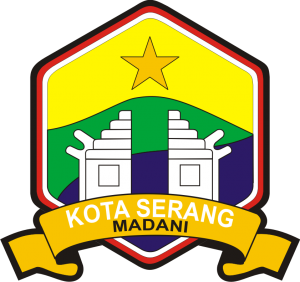 PROFIL KECAMATAN WALANTAKA KOTA SERANG TAHUN 2021PEMERINTAH KOTA SERANG KECAMATAN WALANTAKAJln. Ciruas – Petir Km.03 Telp. (0254) 280161 Kode Pos : 42183 SERANG – BANTENDAFTAR ISISAMBUTAN CAMATY WALANTAKA – KOTA SERANGSEJARAH SINGKAT KECAMATAN WALANTAKAPROFIL KECAMATAN WALANTAKAGAMBARAN UMUMADMINISTRATIF KECAMATANGEOGRAFISTOPOGRAFIIKLIMDEMOGRAFIPETA ADMINISTRASI KECAMATANDATA UNSUR PIMPINAN/EKSEKUTIF PEMERINTAH KOTA SERANGNOMENKLATUR OPD SE KOTA – SERANGVISI, MISI, TUJUAN, SASARAN STRATEGI DAN KEBIJAKAN OPD KECAMATAN WALANTAKADATA SEBARAN PROGRAM DAN KEGIATAN TA – 2019KEPEGAWAIAN/SDM OPD KECAMATAN WALANTAKAURAIAN TUGAS POKOK DAN FUNGSI (TUPOKSI)STRUKTUR ORGANISASIDATA PEGAWAI ;PNS/ASNNON PNSISU - ISU STRATEGIS BERDASARKAN TUPOKSISEBARAN NAMA – NAMA KAMPUNG/DUSUN/LINGKUNGAN/KOMPLEK SE – KECAMATAN WALANTAKAORBITRASI/KELURAHAN DAN DESA WILAYAH SE – KECAMATAN WALANTAKABIDANG PENDIDIKANBIDANG PENDIDIKAN BERBASIS KEAGAMAANBIDANG KESEHATANUMKM/IKMKEBENCANAANLAHAN PERTANIANOBYEK VITAL/OB – VITSEBARAN WARNETSEBARAN PERUSAHAAN/INDUSTRISEBARAN ORMAS (KEAGAMAAN, KEPEMUDAAN, KEWANITAAN, PROFESI, UNDERBROW, PARPOL)SEBARAN ALAMAT SEKRETARIAT PARPOLSEBARAN BUMN/BUMD/PERBANKANSEBARAN UPT/DINAS/INSTANSISEBARAN PASAR TRADISIONAL DAN TOKO MODERN/RETAILSEBARAN SASARAN RTM (RUMAH TANGGA MISKIN)SEBARAN E – WARONGSEBARAN KLASIFIKASI JALAN RAYASEBARAN KOPERASISEBARAN PERUMAHAN/KOMPLEKSEBARAN MASJID/MUSHOLLA DAN TOKOH AGAMASEBARAN SARANA OLAHRAGADATA PELAKSANAAN PEMILU/DEMOKRASISEBARAN RESTAURANT/RUMAH MAKANSEBARAN POTENSI SENI BUDAYASEBARAN SITU/SUNGAI/BENDUNGANSEBARAN OBYEK WISATA/TEMPAT BERSEJARAHSEBARAN POTENSI HASIL PERTANIAN UNGGULANSEBARAN PERTANIAN BERIJINSEBARAN FASILITAS UMUM/TEMPAT KEGIATANSEBARAN KANTOR NOTARIS/HUKUM/LAWYERSEBARAN MENARA BTSSEBARAN KELOMPOK INFORMASI MASYARAKAT (KIM)DATA RENCANA PEMEKARAN KECAMATANSEBARAN RENCANA PEMBANGUNAN STRATEGIS DI WILAYAH KECAMATAN WALANTAKA TAHUN 2019DATA PENGEMBANG PERUMAHAN YANG TELAH MENYELESAIKAN FOSOS/FASUM KE PEMKOT SERANG (YANG ADA DI WILAYAH KECAMATAN WALANTAKA) TAHUN 2019DATA PEROLEHAN PENGHARGAAN/PRESTASIDATA SEBARAN PKBMDATA PERKEMBANGAN JUMLAH JAMAAH HAJIDATA DESA/KAMPUNG MERAH PUTIHDATA DESA/KAMPUNG KBDATA SEBARAN KEWATAN KUMUHSAMBUTANCAMAT WALANTAKA KOTA SERANGBismillahirohmanirohim,Assalamualaikum Warohmatullohi Wabarokatu,Salam Sejahtera untuk Kita Semua,Pada kesempatan kali ini, Marilah kita panjatkan puji syukur kehadirat lillahi robbi, Tuhan Yang Maha Esa, atas taufik dan hidayah-Nya kita masih diberi kesempatan, kesehatan dan kekuatan untuk melanjutkan tugas dan pengabdian kita kepada Masyarakat, Bangsa dan Negara tercinta ini.Buku Profil SKPD Kecamatan, merupakan sumber data maupun statistik serta dalam rangka menunjang tupoksi salah satu media informasi yang disajikan sebagai data sekunder, bagi komponen masyarakat, Yang ingin mengetahui tentang wilayah Kecamatan Walantaka, maupun sebagai wahana akses informasi atau kelompok masyarakat umum. Tentang kondisi riil wilayah Kecamatan Walantaka.Data informasi yang tersedia, di dapat dari Dinas/Instansi/BUMN/BUMD/Organisasi maupun dari media cetak dan elektronik yang berada di wilayah Kota Serang. Sedangkan tabel-tabel lainnya merupakan data primer yang di peroleh dari kegiatan dan survey yang dilakukan oleh lembaga berkompetensi di bidangnya.Diharapkan, data – data informasi yang disajikan dapat memenuhi kebutuhan untuk berbagai pihak, kami mohon maaf kalau dalam penyajian data/informasi di dalam buku profil ini masih terdapat kekurangan, oleh sebab itu berbagai kritik, saran dan masukan yang positif sangat diharapkan, agar dalam penerbitan yang akan datang dapat lebih akurat dan terarah.Tidak lupa kami ucapkan terima kasih dan memberikan apresiasi setinggi-tingginya kepada semua pihak, yang telah membantu memberikan data/informasi, tenaga, dan pikiran, Dalam proses pembuatan/penyusunan dalam profil ini.Akhirnya semoga buku ini dapat memberikan informasi yang bermanfaat bagi semua pihak, sebagai sumbangsih untuk kemajuan Kota Serang (umumnya). Kecamatan Walantaka khususnya.Wabillahi Taufiq Wal Hidayah Assalammualaikum,Wr,Wb.								  Walantaka,     November 2021								        	       CAMAT								        KARSONO, S.Sos.M.Si									   NIP: 197208081993031006SEJARAH SINGKATKECAMATAN WALANTAKAKETIKA AKAN MENGISLAMKAN BANTEN DALAM PERJALANAN DARI CIREBON MENUJU BANTEN, SUNAN GUNUNG JATI BESERTA PASUKANNYA BERHENTI UNTUK ISTIRAHAT DI SALAH SATU TEMPAT YANG SEKARANG MENJADI KAMPUNG BERNAMA KAMPUNG PESANGGRAHAN DI WILAYAH KECAMATAN WALANTAKA.DALAM ISTIRAHATNYA SUNAN GUNUNG JATI BERTANYA PADA ANAK BUAHNYA SUDAH BERAPA LAMA PERJALANAN MENUJU BANTEN, DI JAWAB OLEH ANAK BUAHNYA DALAM BAHASA CIREBON “SEWULAN” YANG BERARTI SEBULAN, DAN SAMBIL BERGUMAN SUNAN GUNUNG JATI BERKATA “SEWULAN TEKA”, YANG BERARTI BARU SEBULAN BELIAU DENGAN PASUKANNYA MENEMPUH PERJALANAN DAN BERISTIRAHAT DI TEMPAT TERSEBUT.DARI PERKATAAN SUNAN GUNUNG JATI TERSEBUT KONON MENJADI NAMA SEBUAH TEMPAT YANG SEKARANG MERUPAKAN SUATU WILAYAH KECAMATAN YANG  BERNAMA KECAMATAN WALANTAKA.SEJAK JAMAN KOLONIAL BELANDA WILAYAH WALANTAKA TERMASUK  KEDALAM KABUPATEN (ATAU DENGAN NAMA LAIN) SERANG DAN PADA TAHUN 2007 SESUAI DENGAN UNDANG-UNDANG NEGARA REPUBLIK IINDONESIA NOMOR 32 TAHUN 2007 TENTANG PEMBENTUKAN KOTA SERANG, KECAMATAN WALANTAKA MERUPAKAN SALAH SATU KECAMATAN DARI ENAM KECAMATAN YANG BERADA DI WILAYAH KOTA SERANG.PUSAT PEMERINTAHAN DAN KANTOR KECAMATAN PADA AWALNYA BERADA DI KP. JENGKOL DESA TERITIH KEMUDIAN PINDAH KE KP. EMPANG DESA WALANTAKA DAN TERAKHIR DI KP. AMPIAN DESA PIPITAN.PROFIL KECAMATAN WALANTAKAGAMBARAN UMUMAdministratif Kecamatan WalantakaKecamatan Walantaka merupakan salah satu Kecamatan dari enam Kecamatan yang ada di Kota Serang, terletak disebalah timur Kota Serang. Kecamatan Walantaka merupakan wilayah pembangunan bagian timur dari Kota Serang, wilayah pembangunan wilayah timur ini diarahkan dengan fungsi utama adalah Perdagangan, Jasa, Pemerintahan, Fasilitas Sosial, dan Fasilitas Umum.Secara Administratif Kecamatan Walantaka, terdiri dari 14 Kelurahan, 67 Rw, 261 Rt. Dengan Ibu Kota Kecamatan berada di Kelurahan Pipitan. Terletak pada jarak ± 11 km di Pusat Pemerintahan Kota Serang dan ± 9 km jarak ke Pusat Provinsi Banten.GEOGRAFISKecamatan Walantaka memiliki luas wilayah 40,99 km2TABEL SEBARAN WILAYAH/KELURAHAN SE – KECAMATAN WALANTAKASumber : BAPPEDA Tahun 2013Dari sajian data tersebut, dapat disimpulkan bahwa, Kelurahan Pageragung merupakan Kelurahan yang terluas di wilayah Kecamatan Walantaka, sedangkan Kelurahan Pipitan yang merupakan Ibu Kota Kecamatan memiliki luas wilayah yang terkecil.Secara Geografis Kecamatan Walantaka berada di wilayah timur Kota Serang dengan batas – batas Kecamatan Sebagai Berikut;UTARA		: KECAMATAN KASEMENSELATAN	: KECAMATAN PETIR, KABUPATEN SERANGBARAT 		: KECAMATAN CIPOCOK JAYATIMUR 		: KECAMATAN CIRUAS KABUPATEN SERANGTOPOGRAFIBentuk Topografi di wilayah Kecamatan Walantaka sebagian besar merupakan dataran, dengan ketinggian rata – rata ± 500 – 700 m dari permukaan laut.(Sumber : BPS KOTA SERANG)IKLIMIklim di wilayah Kecamatan Walantaka secara umum tidak berbeda jauh dengan daerah lain di Kota Serang.(Sumber : BMKG – Stasiun Meterologi Serang)Sebagian bagian dari daerah tropis yang hanya mengenal musim hujan dan musim kemarau.Wilayah Kecamatan Walantaka memiliki curah hujan tertinggi pada bulan Januari yaitu sebesar 362.70 mm dan jumlah hari hujan terbanyak pada bulan tersebut yaitu 27 hari artinya hanya 4 hari saja pada Bulan tersebut tidak mengalami hujan.(Sumber : BMKG – Stasiun Meterologi Serang, Data Tahun 2015)Curah Hujan	: 53 mmSuhu Udara	: 24-30 ◦cTABEL SEBARAN KELURAHAN,RT,DAN RW DI KECAMATAN WALANTAKAUP – DATE : tgl...bln...thn 2020Sumber : Seksi TAPRA OPD KecamatanPETA ADMINISTRASI KECAMATAN WALANTAKADAFTAR NAMA – NAMA KEPALA KELURAHANKECAMATAN WALANTAKASumber : SK PELANTIKAN WALIKOTA SERANGSDM KEPEGAWAIANJumlah PNS/ASN di OPD Kecamatan Walantaka sebanyak 63 Orang dengan uraian sebagai berikut.Gol. 	I	Sebanyak	-    Orang Gol. 	II	Sebanyak	2   Orang Gol. 	III	Sebanyak	56 Orang Gol. 	IV	Sebanyak	5   Orang Total :   				63 OrangSebagian besar adalah Pejabat Eselon IV dan III sedangkan untuk PNS/ASN pelaksana kurang.DATA SDM (SUMBER DAYA MANUSIA)/PERSONALIA DI KECAMATAN WALANTAKAEKSEKUTIFWalikota	: H. Syafrudin, M.scWakil Walikota	: H. Subadri UshuludinPeriode 2018-2023, Dilantik pada tanggal 05 Desember 2018PERANGKAT DAERAHSekretaris Daerah	: TB.  URIP HENUS, S.Pd, M.SiDi bantu oleh	:Staf Ahli Walikota (SAW) Bidang Huku dan PolitikStaf Ahli Walikota (SAW) Bidang Kemasyarakatan dan Sumber Daya ManusiaStaf Ahli WaliKota (SAW) Bidang Ekonomi dan KeuanganASISTEN DAERAHAsisten Daerah ( I ) Bidang PemerintahanAsisten Daerah ( II ) Bidang Ekonomi dan PembangunanAsisten Daerah ( III ) Bidang Administrasi UmumASISTEN DAERAH ( I ), BIDANG PEMERINTAHAN, MEMBAWAHIBagian PemerintahanBagian HukumBagian OrganisasiASISTEN DAERAH ( II ), BIDANG EKONOMI DAN PEMBANGUNAN, MEMBAWAHIBagian KesraBagian Administrasi PembangunanBagian PerekonomianASISTEN DAERAH ( III ), BIDANG ADMINISTRASI UMUM, MEMBAWAHIBagian Umum. SETDABagian Keuangan Bagian Humas dan ProtokolPERANGKAT DAERAHSETDA TIPE BSEKRETARIAT DPRD TIPE BINSPEKTORAT TIPE BDINAS DAERAHDIKBUD TIPE ADINKES TIPE ADPUPR TIPE ADINAS PERKIM (Perumahan Rakyat dan Kawasan Permukiman) TIPE CSATPOL – PP TIPE BDINSOS TIPE BDISNAKERTRANS TIPE ADINAS PEMBERDAYAAN PEREMPUAN, ANAK, DAN KELUARGA BERENCANA (DP3AKB) TIPE ADINAS LINGKUNGAN HIDUP TIPE BDISDUKCAPIL TIPE ADISHUB TIPE ADISKOMINFO TIPE ADPMPTSP (Dinas Penanaman Modal dan Pelayanan Terpadu Satu Pintu) TIPE ADINAS PARIWISATA, KEPEMUDAAN, Dan OLAHRAGA (DISPARPORA) TIPE ADINAS PERPUSTAKAAN DAN KEARSIPAN TIPE CDINAS PERTANIAN TIPE ADINAS PERDAGANGAN, INDUSTRI, KOPERASI, DAN USAHA KECIL MENENGAH (DISDAGDINKOP DAN UKM) TIPE ASETINGKAT BADANBAPPEDA TIPE ABADAN PENGELOLAAN KEUANGAN DAN ASSET DAERAH (BPKAD) TIPE ABADAN KEPEGAWAIAN DAN PENGEMBANGAN SUMBER DAYA MANUSIA (BKPSDM) TIPE BBADAN PELAYANAN PENGADUAN BARANG DAN JASA (BP2BJ) NON TIPELOGISETINGKAT KECAMATANSERANG TIPE ACIPOCOK JAYA TIPE AKASEMEN TIPE ATAKTAKAN TIPE AWALANTAKA TIPE ACURUG TIPE ADaftar sebaran Nama-nama Kampung/Lingkungan/Dusun/Perumahan/Komplek, Se-Kecamatan Walantaka	Perkiraan Jarak Tempuh dan Waktu dari Ibu Kota Kecamatan Walantaka ke Kelurahan – Kelurahan di wilayah Kecamatan Walantaka.DATA			: KODE WILAYAHKECAMATAN 	: WALANTAKADATA : JARAK ANTAR KELURAHAN DI WILAYAH KECAMATAN WALAANTAKA (Km)	PENDUDUK/DEMOGRAFI	Tabel : Jumlah Penduduk menurut jenis kelamin di Kecamatan Walantaka	Sumber : BPS Kota Serang. Thn 20...	Jumlah Penduduk Kecamatan Walantaka berjumlah 87.697 Orang yang terdiri dari 44.619 Orang laki-laki, dan 43.070 Orang perempuan. Jumlah Penduduk terbanyak ada di Kelurahan Pipitan, sedangkan yang paling sedikit penduduknya ada di Kelurahan Tegal Sari.	Tabel : Kepadatan Penduduk Menurut Kelurahan tahun 2015 diwilayah Kecamatan Walantaka.Sumber : BPS Kota Serang	Kepadatan penduduk menunjukan pesebaran penduduk disuatu daerah tertentu. Penduduk merupakan jumlah penduduk di bagi luas wilayah. Dari data yang ada, Kelurahan terdapat ada di Kelurahan Pipitan.	Tabel : Jumlah KK di Kecamatan WalantakaSumber : UPT. DP3AKB Kecamatan Walantaka data tahun 2014DATA		: Jumlah Penduduk Berdasarkan AgamaKECAMATAN 	: WalantakaTAHUN		: 2019PENDIDIKAN	Pendidikan merupakan modal awal untuk meningkatkan derajat kesejahteraan masyarakat pembentukan kemajuan daerah dan salah satu indeks IPM oleh karena itu ketersediaan sarana dan prasarana pendidikan yang berupa SDM dan sarana fisik sangatlah penting.FASILITAS PENDIDIKAN	Pada tahun ...... di Kecamatan Walantaka – Kota Serang, terdapat Sekolah Dasar (SD) sebanyak 33  unit dan jumlah Guru sebanyak 337 Orang dan Jumlah Siswa, Sejumlah 11109 Orang.DATA		: JUMLAH SARANA PENDIDIKAN DI KECAMATAN WALANTAKATAHUN	:Tabel : Sarana Pendidikan di Wilayah Kecamatan Walantaka	Jumlah Sekolah Menengah Pertama (SLTP), Sebanyak, ...... Unit, dengan jumlah Guru, ...... Orang, dan jumlah siswa sebanyak ..... Orang sedangkan jumlah setingkat SLTA, berjumlah, ....... Unit, SMA, ....... Unit, SMK, ..... Unit.Jumlah Guru SMA, .............. Orang, SMK, ............... Orang.Jumlah Murid SMA, ............ Orang, SMK, ............... Orang.DATA			: Sebaran Sekola FormalTINGKAT		: Sekolah Dasar (SD)KECAMATAN	: WalantakaTAHUN			: 2019DATA			: SEBARAN SEKOLAH FORMALTINGKAT		: SLTP/SMPKECAMATAN	: WALANTAKADATA 			: SEBARAN TKKECAMATAN	: WALANTAKATAHUN 		:DATA 			: SEBARAN PENDIDIKAN TINGGITINGKAT	: PERGURUAN TINGGIKECAMATAN	: WALANTAKADATA 			: SEBARAN SEKOLAH FORMALTINGKAT	: SLTA/SMA/SMKKECAMATAN	: WALANTAKATAHUN 2019, Kewenangan bidang SLTA telah di serahkan ke PEMPROVDATA 			: SEBARAN PAUD, BKB DAN KOBER DI WILAYAHKECAMATAN	: WALANTAKADATA 			: SEBARAN SEKOLAH MADRASAH DINIYAH IBTIDAIYAHKECAMATAN	: WALANTAKADATA 			: SEBARAN SEKOLAH MADRASAH ALIYAH KECAMATAN	: WALANTAKADATA 			: SEBARAN PONDOK PESANTRENKECAMATAN	: WALANTAKATAHUN		:Sumber 	: KEMENAG KOTA SERANGUP-DATE	: SEPT 2016BIDANG KESEHATAN	Kesehatan adalah salah satu kebutuhan mendasar manusia dari indikator IPM, oleh karena itu ketersediaan sarana dan prasarana penunjang kesehatan sangatlah penting seperti PUSKESMAS, POSYANDU, PUSTU, PUSKESDES, DOKTER PRAKTEK, KLINIK KESEHATAN dan sebagainya.Tabel : Jumlah fasilitas kesehatan di wilayah Kecamatan WalantakaDATA			: Fasilitas KesehatanKECAMATAN	: WALANTAKADATA		: Cakupan wilayah kerja Puskesmas KalodranDATA		: Cakupan wilayah kerja Puskesmas WalantakaTahun 2019, Puskesmas Walantaka telah dilaksanakan penilaian akreditasiPUSKESMAS KALODRAN10 BESAR PENYAKIT PADA BULAN JANUARI s/d JULI 2019DATA KESEHATAN MASYARAKAT PUSKESMAS WALANTAKA TAHUN 2019Jumlah bayi lahir hidup		: 1.003Angka lahir mati			: 0Angka kematian neonatal		: 0Jumlah bayi mati			: 0Jumlah balita mati		: 0Jumlah kematian ibu		: 0ANGKA KESAKITANJumlah kasus baru penderita TB Paru BTA Positif				: 57 kasusJumlah kasus PNEOMONI pada balita yang ditemukan dan ditangani	: 64 kasusJumlah kasus HIV/AIDS							: 0 kasusJumlah kasus DIARE yang ditemukan dan ditangani			: 815 kasusJumlah kasus baru penyakit KISTA						: 5 kasusJumlah kasus DHIPTERI, PERTUSIS, TETANUS				: 0 kasusJumlah kasus POLIO							: 0 kasusJumlah kasus CAMPAK							: 5 kasusJumlah kasus DBD tahun 2015						: 28 kasusJumlah kasus DBD tahun 2016						: ... kasusDATA PENDERITA CAMPAK PUSKESMAS WALANTAKA TAHUN 2019Jumlah kasus FILARIASISDari sample yang sudah dilakukan terhadap 3.394 Orang yang diperiksa tekanan darahnya, sekitar 884 Orang menderita HYPERTENSI.Jumlah balita dengan BB nya ada dibawah garis merah (BGM) : 35 AnakJumlah balita dengan Gizi Buruk : 4 Orang KESEHATAN LINGKUNGANPenduduk dengan akses berkelanjutan terhadap air minum layak : 11.08%Sarana air bersih yang digunakanSumur gali terlindungSumur gali dengan pompa Sumur bor dengan pompaRumah sehat : 67.95%Jamban sehat : 78.33%DATA BALITA BB DIBAWAH GARIS MERAH (BGM) PUSKESMAS WALANTAKA TAHUN 2015DATA PENDERITA GIZI BURUK PUSKESMAS WALANTAKA TAHUN 2015DATA RUMAH SEHAT PUSKESMAS WALANTAKA 2015UP – DATE : tgl ..... bln ..... thn ......Sumber	: SEKSI EKBANG OPD Kecamatan Walantaka.DATA PEROLEHAN PRESTASI/PENGHARGAANDATA : KEBENCANAAN DI WILAYAH KECAMATAN WALANTAKATABEL : KEJADIAN BENCANA DI WILAYAH KECAMATAN WALANTAKASumber : Diambil dari berbagai sumberTABEL : LAPORAN KEJADIAN BENCANA DI WILAYAH KECAMATAN WALANTAKA DARI TAHUN ....... s/d TAHUNSumber:Bencana  Kegagalan Teknologi  lokasi Pelumasan / Pabuaran – Walantaka ( RT 4 / Rw 11 ) Tanggal  21 Desember 2019Kerusakan   Dapur rusak an. SamsudinTindakan  Telah di interensi oleh PMI Kota Serang berupa sembakoKerugian  kurang lebih 2 Juta ( Keterangan dari pihak kelurahan )KebencanaanTempat Kejadian Kp. Nyapah Pasar Rt 003 / 001 Kel. Nyapah Akibat dari intansitas hujan derasTanggal kejadian 17 Maret 2019 Jam  19.00 WibImbasnya : Robohnya jembatan yang menjadi penghubung antar wilayah Nyapah – Kec. Walantaka dengan Desa Cimaung Kec. Cikeusal / Kabupaten SerangKilar Balik BencanaJenis Bencana Tahun 2016Banjir                      	  :  Tanah Lonsor       	  :Angin Puyuh         	  :Sambaran Petir   	  :Kombinasi Banjir dan Longsor	  :Kebakaran Hutan dan Pilek           :Gempa Bumi  	 :Puting Beliung	 :Sumber :Data : BencanaTanggal      :  28 Oktober 2016Lokasi         : Link. Prisen – Kel. KiaraBencana    : Puting Beliung yang merobohkan rumah an. RowiyanInterfensi :   - Dinos Provinsi Banten                       - Dinsos Kota Serang                       - BPBD Kota SerangTanggal      :  28 Oktober 2016Lokasi         : Link. Sadik Kel. CigoongBencana    : Puting BeliungDampak    : 1 Rumah RobohInterfensi :  Dinsos Kota Serang berupa sembakoJENIS : POTENSI BENCANA DI WILAYAH KECAMATAN WALANTAKABANJIRLONGSORKEKAGALAN TEKNOLOGIKEKERINGANPUTING BELIUNG ( CUACA EKSTRIM )GEMPA BUMIKE BAKARAN LAHAN / KAWASANEPIDEMI DAN WABAH PENYAKITKONFLIK SOSIALTERORISMESAMBARAN PETIRDATA 	: SEBARAN LAHAN PERTANIANKECAMATAN	: WALANTAKADATA			: SEBARAN OBJEK VITALKECAMATAN			: WALANTAKADATA	: SEBARAN TITIK PERLINTASAN KERETA APIKECAMATAN	: WALANTAKATABEL	: SEBARAN OBJEK VITAL DI WILAYAH KECAMATAN WALANTAKADATA	: SEBARAN WARNET (WARUNG INTERNET)KECAMATAN	: WALANTAKADATA	: SEBARAN PERUSAHAAN/INDUSTRIKECAMATAN	: WALANTAKADATA	: ORGANISASI/LEMBAGA KEAGAMAAN KECAMATAN WALANTAKAORMAS	: KEAGAMAANORMAS/OKP/ORGANISASI LAINNYA/LEMBAGADATA	: ORGANISASI KEPEMUDAAN, SOSIAL, PROFESI, KEWANITAANDATA	: SEBARAN SEKRETARIAT PARPOLKECAMATAN	: WALANTAKADATA	: BUMN/BUMD/PERBANKAN, DI WILAYAH KECAMATAN WALANTAKADEMOKRASIPARTISIPASI PEMILU DI WILAYAH KECAMATAN WALANTAKA KOTA SERANGPartisipasi Pemilu Dalam Pemilu :Pemilu Kada Walikota dan Wakil Walikota Serang:Sumber:Pemilu Kada Gubernur dan Wakil Gubernur Banten:Sumber:Pemilu Presiden dan Wakil Presiden RI:Pemilu Presiden dan Wakil Presiden RI:Sumber:DATA	: PESERTA PEMILU DATA HASIL PEROLEHAN SUARAPEMILU	: LEGISLATIFTAHUN	: 1999KECAMATAN	: WALANTAKASumber:PEMILIHAN WALIKOTA DAN WAKIL WALIKOTA SERANG, TAHUN 2008:DAFTAR	: NAMA-NAMA CALON PERWAKILAN WALIKOTA DAN WAKIL WALIKOTA KOTA SERANGPUTARAN	: II (DUA)TAHUN	: 2008Sumber:DAFTAR	: SEBARAN DPT (DAFTAR PEMILIH TETAP)PEMILU	: WALIKOTA DAN WAKIL WALIKOTA KOTA SERANGTAHUN	: 2008PUTARAN	: I (Satu)KECAMATAN	: WalantakaDAFTAR	: SEBARAN DPT (DAFTAR PEMILIH TETAP)PEMILU	: WALIKOTA DAN WAKIL WALIKOTA KOTA SERANGTAHUN	: 2008PUTARAN	: II (Dua)KECAMATAN	: WalantakaDAFTAR	: PASANGAN CALON DAN PEROLEHAN SUARAPEMILU	: WALIKOTA DAN WAKIL WALIKOTA KOTA SERANGTAHUN	: 2008PUTARAN	: I (Satu)KECAMATAN		: WalantakaDAFTAR	: PASANGAN CALON DAN PEROLEHAN SUARAPEMILU	: WALIKOTA DAN WAKIL WALIKOTA KOTA SERANGTAHUN	: 2008PUTARAN	: II (Dua)KECAMATAN		: WalantakaDAFTAR	: SEBARAN DPT (DAFTAR PEMILIH TETAP)PEMILU	: LEGISLATIFTAHUN	: 2004KECAMATAN	: WalantakaDAFTAR	: PESERTA PEMILU DAN HASIL PEROLEHAN SUARAPEMILU	: LEGISLATIFTAHUN	: 2004KECAMATAN	: WalantakaPILPRES TAHUN 2009DAFTAR	: SEBARAN DPT (DAFTAR PEMILIH TETAP), TPS LINMASPEMILU	: PILPRESTAHUN	: 2009KECAMATAN	: WalantakaDAFTAR	: PESERTA PILPRES DAN PEROLEHAN SUARAPEMILU	: PILPRESTAHUN	: 2009KECAMATAN	: WalantakaDAFTAR	: PESERTA PEMILU DAN HASIL PEROLEHAN SUARAPEMILU	: LEGISLATIFTAHUN	: 2009KECAMATAN	: WalantakaDAFTAR	: NAMA – NAMA PASANGAN CALONPEMILU	: GUBERNUR DAN WAKIL GUBERNUR BANTENTAHUN	: 2011DAFTAR	: SEBARAN JUMLAH TPS, JUMLAH DPTPEMILU	: GUBERNUR DAN WAKIL GUBERNUR BANTENTAHUN	: 2011DAFTAR	: PESERTA PILGUB DAN WAGUB BANTENPEMILU	: PILGUB BANTENTAHUN	: 2011KECAMATAN	: WALANTAKAPEMILU	: WALIKOTA SERANG DAN WAKIL WALIKOTA SERANGTAHUN	: 2013DAFTAR	: SEBARAN JUMLAH TPS, JUMLAH DPTPEMILU	: WALIKOTA DAN WAKIL WALIKOTA SERANGTAHUN	: 2013DATA	: NAMA PASANGAN CALON DAN PEROLEHAN SUARAPEMILU	: WALIKOTA DAN WAKIL WALIKOTA SERANGTAHUN	: 2013KECAMATAN	: WALANTAKADATA	: NAMA PASANGAN CALON DAN PEROLEHAN SUARAPEMILU	: WALIKOTA DAN WAKIL WALIKOTA SERANGTAHUN	: 2014Sumber : KPU KOTA SERANG TAHUN 2014PILPRES TAHUN 2014        CATATAN : P.DEMOKRAT TIDAK MENDUKUNG SALAH SATU PASANGAN/KONTESTANDAFTAR	: PASANGAN CALON, NOMOR URUT DAN PARPOL PENDUKUNG, PADA PEMILU 	  PRESIDEN DAN WAKIL PRESIDEN TAHUN	: 2014DATA	: SEBARAN JUMLAH TPS, JUMLAH DPTPEMILU	: LEGISLATIF (ANGGOTA DPR, DPD, DPRD)TAHUN	: 2014 (9 April 2014)DAFTAR	: PESERTA PEMILU DAN HASIL PEROLEHAN SUARAPEMILU	: LEGISLATIFTAHUN	: 2014KECAMATAN	: WALANTAKAKOTA		: SERANGDAFTAR	: PESERTA PEMILU DAN HASIL PEROLEHAN SUARAPEMILU	: LEGISLATIF (DPD-RI) ASAL PROVINSI BANTENTAHUN	: 2014KECAMATAN	: WALANTAKADATA	: ANGGOTA DPRD KOTA SERANG PERIODE 2014-2019 KECAMATAN WALANTAKADINAS/INSTANSI/BUMN/BUMDData : Toko Modern/Retail Modern Data Sebaran Toko Retail / WaralabaDATA		: SEBARAN PASAR TRADISIONALKECAMATAN	: WALANTAKATahun 2019 Pemerintah Sedang Membagun Pasar Tradisional Yang Berlokasi di Kel. Lebak Wangi.PEREKONOMIANPasar Tradisonal	: 1. ( Yang di buka secara temporer, setiap hari selasa dan sabtu )Retail Modern		:Alfamart	: UnitIndomart	: UnitDATA		: SEBARAN RUMAH TANGGA MISKIN ( RTM )KECAMATAN	: WALANTAKATAHUN		:      Sumber :RUMAH TANGGA MISKINJumlah KK yang mendapatkan RASKIN dan ASKESKIN/BPJS     Data Tahun 2011Data 	: E – Waroeng di wilayah Kecamatan WalantakaTahun 	: 2019Sumber : Dinsos Kota SerangInfra Struktur            		          Sumber : DPU Kota Serang Data Tahun 2015 Catatan : Rencana Pemerintah akan membangun jalan Tol – Serang Panimbang, yang akan melewati/ melalui area                   Kelurahan Pabuaran dan Kelurahan PengampelanDATA			: SEBARAN KOPERASIKECAMATAN		:WALANTAKATAHUN			:Tabel : Perkembangan Koperasi   di Wilayah Walantaka	Tahun ..............s/d ..........................DATA			: SEBARAN PERUMAHAN / KOMPLEKKECAMATAN		: WALANTAKADATA			: SEBARAN PERUMAHAN / KOMPLEKKECAMATAN		: WALANTAKASarana KeagamaanTabel : Jumlah Ponpes, Kyai/ Ustd dan SantriSumber : KUA Kecamatan Walantaka Data Tahun 2016Tabel : Jumlah Saran Peribadatan Kecamatan WalantakaJumlah Majelis Talim : 77Jumlah Pemakamam Umum/TPU : 52SARANA OLAHRAGATabel : Sebaran Sarana Olahraga Di Wilayah Kecamatan WalantakaPERIZINANPATEN (PELAYANAN ADMINISTRASI TERPADU KECAMATAN)VISI DAN MISIVISIMISIVISI DAN MISI SKPD KECAMATAN WALANTAKARENSTRA (RENCANA STRATEGIS) KECAMATAN WALANTAKA PERIODE 2014-2018 DAN RENJA (RENCANA KERJA) TAHUN 2016, MERUMUSKAN VISI DAN MISI SEBAGAI BERIKUT;VISIMISIBAB IGAMBARAN PELAYANAN2.1 Tugas, Fungsi, dan Struktur Orgnasisasi	Organisasi Pemerintahan Kecamatan di Kota Serang didasarakan dan berlandaskan pada :Peraturan Daerah Kota Serang : Nomor 7 Tahun 2016 tentang Pembentukan dan Sususan Pengurus Daerah Kota Serang.Peraturan Peraturan Walikota Serang Nomor 28 Tahun 2019 Tentang Kedudukan, Sususunan Organisasi; Tugas dan Fungsi yang cukup strategis. Hal ini karena fungsi Kecamatan bukan lagi perangkat wilayah melainkan merupakan Organisasi/Perangkat Daerah (OPD) diperkuat dengan beberapa pejabat struktural eselon III dan IV, sehingga secara umum tugas dan fungsi organisasi Kecamatan dapat diuraiakan sebagai berikut :Sebagai pembina administrasi Umum dan Pemerintahan.Memberikan rekomendasi perijinan.Memberikan pembinaan dan pengawasan terhadap pelaksanaan Pembangunan, Pemerintahan, dan Kemasyarakatan.Memberikan Pelayanan Legalisasi Kartu Tanda Penduduk dan Kartu Keluarga. Meberikan pelayanan umum terkait dengan peningkatan SDM dan kesejahteraan masyarakat.Selain tugas sebagaimana tersebut diatas, melaksanakan jua urusan Pemerintahan yang dilimpahkan oleh Walikota.Dalam melaksanakan tugas pokoknya Camat bertanggung jawab kepada Walikota.2.2 Sumber daya OPD Kecamatan/SKPD	Sumber Daya Manusia di OPD Kecamatan Walantaka dalam menjalankan tugas dan fungsinya memiliki berbagai macam jenjang Pendidikan formal maupun Pendidikan non formal.Data Berdasarakan Pendidikan, Pangkat/Golongan dan EselonTabel 2.1Kondisi SDM Aparatur berdasarkan Pendidikan, Pangkat dan EselonData Berdasarkan Jenis Diklat						Tabel 2.2Jenis Diklat PenunjangSarana dan Prasarana	Dalam mendukung kegiatan tugas sehari – hari Kecamatan Walantaka memiliki sarana/prasarana meliputi fasilitas, sebagai berikut :						Tabel 2.3Kantor dan Perlengkapan Kantor2. 3 Kinerja Pelayanan SKPD	Dalam bagian ini kami akan menunjukan tingkat capaian kinerja Kecamatan Walantaka berdasarkan sasaran/ target Renstra sebelumnya, menurut SPM untuk urusan wajib, dan/ atau indikator kinerja pelayanan SKPD dan/atau indikator lainnya seperti MDGS atau indicator yang telah diratifikasi oleh pemerintah.	Dalam bagian ini kami akan mengemukakan mengenai pencapaian kinerja Kecamatan Walantaka berdasarkan Rencana Strategis periode sebelumnya 2008-2013 (tersaji dalam tabel 2.1), dalam tabel pencapaian kinerja pelayanan Kecamatan Walantaka ini dapat kami simpulkan, bahwa tidak terdapat kesenjangan / gap dari masing – masing indikator kinerja sesuai dengan tugas pokok, dan fungsi Kecamatan Walantaka.	Selain itu kami pun mencoba untuk melalukan analisis pengelolaan pendanaan pelayanan Kecamatan Walantaka menggunakan pelaksanaan Renstra Kecamatan Walantaka Periode sebelumnya 2008-2013, agar dapat mengidentifikasi potensi dan permasalahan khusus pada aspek pendanaan pelayanan Kecamatan Walantaka. (tersaji dalam tabel 2.2)2.4. Tantangan dan Peluang Pengembangan Pelayanan SKPD	Beberapa tantangan yang dimungkinkan dapat mempengaruhi penyelenggaraan tugas dan fungsi serta pencapaian tujuan meliputi :Mobilisasi penduduk datang yang cukup tinggi terutama di kawasan perkotaan, sehingga dikhawatirkan dapat mempengaruhi sifat gotong royong dan munculnya sifat – sifat individulis;Kecenderungan semakin menurunnya tingkat perekonomian dan daya beli masyarakat, sehingga dimungkinkan dapat mempengaruhi tingkat partisipasi masyarakat.Apriori dan rendahnya kepercayaan masyarakat kepada pemerintah, sebagai akibat maraknya kasus korupsi yang terekspos;Masih banyaknya masyarakat yang melanggar hukum;Adanya fenomena demokrasi yang mengarah kepada kebebasan dan arogansi dalam berpendapat dan menyikapi kebijakan pemerintah;Semakin meningkatnya pengangguran utamaya usia produktif sebagai akibat dari tidak seimbangnya pertumbuhan penduduk angkatan kerja dengan kesempatan kerja.Sedangkan peluang-peluang yang secara logis dapat di manfaatkan, meliputi :Adanya kebijakan Otonomi Daerah, yang meberi keleluasaan penyerahan sebagian   kewenangan urusan pemerintahan dan urusan umum lain dari Walikota kepada Camat;Adanya dukungan dari lembaga lain ( lembaga sosial dan keagamaan ) dalam mendukung penyelenggaraan tugas dan fungsi serta pencapaian tujuan;Ada indikasi meningkatnya partisipasi masyarakat dalam membantu penyelenggaraan pemerintah dan pembangunan karena ada dukungan masyarakat dalam penggerakan pembangunan, tokoh masyarakat penggerak masyarakat serta semangat gotong royong masyarakat yang cukup tinggi;Adanya lembaga lain yang menyediakan jasa pendidikan jasa dan pelatihan;Ketersediaan anggaran lintasan SKPD Pemerintah Kota Serang dalam Penyelenggaraan Pembangunan.Ketersediaan dana APBD dalam mendorong perkembangan perekonomian dan pembangunan insfrastuktur wilayah;Terdapatnya pengusaha yang bergerak di bidang pariwisata antara lain, ( tempat rekreasi ) Posisi wilayah yang strategis yakni jalur alternatif dan Perbatasan Kabupaten Serang dan Kota  Serang Provinsi Banten.4.2 Tujuan dan Sasaran Jangka Menengah SKPDTabel 4. 1Tujuan dan Sasaran Jangka Menengah SKPD4. 3  Strategis dan Kebijakan SKPDa. Strategis  :    - Meningkatkan peran masyarakat Kecamatan Walantaka dalam mendukung pembangunan      wilayah Kecamatan Walantaka    b. Kebijakan :        - Meningkatkan pola koordinasi / fasilitasi dan motivasi di segala bidang         - Mengikutsertakan SDM Aparatur dalam diklat – diklat        - Mengoptimalkan pemanfaatan sarana prasaranaTabel 4. 2Tujuaan, Sasaran, Strategi, dan Kebijakan Kecamatan Walantaka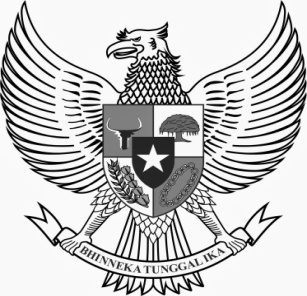 WALIKOTA SERANGPROVINSI BANTENPERATURAN WALIKOTA SERANG NOMOR 28 TAHUN 2019TENTANGKEPENDUDUKAN, SUSUNAN ORGANISASI, TUGAS DAN FUNGSI SERTA KERJA KECAMATANDENGAN RAHMAT TUHAN YANG MAHA ESA WALIKOTA SERANG,Paragraf 7Seksi Ketentraman dan Ketertiban UmumPasal 9Seksi Ketentraman dan Ketertiban Umum mempunyai tugas dan fungsi melaksanakan sebagian tugas Kecamatan dalam lingkup urusan Ketentraman dan Ketertiban Umum.Rincian tugas Kepala Seksi Ketentraman dan Ketertiban Umum, meliputi:Menyusun rencana kerja, kinerja, dan anggaran tahunan Seksi Ketentraman Dan Ketertiban  UmumMelaksanakan pengumpulan dan pengolahan data serta informasi yang berkenan dengan penyelenggaraan urusan ketentraman dan ketertiban umum di tingkat Kecamatan, yang meliputi bidang-bidang ketentraman dan ketertiban wilayah, sosial politik serta tugas-tugas umum pemerintahan lainnya.Melaksanakan pengkajian terhadap permasalahan-permasalahan yang berkembang di tengah-tengah kehidupan masyarakat umum, yang meliputi bidang-bidang ketentraman dan ketentraman dan ketertiban wilayah, sosial politik serta tugas-tugas umum pemerintahan lainnya.Mempersiapkan bahan-bahan perumusan kebijakan Camat dalam urusan ketentraman dan ketertiban umum yang meliputi bidang-bidang ketentraman dan ketertiban wilayah, sosial politik, serta tugas-tugas umum pemerintahan lainnya.Melaksanakan kebijakan Camat dalam urusan ketentraman dan ketertiban umum yang meliputi bidang-bidang ketentraman dan ketertiban wilayah, sosial politik, serta tugas-tugas umum pemerintahan lainnya;Melaksanakan kegiatan pemantauan, pengawasan dan pembinaan terhadap kondisi ketentraman dan ketertiban wilayah;Melaksanakan dan membina kegiatan pelayanan publik di bidang ketentraman dan ketertiban wilayah;Melaksanakan analisis terhadap kondisi ketentraman dan ketertiban wilayah;Menyusun rencana teknis pelaksanaan kegiatan penertiban dalam rangka memelihara dan memulihkan suasana ketentraman dan ketertiban wilayah;Mengadakan koordinasi dan fasilitas kegiatan penertiban pasar-pasar liar dan  para Pedagang Kaki Lima di wilayah kerja Kecamatan;Melaksanakan kegiatan penertiban terhadap pemasangan spanduk-spanduk dan papan reklame yang melanggar ketentuan-ketentuan Peraturan Daerah, Peraturan Walikota, dan atau Keputusan Walikota di wilayah kerja Kecamatan;Melaksanakan kegiatan pembinaan terhadap para Anggota Perlindungan Masyarakat yang ada di wilyah kerja Kecamatan;Melaksanakan kegiatan pembinaan terhadap penyelenggaraan Sistem Keamanan Lingkungan ( SISKAMLING );Melaksanakan kegiatan pembinan terhadap para Anggota Satuan Polisi Pamong Praja yang ditempatkan dalam wilayah kerja Kecamatan;Melaksanakan kegiatan-kegiatan dalam rangka pembinaan ideolagi Negara dan kesatuan bangsa diwilyah kerja Kecamatan;Melaksanakan kerukunan hidup bermasyarakat di wilayah kerja Kecamatan;Melaksanakan kegiatan pembinaan dan fasilitas dalam rangka menciptakan suasana kerukunan hidup antar umat beragama;Mengadakan langkah-langkah antisipatif terhadap berbagai gejolak yang terjadi dalam masyarakat guna menghindari terjadinya   keresahan dalam masyarakat;Melaksanakan kegiatan operasi dan fasilitas dalam rangka pencegahan dan penanggulangan bencana;Melaksanakan kegiatan pembinaan dan fasilitas terhadap penyelenggaraan aktifitas-aktifitas Organisasi-Organisasi Massa dan Partai-Partai Politik di wilayah kerja Kecamatan sesuai dengan ketentuan peraturan perundang-undangan yang berlaku;Melaksanakan kegiatan fasilitasi dalam penyelenggaraan Pemilihan Umum;Melaksanakan dan membina kegiatan pelayanan publik di bidang sosial politik;Mempersiapkan bahan-bahan yang diperlukan dalam rangka penyelenggaraan koordinasi pelaksanaan tugas Kecamatan dengan tugas Perangkat Daerah laiinya dalam lingkup urusan ketentraman dan ketertiban umum yang akan dilaksanakan oleh Camat;Melaksanakan pembangunan prasarana dan sarana fisik di lingkup tugas Seksi Ketentraman dan Ketertiban Umum;Menyiapkan bahan dan data serta menyusun konsep naskah dinas yang akan ditandatangani atau diperintahkan pembuatannya oleh Camat yang berhubungan dengan tugas kedinasan Seksi ketentraman dan Ketertiban Umum;Melakukan analisis terhadap permasalahan-permasalahan teknis yang dihadapioleh Seksi dan Ketentraman Umum guna mencarikan jalan keluar atau solusinya; Melaksanakan konsultasi dan koordinasi dengan instansi terkait dalam rangka mendukung pelaksanaan kegiatan kedinasaan  Seksi Ketentraman dan Ketertiban Umum dengan persetujuan atau sepengetahuan Camat; Memberikan saran dan pertimbangan kepada Camat dalam hal-hal yang berkaitan dengan kegiatan kedinasaan Seksi Ketentraman dan Ketertiban Umum;Melaksanakan koordinasi dengan Sekretaris Kecamatan dan para Kepala Seksi lainnya yang ada dilingkungan Kecamatan dalam rangka mendukung pelaksanaan tugas kedinasan Seksi Ketentraman dan Ketertiban Umum;Memberikan laporan mengenai pelaksanaan tugasnya kepada Camat melalui Sekertaris Camat;Melaksanakan tugas-tugas kedinasan lainnya seseuai dengan bidang tugasnya;         3)  Seksi Ketentraman dan Ketertiban Umum dipimpin oleh seorang Kepala Seksi yang berada               dibawah dan bertanggungjawab kepada Camat.BAB IIITATA KERJA Bagian KesatuUmumPasal 10Hal-hal yang menjadi tugas dan masing-masing unit kerja dilingkungan Kecamatan merupakan satu kesatuan yang utuh dan tidak dapat dipisahkan satu dengan lainnya.Kegiatan operasional dalam rangka penyelenggaraan tugas Kecamatan dilaksanakan oleh Camat bersama-sama dengan Sekertaris Camat, Seksi-Seksi, Sub Bagian, dan Kelompok Jabatan Fungsional dilingkungan Kecamatan.Dalam melaksanakan tugasnya, Camat menyelenggarakan hubungan fungsional dengan instansi lain yang memiliki kaitan fungsi dengan Kecamatan.Camat secara taktis operasional dan teknis administrasi berada dibawah dan bertanggung jawab kepada walikota melalui Sekretaris Daerah.Setiap pimpinan unit kerja di lingkungan Kecamatan wajib memimpin dan memberikan bimbingan serta petunjuk pelaksanaan tugas kepada unit kerja Kecamatan di bawahnya atau pegawai yang membantunya.Setiap pimpinan unit kerja di lingkungan Kecamatan dalam melaksanakan tugasnya berkewajiban menerapkan prinsip-prinsip koordinasi, integrasi, sinkronisasi dan simplikasi serta akuntabilitas kinerja.Bagian KeduaPelaporanPasal 11Camat wajib memberikan laporan tentang pelaksanaan tugasnya secara teratur, jelas, dan tepat waktu kepada Walikota melalui Sekretaris Daerah.Setiap pimpinan unit kerja di lingkungan Kecamatan wajib mengikuti, mematuhi petunjuk dan bertanggung jawab kepada pimpinan unit kerja Kecamatan yang membawahkannya serta memberikan laporan secara tepat waktu.Setiap laporan yang diterima oleh pimpinan unit kerja dilingkungan Kecamatan wajib diolah dan dipergunakan sebagai bahan pertimbangan dalam perumusan kebijakan selanjutnyaPengaturan mengenai jenis laporan dan tata cara penyampaiannya berpedoman kepada peraturan perundangan-undanganBagian KetigaHal MewakiliPasal 12Dalam hal berhalangan untuk melaksanakan tugasnya, Camat menunjuk Sekretaris Camat menunjuk Sekretaris Camat untuk mewakilinya.Apabila Sekretaris Camat karena sesuatu hal berhalangan, maka Camat dapat menunjuk salah seorang Kepala Seksi yang paling senior.Bagian KeempatHal MewakiliPasal 13Camat, Sekretaris Camat serta para Kepala Seksi dan Kepala Sub Bagian diangkat dan diberhentikan oleh Walikota atas usul Sekretaris Daerah.Bagian KelimaPembiyaanPasal 14Pembiyaan atas pelaksanaan tugas pokok Kecamatan bersumber dari Anggaran Pendapatan Dan Belanja Daerah serta sumber pembiyaan lain yang sah.Bagian KenamKetentuan PenutupPasal 15Pada saat Peraturan Walikota ini mulai berlaku, semua ketentuan peraturan              Yang berkaitan dengan Tugas Pokok, Fungsi dan Uraian Tugas Kecamatan di cabut dan               dinyatakan tidak berlaku.Pasal 16Peraturan Walikota ini mulai berlaku pada tanggal diundangkan.Agar setiap seorang dapat mengetahuinya, memrintahkan pengundangan Peraturan Walikota ini dengan penempatannya dalam Berta Daerah Kota Serang.BAB VIIPENUTUP	Dalam upaya mewujudkan program-program kerja yang akan dilaksanakan, maka dengan segenap kemampuan yang ada, Kecamatan Walantaka telah menyusun Rencana Strategis (RENSTRA) yang akan menjadi pedoman bagi kegiatan pelaksanaan pemerintahan, pembangunan serta pelayanan masyarkat di wilayah Kecamatan Walantaka.	Untuk menjamin keberhasilan implementasi Rencana Strategis (RENSTRA) ini, maka perlu dilakukan hal-hal seperti berikut ini :Mengkomunikasikan / sosialisasi Rencana Strategis (RENSTRA) ke semua pihak yang terlibat secara intensif dan berkelanjutan untuk meningkatkan komitmen dan motivasi seluruh pihak untuk melaksanakan Rencana Strategis (RENSTRA) yang telah dibuat. Sosialisasi ini penting untuk mendukung keberhasilan Implementasi Rencana Strategis (RENSTRA) ini dan untuk meningkatkan rasa tanggung jawab terhadap pencapaian sasaran dan target yang telah ditetapkan di dalam Rencana Strategis (RENSTRA) yang sudah dibuat.Pengevaluasian, pengkajian hasil pengukuran pencapaian sasaran dan target yang telah ditetapkan untuk melakukan penilaian terhadap kinerja dari seluruh aparat ditetapkan untuk melakukan penilaian terhadap kinerja dari seluruh aparat dan jika perlu dilakukan penyesuaian terhadap Rencana Strategis (RENSTRA) untuk menjamin pencapaian visi dan misi organisasi.Demikian Rencana Strategis (RENSTRA) ini kami buat semoga dapat diwujudkan bersama, untuk mencapai tujuan akhir Kecamatan Walantaka yaitu : “Meningkatkan Kualitas Pelayanan Pada Masyarakat Melalui Partisipasi Aktif dalam Berbagai Kegiatan”DATA : Penyelenggaraan Pemilu, di wilayah Kecamatan Walantaka Kota SerangDATA	: PESERTA PEMILU DATA HASIL PEROLEHAN SUARAPEMILU	: LEGISLATIFTAHUN	: 1999KECAMATAN	: WALANTAKASumber:DATA : DAFTAR PEMILIH TETAP (DPT) DAN JUMLAH TPS PADA PEMILU DAFTAR	: SEBARAN DPT (DAFTAR PEMILIH TETAP)PEMILU	: LEGISLATIFTAHUN	: 2004KECAMATAN	: WalantakaDAFTAR	: PESERTA PEMILU DAN HASIL PEROLEHAN SUARAPEMILU	: LEGISLATIFTAHUN	: 2004KECAMATAN	: WalantakaPEMILIHAN WALIKOTA DAN WAKIL WALIKOTA SERANG, TAHUN 2008:DAFTAR	: NAMA-NAMA CALON PERWAKILAN WALIKOTA DAN WAKIL WALIKOTA KOTA SERANGPUTARAN	: II (DUA)TAHUN	: 2008Sumber:DAFTAR	: SEBARAN DPT (DAFTAR PEMILIH TETAP)PEMILU	: WALIKOTA DAN WAKIL WALIKOTA KOTA SERANGTAHUN	: 2008PUTARAN	: I (Satu)KECAMATAN	: WalantakaDAFTAR	: SEBARAN DPT (DAFTAR PEMILIH TETAP)PEMILU	: WALIKOTA DAN WAKIL WALIKOTA KOTA SERANGTAHUN	: 2008PUTARAN	: II (Dua)KECAMATAN	: WalantakaDAFTAR	: PASANGAN CALON DAN PEROLEHAN SUARAPEMILU	: WALIKOTA DAN WAKIL WALIKOTA KOTA SERANGTAHUN	: 2008PUTARAN	: I (Satu)KECAMATAN		: WalantakaDAFTAR	: PASANGAN CALON DAN PEROLEHAN SUARAPEMILU	: WALIKOTA DAN WAKIL WALIKOTA KOTA SERANGTAHUN	: 2008PUTARAN	: II (Dua)KECAMATAN		: WalantakaPILPRES TAHUN 2009DAFTAR	: SEBARAN DPT (DAFTAR PEMILIH TETAP), TPS LINMASPEMILU	: PILPRESTAHUN	: 2009KECAMATAN	: WalantakaDAFTAR	: PESERTA PILPRES DAN PEROLEHAN SUARAPEMILU	: PILPRESTAHUN	: 2009KECAMATAN	: WalantakaDAFTAR	: SEBARAN DPT (DAFTAR PEMILIH TETAP), TPS LINMASPEMILU	: PILPRESTAHUN	: 2009KECAMATAN	: WalantakaDAFTAR	: PESERTA PEMILU DAN HASIL PEROLEHAN SUARAPEMILU	: LEGISLATIFTAHUN	: 2009KECAMATAN	: WalantakaDAFTAR	: NAMA – NAMA PASANGAN CALONPEMILU	: GUBERNUR DAN WAKIL GUBERNUR BANTENTAHUN	: 2011DAFTAR	: SEBARAN JUMLAH TPS, JUMLAH DPTPEMILU	: GUBERNUR DAN WAKIL GUBERNUR BANTENTAHUN	: 2011DAFTAR	: PESERTA PILGUB DAN WAGUB BANTENPEMILU	: PILGUB BANTENTAHUN	: 2011KECAMATAN	: WALANTAKAPEMILU	: WALIKOTA SERANG DAN WAKIL WALIKOTA SERANGTAHUN	: 2013DAFTAR	: SEBARAN JUMLAH TPS, JUMLAH DPTPEMILU	: WALIKOTA DAN WAKIL WALIKOTA SERANGTAHUN	: 2013DATA	: NAMA PASANGAN CALON DAN PEROLEHAN SUARAPEMILU	: WALIKOTA DAN WAKIL WALIKOTA SERANGTAHUN	: 2013KECAMATAN	: WALANTAKADATA	: NAMA PASANGAN CALON DAN PEROLEHAN SUARAPEMILU	: WALIKOTA DAN WAKIL WALIKOTA SERANGTAHUN	: 2013Sumber : KPU KOTA SERANG TAHUN 2014PILPRES TAHUN 2014        CATATAN : P.DEMOKRAT TIDAK MENDUKUNG SALAH SATU PASANGAN/KONTESTANDAFTAR	: PASANGAN CALON, NOMOR URUT DAN PARPOL PENDUKUNG, PADA PEMILU 	  PRESIDEN DAN WAKIL PRESIDEN TAHUN	: 2014DATA	: SEBARAN JUMLAH TPS, JUMLAH DPTPEMILU	: LEGISLATIF (ANGGOTA DPR, DPD, DPRD)TAHUN	: 2014 (9 April 2014)DAFTAR	: PESERTA PEMILU DAN HASIL PEROLEHAN SUARAPEMILU	: LEGISLATIFTAHUN	: 2014KECAMATAN	: WALANTAKAKOTA		: SERANG	KET : * Partai Lokal NADDAFTAR	: PESERTA PEMILU DAN HASIL PEROLEHAN SUARAPEMILU	: LEGISLATIF (DPD-RI) ASAL PROVINSI BANTENTAHUN	: 2014KECAMATAN	: WALANTAKADAFTAR	: PASANGAN CALON, NOMOR URUT DAN PARPOL PENDUKUNG, PADA PEMILU 	  GUBERNUR DAN WAKIL GUBERNUR BANTEN TAHUN	: 2019DATA	: SEBARAN JUMLAH TPS, JUMLAH DPTPEMILU	: GUBERNUR DAN WAKIL GUBERNURTAHUN	: 2019HASIL KESELURAHAN PEROLEHAN SUARA PILKADA GUBERNUR DANWAKIL GUBERNUR BANTEN TAHUN 2019DATA	: ANGGOTA DPRD KOTA SERANG PERIODE 2014-2019 KECAMATAN WALANTAKA	DATA : SEBARAN RESTAURANT/RUMAH MAKAN DI WILAYAH KECAMATAN WALANTAKA	DATA : POTENSI SENI BUDAYA DI WILAYAH KECAMATAN WALANTAKA	DATA : POTENSI SENI BUDAYA DI WILAYAH KECAMATAN WALANTAKA	DATA : OBYEK WISATA/TEMPAT BERSEJARAH DI WILAYAH KECAMATAN WALANTAKADATA : POTENSI HASIL PERTANIAN UNGGULAN DI WILAYAH KECAMATAN WALANTAKADATA	: SEBARAN PERTAMINI (BERIJIN) DI WILAYAH KECAMATAN WALANTAKATAHUN	: 2019Sumber : Pelayanan PATEN Kec. Walantaka Tahun 2019	Data : Sebaran Pengeluaran Rekomendasi Usaha Pertamini/SPBU Mini di Kecamatan Walantaka Periode : 2016/2019Sumber 		: Kecamatan WalantakaUP – DATE 	: Bulan Maret 2019DATA : FASILITAS UMUM (FASUM), DI WILAYAH KECAMATAN WALANTAKADATA : KANTOR NOTARIS/PPAT/KANTOR HUKUM/LAWYERS DI WILAYAH KECAMATAN WALANTAKADATA : SEBARAN NOTARIS/ADVOKAT DI WILAYAH KECAMATAN WALANTAKADATA 	: SEBARAN MENARA TELEKOMUNIKASI/BTS (BASE TRANSCEIVER STATION DI WILAYAH KECAMATAN WALANTAKA	TAHUN	: 2019Sumber :	DATA 	: KELOMPOK INFORMASI MASYARAKAT (KIM) DI WILAYAH KECAMATAN WALANTAKATAHUN	: 2019DATA 	: KELOMPOK INFORMASI MASYARAKAT (KIM) DI WILAYAH KECAMATAN WALANTAKATAHUN	: 2019Sumber : Kajian Akademis oleh LPPM UNTIRTA (19/11/2011)DATA 	: RENCANA PEMBANGUNAN STRATEGIS DI WILAYAH KECAMATAN WALANTAKATAHUN	: 2019DATA : PENGEMBANG PERUMAHAN YANG TELAH MENYEREHKAN FASUS/FASUM KE PEMKOT SERANGSumber :DATA : PSU (Pemanfaatan Sarana Umum) dari Pengembang ke Pemkot SerangSumber : DINAS PERKIM KOTA SERANG (04 OKTOBER 2019)DATA : SEBARAN RADIO LOKAL / TV LOKAL DI WILAYAH KECAMATAN WALANTAKA Sumber Data :DATA	: SEBARAN TITIK PERLINTASAN KERETA APIKECAMATAN	: WALANTAKAPada tahun 2019, Pemkot Serang Kerjasama dengan PT. KAI. Tbk, telah melakukan upaya penempatan petugas penjaga palang pintu di sejumlah titik perlintasan yang ada melalui pemberdayaan warga lokal.DATA : Luncuran Aplikasi Sistem – E di Pemkot Kota Serang yang Berbasis Online (Pemanfaatan Teknologi Informasi)Tahun : 2019TABEL : SEBARAN PKBM DI WILAYAH KECAMATAN WALANTAKASumber Data :TABEL : Perkembangan Jumlah Jamaah Haji di wilayah Kecamatan Walantaka dari Tahun .......... s/d ..........Sumber Data :DATA : DESA / KP. MERAH PUTIHSumber : KESBANGPOL Provinsi Banten (Program KESBANGPOL)DATA : DESA / KP. KB Di Wilayah Kecamatan WalantakaSumber : UPT. DP3AKB KECAMATAN WALANTAKADATA : SEBARAN KAWASAN KUMUH DI WILAYAH KECAMATAN WALANTAKA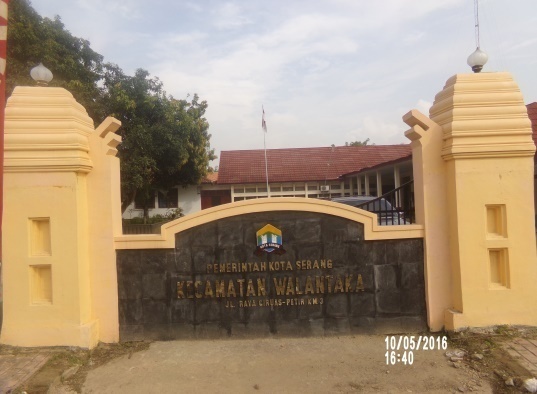 DAFTAR NAMA – NAMA CAMAT YANG PERNAH MENJABAT DI KECAMATAN WALANTAKADAFTAR NAMA – NAMA CAMAT YANG PERNAH MENJABAT DI KECAMATAN WALANTAKADAFTAR NAMA – NAMA CAMAT YANG PERNAH MENJABAT DI KECAMATAN WALANTAKANOTAHUN PERIODENAMA CAMAT1.1952-1954ABU BAKAR2.1954-1958ABU SOFYAN3.1958-1963ENTOL AHMAD4.1963-1965NURJAYA5.1965-1968TB. MOH ALI6.1968-1970ENOH7.1970-1973MASPI8.1973-1976MOH. HASAN9.1976-1980TOHANUDIN10.1980-1986H. ABDUL MUTHOLIB11.1986-1988DRS. PANJI TIRTAYASA12.1988-1990SUKIRMAN13.1990-1993SUMARYO, BA.14.1993-1995LUTHFI HANAFI, BA.15.1995-1998EKO KOSASIH SUTIADI16.1998-1998HALIM, BA.17.1998-1999DRS. GUMELAR SLAMET18.1999-2004DRS. RADJIMAN19.2004-2004DRS. BUDI WAHONO20.2004-2007UNTUNG MULYADI21.2007-2008DRS. ASEP SAEPUDIN22.2008-2009MAMAT HAMBALI, SH.M.SI23.2009-2011YUDI SURYADI, S.SOS.M.SI24.2011-2016DRS. BUDI MARTONO, M.SI25.2016-2019TEDI KUSNADI, S,STP.M.SI261 Oktober 2019 s/d sekaarangKARSONO, S.Sos.M.SiNOKELURAHANLUAS WILAYAHKET1.NYAPAH2.604.452.LEBAK WANGI2.802.803.CIGOONG2.162.164.TEGAL SARI1.971.975.PASULUHAN2.152.156.PABUARAN3.283.287.WALANTAKA2.812.818.PENGAMPELAN2.862.869.PIPITAN1.161.1610.KIARA4.434.4511.PAGERAGUNG4.964.9612.KALODRAN3.913.9113.KEPUREN1.571.4514.TERITIH4.334.33TOTALTOTAL40.9941.01NOKELURAHANJUMLAHJUMLAHKETNOKELURAHANRTRWKET1.NYAPAH1652.LEBAK WANGI1143.CIGOONG1644.TEGAL SARI1335.PASULUHAN1436.PABUARAN1447.WALANTAKA1248.PENGAMPELAN2779.PIPITAN35710.KIARA251411.PAGERAGUNG23512.KALODRAN21713.KEPUREN13314.TERITIH438TOTALTOTAL28368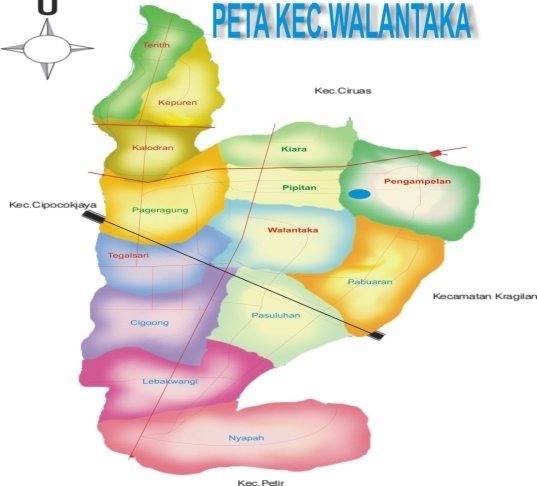 NOKELURAHANNAMA KEPALA KELURAHANMASA BAKTI s/dKET1.NYAPAHUPIA, SE01-04-2019 s/d sekarag2.LEBAK WANGIAMINUDIN, SE01-04-2019 s/d sekarag3.CIGOONGBASTARI, SE01-04-2019 s/d sekarag4.TEGAL SARISUTIHAT, S.Pd01-04-2019 s/d sekarag5.PASULUHANSUENI, S.Pd01-04-2019 s/d sekarag6.PABUARANMARYANI, S.Pd.M.Si01-04-2019 s/d sekarag7.WALANTAKASAIDAH, S.Pd01-04-2019 s/d sekarag8.PENGAMPELANJUPRAN, SE.MM01-04-2019 s/d sekarag9.PIPITANTUTI SUMIYATI, S.Pd01-04-2019 s/d sekarag10.KIARAJADO, S.Pd.M.Si01-04-2019 s/d sekarag11.PAGERAGUNGH. HAMIMI, S.E.M.Si01-04-2019 s/d sekarag12.KALODRANIMAMUDIN, SE01-04-2019 s/d sekarag13.KEPURENSUBHAN, S.E01-04-2019 s/d sekarag14.TERITIHHIDAYATULAH, S.Pd01-04-2019 s/d sekaragNONAMANIPJABATANKETERANGAN1.Karsono, S.Sos.M.Si197208081993031006CAMAT WALANTAKAKecamatan Walantaka2.H. Sudirman, SH.M.Si19680421 199803 1 004SEKRETARIS OPDKecamatan Walantaka3. Sueni, A.Ma.Pd19620319 199103 1 001KASI PELAYANAN PUBLIKKecamatan Walantaka4.SAEPUL ANWAR, SE,MM19640626 199103 1 006KASI TRAMTIBKecamatan Walantaka5.Nurlelah, S.Pd.MM19630820 198503 1 001KASI TAPRAKecamatan Walantaka6.Wasid, S.Pd.MM19650105 198912 1 001KASI EKBANGKecamatan Walantaka7.Erna Yunita19810607 201001 1 013KASUBAG UMPEGKecamatan Walantaka8.Wulan Fitria, SE19800309 200801 2 010KASUBAG PEP DAN KEUANGANKecamatan Walantaka9.Hudari19810607 201409 1 001PENGURUS BARANGKecamatan Walantaka13.Drs. Muktar19650714 200701 1 007SEKRETARIS KELURAHANKelurahan Pengampelan14.H. Hamimi, SE19650306 200701 1 006KEPALA KELURAHANKelurahan Pageragung15.Subhan, SH19820420 201001 1 042KEPALA KELURAHANKelurahan Kepuren16.Muhamad Antoni19750825 200906 1 001SEKRETARIS KELURAHANKelurahan Pipitan17.Bina Saeful Chaerudin, SE19750825 200906 1 001SEKRETARIS KELURAHANKelurahan Pasuluhan18.Aan Jajuli19660512 198803 1 015KEPALA KELURAHANKelurahan Kalodran19.Syamsul Fajar, M.Si19611020 200701 1 008SEKRETARIS KELURAHANKelurahan Lebak Wangi20.Saidah, S.Pd19710410 200906 1 015KEPALA KELURAHANKelurahan Walantaka21.Maryani, SE19681011 200906 1 005KEPALA KELURAHANKelurahan Pabuaran22.Retno Damyanti, SE19800818 200906 1 016SEKRETARIS KELURAHANKelurahan Tegal Sari23. Ahmad Supi19660701 199203 1 006KEPALA KELURAHANKelurahan Nyapah24.Aminudin, SE19750209 201001 1 003KEPALA KELURAHANKelurahan Nyapah25.Jado S.Ag.M.Si19751001 201001 1 003KEPALA KELURAHANKelurahan Kaira26. Tuti Sumiati, S.Pd19620130 198308 1 001KEPALA KELURAHANKelurahan Teritih27.Sadeli 19760402 201001 1 013KEPALA KELURAHANKelurahan Teritih28.Retno Damayanti19760309 201001 1 011KEPALA KELURAHANKelurahan Cigoong29.Aspihan, S.Pd19870616 201001 1 004KASI KESOSKelurahan Pipitan30.Sarikah, S.Sos.M.Si19810315 200502 2 003KASI EKBANGKelurahan Kalodran31.Asrori, SE19660217 199601 1 001SEKREATRIS KELURAHANKelurahan Kepuren32.IIS ISTIHAROH19830918 200902 2 008SEKRETARIS KELURAHANKelurahan Kepuren33.Dany Wirawan, S.Psi19750426 201001 1 006KASI KESOSKelurahan Kalodran34.Raspedi, S.Pd19650306 199307 1 001KASI PEMKelurahan Kalodran35.Durotun Choliah, A.MD.Kep19880415 201101 1 001Kelurahan PipitanNOKELURAHANKP/LINGKUNGAN/DUSUN/PERUMAHAN/KOMPLEK1.NYAPAHKp. Nyapah SerutKp. Karang SukaKp. Cibogo BaratKp. Cibogo TimurKp. Nyapah KantorKp. Nyapah PasarKp. Nyapah Gandul2.PASULUHANKp. PasuluhanKp. Nangka BugangKp. BengkalokKp. Bojong HonjeKp. Buah HonjeKp. CibajoKp. Ciwuni3.PIPITANKp. Pipitan Komplek Puri CitraKp. Tegal KembangKomplek Taman Pipitan Indah (TPI)Kp. Ampian 4.TEGAL SARIKp. CilingsirKp. LipatikKp. Tegal SariKp. Turus KresekKp. TamiangKp. Turus5.PAGERAGUNGKp. JahaKp. Sadik Kp. SimanguKp. CibadakKp. Paju 6.PENGAMPELANKomplek Graha WalantakaKp. AmpelKp. Cirogol Kp. JelalangKp. CibetikKp. Ciconok 7.LEBAK WANGIKp. CidangurKp. DukuhKp. LebakKp. CibontengKp. KatepengKp. KalakKp. Cimengger8.PABUARANKp. PegadiganganKp. Suku BungaKp. PelumasanKp. CiwuniKp. KemanggisanKp. Pabuaran9.CIGOONGKp. CimoncorKp. Pengasinan Kp. Ciwiru10.WALANTAKAKp. PesanggrahanKp. WinongKp. TonjongKp. Walantaka 11.KIARAKp. KiaraKp. CiterepKp. Prisen12.KEPURENKp. AndiwungKp. PenangkanKp. SukalilaKp. MenggerKp. PengulahKp. KepurenPersada Banten13.KALODRANKp. LipasoKp. MelandangKp. KalodranKp. JamiKp. WotgalihKp. PakuncenKomplek Puri Anggrek14.TERITIHKp. Sindang RaksaKp. KetilengKp. JengkolKp. Kubang LutungKp. KamenduranKp. KewunenKp. SidapurnaKp. Kubang SemarNOKELURAHANIBU KOTAJARAK TEMPUHWAKTUKETERANGAN1.KALODRAN2.PENGAMPELAN3.PIPITAN4.CIGOONG5.KIARA6.KEPUREN7.LEBAK WANGI8.NYAPAH9.PABUARAN10.PAGERAGUNG11.PASULUHAN12.TEGAL SARI13.WALANTAKA14.TERITIHKECAMATANNO KODEKELURAHANNOMOR KODEKETERANGANWALANTAKA10WALANTAKACIGOONGNYAPAHPENGAMPELANKIARAPAGERAGUNGKALODRANKEPURENTERITIHPABUARANPASULUHANTEGAL SARIPIPITANLEBAK WANGI20012002200320042006200720082009201020112012201320142016KELURAHANKELURAHANNYAPAHLEBAKWANGICIGOONGTEGALSARIPASULUHANPABUARANWALANTAKAPENGAMPELANPIPITANKIARAPAGERAGUNGKALODRANKAPURENTERITIHKELURAHANKELURAHAN12345678910111213141.NYAPAH-12336354557782.LEBAK WANGI1-1323343446773.CIGOONG21-612453738574.TEGAL SARI336-42142315455.PASULUHAN3214-1233567856.PABUARAN63221-136445787.WALANTAKA334121-64524578.PENGAMPELAN5454336-1426339.PIPITAN43323641-6133510.KIARA547354546-312411.PAGERAGUNG5431642213-35412.KALODRAN76857546313-1213.KAPUREN775487533251-114.TERITIH8775587354421-NOKELURAHANJUMLAH PENDUDUKJUMLAH PENDUDUKJMLNOKELURAHANLPJML1.NYAPAH2.LEBAK WANGI3.CIGOONG4.TEGAL SARI5.PASULUHAN6.PABUARAN7.WALANTAKA8.PENGAMPELAN9.PIPITAN10.KIARA11.PAGERAGUNG12.KALODRAN13.KEPUREN14.TERITIHTOTALTOTALNOKELURAHANKepadatan Penduduk Per Km21.NYAPAH1.4962.LEBAK WANGI1.2613.CIGOONG1.9534.TEGAL SARI1.5775.PASULUHAN1.8806.PABUARAN1.2227.WALANTAKA1.2708.PENGAMPELAN3.5609.PIPITAN11.65410.KIARA1.24211.PAGERAGUNG2.00912.KALODRAN1.72013.KEPUREN3.59714.TERITIH2.261TOTALTOTAL2.139NOKELURAHANJUMLAH KKKET1.NYAPAH2012.LEBAK WANGI2043.CIGOONG3254.TEGAL SARI1915.PASULUHAN2156.PABUARAN3357.WALANTAKA2498.PENGAMPELAN3309.PIPITAN23910.KIARA18611.PAGERAGUNG18912.KALODRAN29913.KEPUREN15214.TERITIH401TOTALTOTAL3516NOKELURAHANJUMLAH PENDUDUKAGAMAAGAMAAGAMAAGAMAAGAMAAGAMANOKELURAHANJUMLAH PENDUDUKISLAMKHATOLIKPROTESTANHINDUBUDHAKHONGHUCU1.WALANTAKA2.PIPITAN3.PASULUHAN4.CIGOONG5.PENGAMPELAN6.PABUARAN7.LEBAK WANGI8.NYAPAH9.KALODRAN10.TERITIH11.KAPUREN12.KIARA13.PAGERAGUNG14.TEGAL SARITOTALTOTALNOKELURAHANJUMLAH SARANA PENDIDIKANJUMLAH SARANA PENDIDIKANJUMLAH SARANA PENDIDIKANJUMLAH SARANA PENDIDIKANJUMLAH SARANA PENDIDIKANJUMLAH SARANA PENDIDIKANJUMLAH SARANA PENDIDIKANKETERANGANNOKELURAHANPAUDTKSDSLTPSLTASLTAPTKETERANGANNOKELURAHANPAUDTKSDSLTPSMKSMAPTKETERANGAN1.WALANTAKA12212.PIPITAN3213.PASULUHAN2114.CIGOONG11105.PENGAMPELAN2206.PABUARAN1207.LEBAK WANGI22118.NYAPAH2109.KALODRAN142110.TERITIH41111.KAPUREN21012.KIARA221113.PAGERAGUNG141014.TEGAL SARI2001TOTALTOTAL3320272NOJENJANG/SARANA PENDIDIKANJUMLAH SARANA PENDIDIKAN SEDERAJATJUMLAH SARANA PENDIDIKAN SEDERAJATKETERANGANNOJENJANG/SARANA PENDIDIKANSWASTANEGERIKETERANGAN1.PAUD292.TK743.RA94.SD4295.MADRASAH DINIYAH436.SLTA :SMASMK13117.MADRASAH SANAWIYAH1018.MADRASAH ALIYAH49.AKADEMI1AKBID UNMA10.PT2STANDAR SEKOLAHNOKELURAHANLOKASI/NAMA SEKOLAHSTANDAR SEKOLAHNEGERI1.WALANTAKASDN WALANTAKA 1SDN WALANTAKA 3NEGERI2.NYAPAHSDN NYAPAH 1SDN NYAPAH 2SDN NYAPAH 3NEGERI3.CIGOONGSDN CIGOONG 3NEGERI4.PIPITANSDN PIPITANSDN TEGAL KEMBANGNEGERI5.PASULUHANSDN PASULUHANSDN WALANTAKA 2NEGERI6.PENGAMPELANSDN AMPELSDN PENGAMPELANNEGERI7.PABUARANASDN PABUARANNEGERI8.LEBAK WANGISDN CIBONTENGNEGERI9.KALODRANSDN JAMISDN MELANDANGNEGERI10.TERITIHSDN SINDANG RAKSASDN JENGKOLNEGERI11.KEPURENSDN KEPUREN 1SDN KEPUREN 2SDN KEWUNENNEGERI12.KIARASDN KIARASDN CITEREPNEGERI13.PAGERAGUNGSDN SIMANGUSDN PAGERAGUNGSDN CIBADAKNEGERI14.TEGAL SARISDN JAHASDN CIGOONG 1SDN CIGOONG 2NONAMA SEKOLAHLOKASISTANDAR SEKOLAHKETERANGAN1.SMPN 8 KOTA SERANGKEL. PIPITANNEGERI2.SMPN 18 KOTA SERANGKEL. KEPURENNEGERI3SMPN 19 KOTA SERANGKEL. NYAPAHNEGERI4.SMP PGRI KOTA SERANGKEL. WALANTAKA NEGERI5.SMP AL-KHAERIYAH PENGAMPELANKEL. PENGAMPELANSWASTA6.SMP DARUL MUQOMAHKEL. WALANTAKASWASTA7.SMP AL-ROYBAKEL. KALODRANSWASTA8MTS AL-KHAERIYAH PIPITANKEL. PIPITANSWASTA9.MTS AL-KHAERIYAH PABUARANKEL.PABUARANSWASTA10.MTS AL-KHAERIYAH KALODRANKEL. KALODRANSWASTA11.MTS AR-ROHMANKEL. LEBAKWANGISWASTA12.MTS AL-HUDAKEL. PASULUHANSWASTA13.MTS MATH’LAUL ANWARKEL. PASULUHANSWASTA14.MTS INSAN AZKIAKEL. KALODRANSWASTA15.MTS DARUL QORINKEL. PENGAMPELANSWASTA16.MTS SABILURRAHMANKEL. KIARASWASTA17.MTS HIDAYATUN NUFUSKEL. PAGERAGUNGSWASTA18.SMP DARUL MUQOMAHKEL. WALANTAKASWASTA19.SMP AZKIA WIJAYAKEL. KALODRANSWASTA20.SMP SIDRATUL MUNTAHAKEL. PABUARANSWASTA21.SMK 4 PGRI KOTA SERANGKEL. CIGOONGSWASTA22.SMP DARUSSALAMKEL. PIPITANSWASTA23.SMP NURUL FIKRIKEL. LEBAKWANGISWASTA24.SMP MULTI MEDIAKEL. KIARASWASTA25.SMP AL-KHAERIYAHKEL. PENGAMPELANSWASTA26.SMP LA-ROYBAKEL. KALODRANSWASTANONAMA SEKOLAHLOKASIKETERANGAN1.TK N PEDESAAN2.TK N PEMBINA3.TK DARUSSALAM4.TK ULIL ALBAB5.TK AN-NUR6.TK LA-ROYBA7.TK ABDI PERTIWI8.TK ISLAM MAULANA SIDDIQ9.TK AMALIA10.TK CERDAS CERIA11.TK SATAP NYAPAH 312.TK SATAP KEWUNEN13.TK INSAN CENDIKIA14.TK MEGA UTAMA TUNAS BANGSANONAMA SEKOLAHLOKASIKETERANGAN1.AKADEMI KEBIDANAN BINA HUSADAJln. Raya Serang-Jakarta Km. 5 Melandang-Kalodran Walantaka Kota Serang, Banten 42183Swasta2.UNIVERSITAS MATHLA’UL ANWAR (UNMA), KAMPUS PROGRAM PASCA SARJANA-KAMPUS IIJln. Mohamad Idris, Kp. Lipatik, Ds. Walantaka, Tegalsari, Serang, Kota Serang, Banten 42183Swasta3.SEKOLAH TINGGI KEGURUAN TINGGI ILMU PENDIDIKAN BANTEN (STKIP-BANTEN) KAMPUS – A Jln. Ciruas-Walantaka Km. 1 Kel. Kiara Kecamatan Walantaka-Serang Tlp. 0254-283694/081294463103Swasta4.SEKOLAH TINGGI TEKNOLOGI BANTEN (STT-BANTEN) KAMPUS-AJln. Ciruas-Walantaka Km. 1 Kel. Kiara Kecamatan Walantaka-Serang Tlp. 0254-283694/081294463103SwastaNONAMA SEKOLAHLOKASISTANDAR SEKOLAHKETERANGAN1.SMA LA-ROYBAJl. Raya Serang - Jkt No.65A, RT.009/RW.001, Kepuren, Walantaka, Kota Serang, Banten 42183. Tlp. 0813-7093-9703Swasta2.SMA DARUROHMANJl. Ciruas-Walantaka, Walantaka, Kota Serang, Banten 42183Swasta3.SMKN 3 KOTA SERANGJl. Kimara No.1, Lebakwangi, Walantaka, Kota Serang, Banten 42183Negeri4.SMAN 8 KOTA SERANGJl. Kalodran - Sindangraksa, Teritih, Walantaka, Kota Serang, Banten 42183NegeriNONAMA PAUDNONAMA BKBNONAMA KOBER1.PAUD NURUL IMAN1.BKB ASSALAM1.KOBER AL-HIKMAH2.PAUD MUTIARA2.BKB AL-IFMA2.KOBER NURUL INSAN3.PAUD BABUSSALAM3.BKB PUTRA BANGSA3.KOBER AL-IZZAH4.PAUD AL-FATIH4.BKB SEJAHTERA LEBAK4.KOBER RAFA ADZIKRO5.PAUD AL-HAKIM5.BKB SEKAR WANGI5.KOBER AL-FATAH6.PAUD BANI HADI6.BKB HARAPAN6.KOBER DARUL FALAH7.PAUD INSAN KREATIF7.BKB SEJAHTERA KALODRAN7.KOBER CIWAKA8.PAUD CERDAS CERIA8.KOBER TERATAI HANIFA9.PAUD ROUDATUL FITRI9.KOBER AL-IRSYAD10.PAUD PURI ANGGREK10.KOBER AL-MU’AWANAH11.PAUD AL-HIDAYAH11.KOBER SABILLA12.PAUD TERATAI MEKAR12.KOBER HASANAH13.PAUD MELATI13.KOBER TUNAS HARAPAN14.PAUD IQBAL TAWAKAL14.KOBER RUMAH SENYUM15.PAUD AL-QONA’AH15.KOBER EL-FATIH16.PAUD MULYA16.KOBER LEBAK WANGI DAMAI17.PAUD BAI MANSUR17.KOBER AN NAZWA18.PAUD AL-HUDA18.KOBER ANANDA19.PAUD MEKAR SARI19.KOBER ULIL ALBAN20.PAUD GARDEN FRUIT20.KOBER MUTIARA GRAHA21.KOBER AR-ROHMAN22.KOBER AT-TAQWANONAMA SEKOLAHLOKASIJUMLAH MURIDKETERANGANNONAMA SEKOLAH MALOKASIJUMLAH MURIDKETERANGAN1.MTS AL KHAERIYAHPIPITAN2.MTS AL KHAERIYAHPASULUHAN3.MTS AL KHAERIYAHKALODRAN4.MTS ARROHMAHLEBAKWANGI5.MTS AL – HUDA PASULUHAN6.MTS MATHUL ANWARPASULUHAN7.MTS INSAN AZKIAKALODRAN8.MTS DARUL QORINKIARA9.MTS SABILURROHMANPENGAMPELAN10.MTS HIDAYATUNNUFUSSIMANGUNONAMA PONDOK PESANTRENKLASIFIKASI PONPESKLASIFIKASI PONPESALAMATPENGURUS/PEMIMPINJUMLAH SANTRINONAMA PONDOK PESANTRENSALAFIMODERNALAMATPENGURUS/PEMIMPINJUMLAH SANTRI1.PONPES AL-HIDAYAHKp. Simangu Kel. Pageragung H. JUBAIDI2.PONPES BANI QOSIMKp. Cimoncor Kel. CigoongKH. MANSYUR3.PONPES ASSAKINAHKp. Cimoncor Kel. Cigoong H. BAHRENI4.PONPES ANNURKp. Jaha Kel. Pageragung FARID ROSYID5.PONPES BANI ALI KATSIRKp. Katepeng Kel. Lebak WangiSAHRONI6.PONPES DARUL MUQOMAHKp. Winong Kel. Walantaka KH. MARSUTA ZUHRI7.PONPES AR RAHMAHLink. Lebak Kel. Lebak WangiA. RASYID MUSLIM8.PONPES NURUL IBTIDALink. Andiwung Kel. KepurenH. NUR ALI9.PONPES DAARUL QORINLink. Citerep Kel. Kiara H. SUGECI MUSLIM, S.Ag10.PONPES SABILURROHMANLink. Cibetik Kel. Pengampelan OFA MUSTOFANOJENIS FASILITAS KESEHATANJUMLAHKETERANGAN1.PUSKESMAS22.PUSTU23.POSYANDU974.POS KB145.POS KESTREN16.PUSKESDES27.KLINIK28.APOTEK49.TOKO OBAT410.BIDAN DESA14NOJENIS FASILITAS KESEHATANJUMLAH1.POSYANDU1012.PUSTU23.PUSKESMAS INDUK DENGAN KESEHATAN24.KLINIK25.APOTEKNOKELURAHANKETERANGAN1.TERITIH2.KEPUREN3.KALODRAN4.KIARA5.PAGERAGUNGNOKELURAHANKETERANGAN1.WALANTAKA2.PIPITAN3.PASULUHAN4.CIGOONG5.PENGAMPELAN6.PABUARAN7.LEBAK WANGI8.NYAPAH9.TEGAL SARINOKODE PENYAKITJENIS PENYAKITGOLONGAN UMURGOLONGAN UMURGOLONGAN UMURGOLONGAN UMURGOLONGAN UMURNOKODE PENYAKITJENIS PENYAKIT<4 TH<5-14 TH<15-50 TH<50 THJUMLAH1.J11influenza30430737724812362.R05Batuk 36129435619212033.J06Ispa 26927831821710824.K29Gastritis01654512869025.M13Artritis02189501606.I10Hypertensi 004532066597.R50Demam 159163169865778.L30Dermatitis 1441211821065239.A09.1Diare 1131101335841410.L98Gatal-Gatal37363911123NOKELURAHANPUSKESMASJUMLAH KASUS PD31JUMLAH KASUS PD31JUMLAH KASUS PD31JUMLAH KASUS PD31NOKELURAHANPUSKESMASCAMPAKCAMPAKCAMPAKCAMPAKNOKELURAHANPUSKESMASJUMLAH KASUSJUMLAH KASUSJUMLAH KASUSMENIGGALNOKELURAHANPUSKESMASLPL+PMENIGGAL12345671.WALANTAKAWALANTAKA00002.PENGAMPELAN000003.CIGOONG000004.NYAPAH000005.PASULUHAN000006.PABUARAN000007.TEGAL SARI000008.PIPITAN000009.LEBAK WANGI0000010.LUAR WILAYAH0011.00012.00013.00014.00015.00016.00017.00018.00019.0020.00JUMLAH (KAB/KOTA)JUMLAH (KAB/KOTA)JUMLAH (KAB/KOTA)3300CASE FATALITY RATE (%)CASE FATALITY RATE (%)CASE FATALITY RATE (%)0,0NOKELURAHANJUMLAH KASUS DBDDITANGANI (FOGGING)DITANGANI (FOGGING)NOKELURAHANJUMLAH KASUS DBDSUDAHBELUM1.WALANTAKA2112.PENGAMPELAN1103.CIGOONG0004.NYAPAH1015.PASULUHAN0006.PABUARAN0007.TEGAL SARI4228.PIPITAN6429.LEBAK WANGI101PUSKESMASPUSKESMAS1587NOKELURAHANJUMLAH KASUS DBDJUMLAH KASUS DBDJUMLAH KASUS DBDJUMLAH KASUS DBDJUMLAH KASUS DBDJUMLAH KASUS DBDNOKELURAHANLLPPL+PL+PNOKELURAHANJUMLAH%JUMLAH%JUMLAH%123456781.WALANTAKA64.200062.12.PENGAMPELAN62.820.981.83.CIGOONG10.721.331.04.NYAPAH10.610.620.65.PASULUHAN20.242.2616.PABUARAN10.721.431.17.TEGAL SARI00.021.720.98.PIPITAN20.520.540.59.LEBAK WANGI11.000.010.5PUSKESMASPUSKESMAS201.3150.9351.1NOKELURAHANJUMLAH KASUS DBDJUMLAH KASUS DBDJUMLAH KASUS DBDJUMLAH KASUS DBDJUMLAH KASUS DBDJUMLAH KASUS DBDJUMLAH KASUS DBDJUMLAH KASUS DBDJUMLAH KASUS DBDNOKELURAHANJUMLAH DITEMUKANJUMLAH DITEMUKANJUMLAH DITEMUKANMENDAPATKAN PERAWATANMENDAPATKAN PERAWATANMENDAPATKAN PERAWATANMENDAPATKAN PERAWATANMENDAPATKAN PERAWATANMENDAPATKAN PERAWATANNOKELURAHANJUMLAH DITEMUKANJUMLAH DITEMUKANJUMLAH DITEMUKANLLPPL+PL+PNOKELURAHANLPL+PΣ%Σ%Σ%12345678910111.WALANTAKA1-11100.0--1100.02.PENGAMPELAN---------3.CIGOONG---------4.NYAPAH---------5.PASULUHAN1231100.02100.03100.06.PABUARAN---------7.TEGAL SARI---------8.PIPITAN---------9.LEBAK WANGI---------PUSKESMASPUSKESMAS2242100.02100.04100.0NOKELURAHANJUMLAH SELURUH RUMAH20142014JUMLAH RUMAH YANG BELUM MEMENUHI SYARAT201520152015201520152015NOKELURAHANJUMLAH SELURUH RUMAHRUMAH MEMENUHI SYARAT (RUMAH SEHAT)RUMAH MEMENUHI SYARAT (RUMAH SEHAT)JUMLAH RUMAH YANG BELUM MEMENUHI SYARATRUMAH DI BINARUMAH DI BINARUMAH DI BINA MEMENUHI SYARATRUMAH DI BINA MEMENUHI SYARATRUMAH MEMENUHI SYARAT (RUMAH SEHAT)RUMAH MEMENUHI SYARAT (RUMAH SEHAT)NOKELURAHANJUMLAH SELURUH RUMAHJUMLAH%JUMLAH RUMAH YANG BELUM MEMENUHI SYARATJUMLAH%JUMLAH%JUMLAH%1234567891011121.WALANTAKA78858674.37202240118.8110644.1769287.822.PENGAMPELAN19741.38069.915949816.504848.961.42872.343.CIGOONG78629437.4049221443.507032.7136446.314.NYAPAH78139650.96383266.791142.3140952.375.PASULUHAN87936541.5251415630.354327.5640846.426.PABUARAN84723327.5161421234.535726.8929034.247.TEGAL SARI56921237.263579426.333031.9124242.538.PIPITAN2326219594.37131315240.4617555.562.370101.899.LEBAK WANGI74631842.6342820247.206733.1738651.61PUSKESMASPUSKESMAS9.6965.98161.6937.151.55741.9160738.996.58867.95NOJENIS UMKM/IKMPEMILIK/PENGUSAHAALAMAT1GORENG KACANGROHAETIKp. Cibonteng Rt 01/01 Kelurahan Lebak Wangi2JAMUR TIRAMSAMSUDINKp. Cibonteng Rt 01/01 Kelurahan Lebak Wangi3ANYAMAN BAMBUJASIMKp. Cidangur Rt 07/02 Kelurahan Lebak Wangi4TERNAK LELEMAWIKp. Katepeng Rt 04/02 Kelurahan Lebak Wangi5TERNAK LELERUSLANKp. Cibonteng Rt 02/02 Kelurahan Lebak Wangi6INDUSTRI KETUPATRUKIAHKp. Cimareng Rt 06/02 Kelurahan Lebak Wangi7INDUSTRI KETUPATSUMIRATKp. Cimareng Rt 06/02 Kelurahan Lebak Wangi8INDUSTRI KETUPATJUNTIKp. Dukuh Rt 011/004 Kelurahan Lebak Wangi9INDUSTRI KETUPATSUPIYAHKp. Cimareng Rt 06/02 Kelurahan Lebak Wangi10INDUSTRI KETUPATSARIMANKp. Cimareng Rt 06/02 Kelurahan Lebak Wangi11ANYAMAN BAMBUSYARIFLink. Kadeos Rt 06/03 Kelurahan Tegal Sari12ANYAMAN BAMBUMEMILink. Kadeos Rt 06/03 Kelurahan Tegal Sari13ANYAMAN BAMBUBULAHLink. Kadeos Rt 06/03 Kelurahan Tegal Sari14ANYAMAN BAMBUAHMADLink. Kadeos Rt 06/03 Kelurahan Tegal Sari15CILOKKARDILink. Lipatik Masjid Rt 013/02 Kelurahan Tegal Sari16CILOKLISINLink. Lipatik Wetan Rt 017/03 Kelurahan Tegal Sari17CILOKSUNILink. Kadeos Rt 06/03 Kelurahan Tegal Sari18CILOKBULLAHLink. Kadeos Rt 06/03 Kelurahan Tegal Sari19KERIPIK SINGKONGKARDILink. Lipatik Masjid Rt 013/02 Kel. Tegal Sari20PENJUAL BERASM. SIDIKLink. Kadeos Rt 06/03 Kelurahan Tegal Sari21KERAJINAN BAMBUKAIRANLink. Perisen Kelurahan Kiara22KERAJINAN BAMBUKASERILink. Perisen Kelurahan Kiara23KERAJINAN BAMBUKABANLink. Perisen Kelurahan Kiara24KERAJINAN BAMBUDASANLink. Perisen Kelurahan Kiara25KERAJINAN BAMBUWARTOLink. Perisen Kelurahan Kiara26TERNAK LELEIRWANLink. Citerep Kelurahan Kiara27TERNAK LELEJUARILink. Citerep Kelurahan Kiara28TERNAK LELENURJAMANLink. Citerep Kelurahan Kiara29TERNAK LELESAMSULLink. Kiara  Kelurahan Kiara30TERNAK LELESAPARUDINLink. Citerep Kelurahan Kiara31KURSUS MENJAITDIAN ( FERY TAILOR )Link. Sukalila Kelurahan Kepuren32KURSUS MENJAITSAEPUDIN, S.KomLink. Sukalila Kelurahan Kepuren33MEBEL SEKENANIS SURYADILink Penangkan Kelurahan Kepuren34PANGLONGSAPA’ILink. Kepuren Kelurahan Kepuren35MEBEL SEKENANANG SURYANALink. Penangkan Kelurahan Kepuren36MEBEL SEKENNOVILink. Kepuren Kelurahan Kepuren37DAUR ULANG MEBELSAIDILink. Penangkan Kelurahan Kepuren38DAUR ULANG MEBELSARDILink. Penangkan Kelurahan Kepuren39TERNAK LELEM. SANTAWILink. Pengulah Kelurahan Kepuren40TERNAK LELEIMAMLink. Sukalila Tegal Kelurahan Kepuren41KERUPUK KULITSANIMANLink. Sadik Rt 014/04 Kelurahan Pager Agung42AGEN MINUMANAMINULLAHLink. Sadik Rt 012/ 04 Kelurahan Pager Agung43KACANG SANGRAIABASARILink. Cibadak Rt 09/03 Kelurahan Pager Agung44KACANG SANGRAIKHALILLink. Cibadak Rt 010/03 Kelurahan Pager Agung45TELOR PUYUHUSMANLink. Simangu Rt 06/ 02 Kelurahan Pager Agung46JAMURHAMBALILink. Simangu  Rt 06/02 Kelurahan Pager Agung47ROTISAIFULLink. Simangu  Rt 03/01 Kelurahan Pager Agung 48PENGRAJIN TAHUSAMINKp. Ranca Besi  Kelurahan Cigoong49PENGRAJIN TAHUAMIRKp. Ciwiru  Kelurahan Cigoong50PENGRAJIN KERUPUK DAPROSSITI ANISAHKp. Cigoong Kelurahan Cigoong51ANYAMAN BAMBUSUBA’IKp. Cirunge Kelurahan Cigoong52KERAJINAN  SPRINGBEDLILISKp. Ciwiru Kelurahan Cigoong53BIKIN TAMPAH & BAKULMAD SALIMLink. Pakuncen  Rt 03/02 Kelurahan Kalodran 54PEMBUATAN TAHUHENDIKp. Wotgalih  Kelurahan Kalodran55ISI ULANG AIR MINUMBAIJURILink. Pakuncen  Rt 010/01 Kelurahan Kalodran 56ISI ULANG AIR MINUMDIJARKp. Melandang  Rt 06/02 Kelurahan Kalodran 57ISI ULANG AIR MINUMSANWANIKp. Melandang  Rt 06/02 Kelurahan Kalodran 58ISI ULANG AIR MINUMSAMUKTIKp. Kalodran  Rt 02/01 Kelurahan Kalodran 59KUE BASAHAFANDIKp. Pakuncen   Rt 03/01 Kelurahan Kalodran 60ROTIJOKOKp. Lipaso  Rt 05/02 Kelurahan Kalodran 61KONVEKSIH.DADANGKp. Kalodran  Rt 06/02 Kelurahan Kalodran 62BATU BATANAWAWIKp. Pakuncen   Rt 010/01 Kelurahan Kalodran 63IRIGRATNAKp. Pakuncen   Rt 03/01 Kelurahan Kalodran 64TELOR ASINHUMAEDIKp. Kalodran   Rt 01/01 Kelurahan Kalodran 65PERBENGKELANRASMANIKp. Nyapah Pasar Timur   Rt 02/01 Kelurahan Nyapah66LASI LISTRIKSAEPIKp. Nyapah Pasar Timur   Rt 02/01 Kelurahan Nyapah67PEMBUATAN KUSEN - KUSENSUMINTAKp. Nyapah Pasar Timur   Rt 02/01 Kelurahan Nyapah 68PERBENGKELAN MOTORSUHERMANKp. Nyapah Pasar Timur   Rt 02/01 Kelurahan Nyapah69PERBENGKELAN MOTORASMANKp. Nyapah Pasar   Rt 03/01 Kelurahan Nyapah70KERAJINAN TANGAN & MENJAHIT BAJUTITIN SURATINKp. Nyapah Pasar   Rt 03/01 Kelurahan Nyapah71PERBENGKELAN MOTORJAENUDINKp. Nyapah Gandul    Rt 01/02 Kelurahan Nyapah72PEMBUATAN KUSEN - KUSENKAJIKp. Nyapah Kiara   Rt 02/02 Kelurahan Nyapah73BENGKEL MOTOR & TAMBAL BANUCIKp. Nyapah Inpres  Rt 03/02 Kelurahan Nyapah74BENGKEL MOTOR & TAMBAL BANKOIDINKp. Nyapah Masjid   Rt 05/02 Kelurahan Nyapah 75PETUKANG & PEMBUATAN KUSENSIBLIKp. Nyapah Karang Suka  Rt 02/03 Kelurahan Nyapah 76PETUKANG & PEMBUATAN KUSENTUBIKp. Nyapah Karang Suka  Rt 02/03 Kelurahan Nyapah77BENGKEL MOTOR & TAMBAL BANROJIKp. Nyapah Karang Suka  Rt 02/03 Kelurahan Nyapah78BENGKEL MOTOR & TAMBAL BANJANAKp. Cigoer Timur 03/03 Kelurahan Nyapah79BENGKEL MOTOR & TAMBAL BANSAYURIKp. Nyapah Carlang 01/05 Kelurahan Nyapah80KERAJINAN TANGAN & HORDENGHOBIR GUNAWANKp. Cigoer Timur 03/03 Kelurahan Nyapah81BENGKEL MOTOR & TAMBAL BANRUDINKp. Nyapah Carlang 01/05 Kelurahan Nyapah82PETUKANG & PEMBUATAN KUSENRAHMATKp. Nyapah Carlang 01/05 Kelurahan Nyapah83BENGKEL MOTOR & TAMBAL BAN MULYADIKp. Nyapah Serut 05/02 Kelurahan Nyapah 84KACANG GORENGM. SIDIKKp. Nyapah Serut 05/02 Kelurahan Nyapah 85KERIPIK SINGKONG & UBIJAMARIKp. Nyapah Serut 05/02 Kelurahan Nyapah86KERAJINAN TANGAN & MENJAHIT BAJUSUTIRAHKp. Nyapah Serut 05/02 Kelurahan Nyapah87BENGKEL LISTRIKENDANG SUHERMANKp. Cigoer Barat 03/05 Kelurahan Nyapah88JUAL BELI SEPEDAJAJULIKp. Cigoer Barat 03/06 Kelurahan Nyapah89BENGKEL LAS KARBITBANAKp. Cigoer Barat 03/07 Kelurahan Nyapah90INDUSTRI SEPATUKOSIMKp. Cigoer Barat 03/08 Kelurahan Nyapah91BENGKEL MOTOR & TAMBAL BANSARNANKp. Cigoer Barat 03/09 Kelurahan Nyapah92BENGKEL MOTOR & TAMBAL BANSUBARIKp. Nyapah Cerlang 01/04 Kelurahan Nyapah93BENGKEL MOTOR & TAMBAL BANUSUPKp. Cibogo Barat 01/04 Kelruahan Nyapah94KERAJINAN KAPAL – KAPALAN ENDI Kp. Cibogo Barat 01/04 Kelurahan Nyapah95PETUKANG & PEMBUATAN KUSEN LANI HARLANIKp. Cibogo Barat 01/04 Kelurahan Nyapah 96SERVICE KOMPUTERSAKRIKp. Cibogo Barat 01/04 Kelurahan Nyapah97KUE KERINGMIMINLink. Nangka Bugang Rt. 04 Kelurahan Pasuluhan  98KUE KERINGKUSNIAHLink. Nangka Bugang Rt. 04 Kelurahan Pasuluhan  99KUE KERINGANIROHLink. Nangka Bugang Rt. 04 Kelurahan Pasuluhan  100KUE KERINGKOMARIAHLink. Nangka Bugang Rt. 04 Kelurahan Pasuluhan  101KUE KERINGROHAYATILink. Nangka Bugang Rt. 04 Kelurahan Pasuluhan  102KUE KERINGMAHDIANAHLink. Nangka Bugang Rt. 04 Kelurahan Pasuluhan  103KUE KERINGAPIAHLink. Nangka Bugang Rt. 04 Kelurahan Pasuluhan  104KUE KERINGACIH SUNARSIHLink. Nangka Bugang Rt. 04 Kelurahan Pasuluhan  105KUE BASAHYATI/ROHAYATILink. Nangka Bugang Rt. 04 Kelurahan Pasuluhan  106KUE BASAHROMLAHLink. Nangka Bugang Rt. 04 Kelurahan Pasuluhan  107ANYAMAN BAMBUAGUSLink. Nangka Bugang Rt. 04 Kelurahan Pasuluhan  108ANYAMAN BAMBUMIDINLink. Nangka Bugang Rt. 04 Kelurahan Pasuluhan  109ANYAMAN BAMBUDURAHMINLink. Nangka Bugang Rt. 04 Kelurahan Pasuluhan  110ANYAMAN SABUT KELAPAJAYALink. Bengkalok Rt. 014 Kelurahan Pasuluhan 111ANYAMAN SABUT KELAPAJAWARIAHLink. Bengkalok Rt. 014 Kelurahan Pasuluhan 112SAPU SABUT KELAPASATIMANLink. Bengkalok Rt. 014 Kelurahan Pasuluhan 113SAPU SABUT KELAPAAKMADLink. Bengkalok Rt. 014 Kelurahan Pasuluhan 114SAPU SABUT KELAPANURHAYATILink. Bengkalok Rt. 014 Kelurahan Pasuluhan 115SAPU SABUT KELAPAMASTIMLink. Bengkalok Rt. 014 Kelurahan Pasuluhan 116ANYAMAN BAMBUMASTARILink. Bengkalok Rt. 014 Kelurahan Pasuluhan 117ANYAMAN BAMBUAKMADLink. Nangka Bugang Rt. 004 Kelurahan Pasuluhan 118ANYAMAN BAMBUSANIPANLink. Nangka Bugang Rt. 004 Kelruahan Pasuluhan 119ANYAMAN BAMBUSARUDINLink. Nangka Bugang Rt. 004 Kelruahan Pasuluhan 120ANYAMAN BAMBUMARWATILink. Nangka Bugang Rt. 004 Kelruahan Pasuluhan 121ANYAMAN BAMBUAENUDINLink. Nangka Bugang Rt. 004 Kelruahan Pasuluhan 122ANYAMAN BAMBUDE’ILink. Nangka Bugang Rt. 004 Kelruahan Pasuluhan 123ANYAMAN BAMBUNURIAHLink. Nangka Bugang Rt. 004 Kelruahan Pasuluhan 124ANYAMAN BAMBUMUKTARLink. Nangka Bugang Rt. 004 Kelruahan Pasuluhan 125ANYAMAN BAMBUSIKINLink. Nangka Bugang Rt. 004 Kelruahan Pasuluhan 126ANYAMAN BAMBUMANANLink. Nangka Bugang Rt. 004 Kelruahan Pasuluhan 127ANYAMAN BAMBUMADLIASLink. Nangka Bugang Rt. 004 Kelruahan Pasuluhan 128ANYAMAN BAMBUSUKIALink. Nangka Bugang Rt. 004 Kelruahan Pasuluhan 129ANYAMAN BAMBUMISRILink. Nangka Bugang Rt. 004 Kelruahan Pasuluhan 130ANYAMAN BAMBUKARTALink. Nangka Bugang Rt. 004 Kelruahan Pasuluhan 131ANYAMAN BAMBUSAKIRUDINLink. Nangka Bugang Rt. 004 Kelruahan Pasuluhan 132ANYAMAN BAMBUROSIDILink. Nangka Bugang Rt. 004 Kelruahan Pasuluhan 133ANYAMAN BAMBUKASWANALink. Nangka Bugang Rt. 004 Kelruahan Pasuluhan 134ANYAMAN BAMBUSARIAHLink. Nangka Bugang Rt. 004 Kelruahan Pasuluhan 135ANYAMAN BAMBUJAMINAHLink. Nangka Bugang Rt. 004 Kelruahan Pasuluhan 136ANYAMAN BAMBUKARNENLink. Nangka Bugang Rt. 004 Kelruahan Pasuluhan 137ANYAMAN BAMBUJAKRIALink. Nangka Bugang Rt. 004 Kelruahan Pasuluhan 138ANYAMAN BAMBUKASTULink. Nangka Bugang Rt. 004 Kelruahan Pasuluhan 139ANYAMAN BAMBUJURILink. Nangka Bugang Rt. 004 Kelruahan Pasuluhan 140ANYAMAN BAMBUSARWANLink. Nangka Bugang Rt. 004 Kelruahan Pasuluhan 141ANYAMAN BAMBUTIRJALink. Nangka Bugang Rt. 004 Kelruahan Pasuluhan 142ANYAMAN BAMBULEMPERLink. Nangka Bugang Rt. 004 Kelruahan Pasuluhan 143ANYAMAN BAMBUENTAH SURYANALink. Nangka Bugang Rt. 004 Kelruahan Pasuluhan 144ANYAMAN BAMBUMUKTARLink. Nangka Bugang Rt. 004 Kelruahan Pasuluhan 145ANYAMAN BAMBUSAIMAHLink. Nangka Bugang Rt. 004 Kelruahan Pasuluhan 146ANYAMAN BAMBUUDINLink. Nangka Bugang Rt. 004 Kelruahan Pasuluhan147KUE KERINGUST. SYAHRONILink. Bengkalok Rt. 002 Kelurahan Pasuluhan 148KUE BASAH (SURABI)ARBAIYAHLink. Bengkalok Rt. 002 Kelurahan Pasuluhan 149SAPU SABUT KELAPAAKMADLink. Bengkalok Rt. 014 Kelurahan Pasuluhan 150ANYAMAN SABUT KELAPADIRANLink. Bengkalok Rt. 014 Kelurahan Pasuluhan151BENGKEL MOTORRAMINLink. Kemanggisan 007/002 Kelurahan Pasuluhan152WARUNG SEMBAKOSAMAHLink. Kebon Sawo 008/003 Kelurahan Pabuaran153ANYAMAN BAMBUMAR’AHLink. Pagedagangan 010/003 Kelurahan Pabuaran 154WARUNG SEMBAKOBUDILink. Pagedagangan 010/003 Kelurahan Pabuaran 155WARUNG SEMBAKOASRATILink. Pagedagangan 010/003 Kelurahan Pabuaran 156JUAL BELI LIMABHSINUNLink. Pagedagangan 010/003 Kelurahan Pabuaran 157DAGANG IKAN KERINGKANIMLink. Pagedagangan 010/003 Kelurahan Pabuaran 158ANYAMAN BAMBUSAMARILink. Pagedagangan 010/003 Kelurahan Pabuaran 159DAGANG SATE KELILINGNASUKILink. Pagedagangan 010/003 Kelurahan Pabuaran 160JUAL IKAN MASASEPLink. Pagedagangan 010/003 Kelurahan Pabuaran 161JUAL BELI LIMBAHBAYUDINLink. Pagedagangan 010/003 Kelurahan Pabuaran 162WARUNG SEMBAKOKAYAHLink. Pagedagangan 010/003 Kelurahan Pabuaran 163ANYAMAN BAMBUSANUSILink. Pagedagangan 010/003 Kelurahan Pabuaran 164ANYAMAN BAMBUMARYAMAHLink. Pagedagangan 010/003 Kelurahan Pabuaran 165JUAL KUE KERINGJUMANAHLink. Pagedagangan 010/003 Kelurahan Pabuaran 166ANYAMAN BAMBUKARILink. Pagedagangan 010/003 Kelurahan Pabuaran 167WARUNG SEMBAKOSARMILink. Pagedagangan 010/003 Kelurahan Pabuaran 168ANYAMAN BAMBUMISNALink. Pagedagangan 010/003 Kelurahan Pabuaran 169ANYAMAN BAMBUELANGLink. Pagedagangan 010/003 Kelurahan Pabuaran 170ANYAMAN BAMBUBIINLink. Pagedagangan 010/003 Kelurahan Pabuaran 171ANYAMAN BAMBUSENILink. Pagedagangan 010/003 Kelurahan Pabuaran 172BENSIN ECERANSADIMLink. Pelumasan 007/004 Kelurahan Pabuaran 173PENGGILINGAN BERASRENDOLLink. Kemanggisan 007/002 Kelurahan Pabuaran174WARUNG SEMBAKOAMARLink. Kemanggisan 007/003 Kelurahan Pabuaran175PEDAGANG LEPET KELILINGRUBIAHLink. Kemanggisan 007/004 Kelurahan Pabuaran176PEDAGANG GORENGANNAKIMLink. Kemanggisan 007/002 Kelurahan Pabuaran177KONTER PULSAABDUL BASIT H.Link. Kemanggisan 007/002 Kelurahan Pabuaran178BENSIN ECERAN & TAMBAL BANKAMSINLink. Kemanggisan 007/002 Kelurahan Pabuaran179WARUNG SEMBAKORAHMATLink. Kemanggisan 007/002 Kelurahan Pabuaran180WARUNG SEMBAKOSARTAMINLink. Kemanggisan 007/002 Kelurahan Pabuaran181WARUNG SEMBAKOMASKA182WARUNG SEMBAKORASIDILink. Pelumasan 011/004 Kelurahan Pabuaran 183TOKO ALAT TULISDODILink. Pelumasan 014/004 Kelurahan Pabuaran 184WARUNG MAKANMASDILink. Pelumasan 011/004 Kelurahan Pabuaran185SERVIS TELEVISILAMRILink. Pelumasan 011/004 Kelurahan Pabuaran186WARUNG SEMBAKOASTAKALink. Pelumasan 014/004 Kelurahan Pabuaran187PEDAGANGAN GORENGANENENGLink. Kemanggisan 007/002 Kelurahan Pabuaran188PEDAGANG AYAMSODIKINLink. Kemanggisan 007/002 Kelurahan Pabuaran189PEDAGANG GORENGANNARWIYAHLink. Kemanggisan 007/002 Kelurahan Pabuaran190PEDAGANG BASORISANLink. Kemanggisan 007/002 Kelurahan Pabuaran191WARUNG SEMBAKOIROHLink. Kemanggisan 007/002 Kelurahan Pabuaran192PEDAGANG KUE KELILINGBIRAHLink. Cipugur 001/001 Kelurahan Pabuaran 193WARUNG SEMBAKOSABLILink. Cipugur 001/001 Kelurahan Pabuaran 194ISI ULANG AIR MINUMH. SAMAILink. Cipugur 001/001 Kelurahan Pabuaran 195JUAL BELI LIMBAHHAMBALILink. Cipugur 001/001 Kelurahan Pabuaran 196PRODUKSI KACANG SANGRAIJASIMLink. Cipugur 001/001 Kelurahan Pabuaran 197TAMBAL BANBUANGLink. Cipugur 001/001 Kelurahan Pabuaran 198WARUNG SEMBAKORAMANILink. Cipugur 001/001 Kelurahan Pabuaran 199WARUNG SEMBAKOSAMLAWILink. Cipugur 001/001 Kelurahan Pabuaran 200PEDAGANG ALAT RUMAH TANGGASARNILink. Cipugur 001/001 Kelurahan Pabuaran201BENGKEL MOBIL KETOK MAGICSUBLILink. Cipugur 001/001 Kelurahan Pabuaran202WARUNG SEMBAKOMAKBUBANLink. Cipugur 001/001 Kelurahan Pabuaran203JUAL BELI LIMBAHSUMALink. Cipugur 001/001 Kelurahan Pabuaran204WARUNG SEMBAKOJALILink. Cipugur 001/001 Kelurahan Pabuaran205WARUNG SEMBAKOMISRALink. Cipugur 001/001 Kelurahan Pabuaran206SERVIS TELEVISIBABAYLink. Cipugur 001/001 Kelurahan Pabuaran207WARUNG BAKSOMARYAMAHLink. Cipugur 001/001 Kelurahan Pabuaran208ANYAMAN ILIRJAENUDINLink. Cipugur 001/001 Kelurahan Pabuaran209PEDAGAN BENSIN ECERANMUHAMADLink. Cipugur 001/001 Kelurahan Pabuaran210RIAS PENGANTINSANILink. Cipugur 001/001 Kelurahan Pabuaran211PEDAGANG KUE SURABIJUBAEDAHLink. Cipugur 001/001 Kelurahan Pabuaran212JUAL BELI LIMBAHHAMBALILink. Cipugur 001/001 Kelurahan Pabuaran213WARUNG MAKANJANAHLink. Cipugur 001/001 Kelurahan Pabuaran214KONTER PULSASUBA’ILink. Cipugur 001/001 Kelurahan Pabuaran215WARUNG BAKSOULFAHLink. Cipugur 001/001 Kelurahan Pabuaran216WARUNG BAKSOASWANDILink. Cipugur 001/001 Kelurahan Pabuaran217WARUNG BAKSOSABLILink. Cipugur 001/001 Kelurahan Pabuaran218PEDAGANG KUE KELILINGKARYATILink. Cipugur 001/001 Kelurahan Pabuaran219TERNAK AYAMEKALink. Cipugur 001/001 Kelurahan Pabuaran220TERNAK AYAMDARSIMLink. Cipugur 001/001 Kelurahan Pabuaran221PEDAGANG IKAN KELILINGBIRANLink. Ciwuni 002/001 Kelurahan Pabuaran222WARUNG SEMBAKOARIMANLink. Ciwuni 002/001 Kelurahan Pabuaran223WARUNG SEMBAKODULAHLink. Ciwuni 002/001 Kelurahan Pabuaran224PEDAGANG BAKSO KELILINGMEDILink. Ciwuni 002/001 Kelurahan Pabuaran225WARUNG SEMBAKOSAMSUDINLink. Ciwuni Tengah 003/002 Kelurahan Pabuaran226PEDAGANG PEYEUM KELILINGROKLink. Ciwuni Tengah 003/002 Kelurahan Pabuaran227PEDAGANG PEYEUM KELILINGMUTI’AHLink. Ciwuni Tengah 003/002 Kelurahan Pabuaran228PEDAGANG PEYEUM KELILINGNANANGLink. Ciwuni Tengah 003/002 Kelurahan Pabuaran229WARUNG SEMBAKONURMAHLink. Ciwuni Tengah 003/002 Kelurahan Pabuaran230WARUNG SEMBAKOKODRIYAHLink. Ciwuni Tengah 003/002 Kelurahan Pabuaran231WARUNG SEMBAKOBAHRILink. Ciwuni Tengah 003/002 Kelurahan Pabuaran232WARUNG SEMBAKOJAMSANILink. Ciwuni Tengah 003/002 Kelurahan Pabuaran233TAMBAL BANSURYANILink. Ciwuni Tengah 003/002 Kelurahan Pabuaran234STEAM MOTORSURYANILink. Ciwuni Tengah 003/002 Kelurahan Pabuaran235WARUNG SEMBAKOTITIN FATIMAHLink. Ciwuni Tengah 003/002 Kelurahan Pabuaran236ANYAMAN ILIRSANIDILink. Ciwuni Tengah 003/002 Kelurahan Pabuaran237WARUNG SEMBAKOSAKRANILink. Ciwuni Tengah 003/002 Kelurahan Pabuaran238WARUNG SEMBAKONUNUNGLink. Ciwuni Tengah 003/002 Kelurahan Pabuaran239BENGKEL MOTORSATRILink. Ciwuni Tengah 003/002 Kelurahan Pabuaran240PEDAGANG SAYURAN KELILINGSARMANAHLink. Suka Bungah 005/002 Kelurahan Pabuaran 241PEDAGANG KUE KELILINGJENTIAHLink. Suka Bungah 005/002 Kelurahan Pabuaran 242WARUNG SAYURANMUNIA’AHLink. Suka Bungah 005/002 Kelurahan Pabuaran 243WARUNG SEMBAKOSITI ROSITILink. Suka Bungah 005/002 Kelurahan Pabuaran 244WARUNG SEMBAKOROBIANLink. Suka Bungah 005/002 Kelurahan Pabuaran 245WARUNG SEMBAKOYUBILink. Suka Bungah 005/002 Kelurahan Pabuaran 246RIAS PENGANTINMUKSINLink. Suka Bungah 005/002 Kelurahan Pabuaran 247WARUNG SEMBAKOHAMZAHLink. Suka Bungah 005/002 Kelurahan Pabuaran 248JUAL BELI LIMBAHASPURILink. Suka Bungah 005/002 Kelurahan Pabuaran 249WARUNG MAKANMARDILink. Suka Bungah 005/002 Kelurahan Pabuaran 250JUAL BELI LIMBAHSAMANILink. Suka Bungah 005/002 Kelurahan Pabuaran 251WARUNG SEMBAKOMADSUHULink. Suka Bungah 005/002 Kelurahan Pabuaran 252WARUNG MAKANSUPRIYATILink. Suka Bungah 005/002 Kelurahan Pabuaran 253ANYAMAN ILIRYUBILink. Suka Bungah 005/002 Kelurahan Pabuaran 254RIAS PENGANTINKAMSAHLink. Suka Bungah 005/002 Kelurahan Pabuaran 255WARUNG MAKANAMILink. Suka Bungah 005/002 Kelurahan Pabuaran 256PEDAGANG BENSIN ECERANPAUJILink. Suka Bungah 005/002 Kelurahan Pabuaran 257WARUNG SEMBAKOSINILink. Kebon Sawo 008/002 Kelurahan Pabuaran258WARUNG SEMBAKOTIMANLink. Suka Bungah 005/002 Kelurahan Pabuaran 259WARUNG SEMBAKOSALIMLink. Suka Bungah 005/002 Kelurahan Pabuaran 260JUAL BELI LIMBAHMISRILink. Suka Bungah 005/002 Kelurahan Pabuaran 261BENGKEL MOTORMUNTARLink. Suka Bungah 005/002 Kelurahan Pabuaran 262ANYAMAN BAMBUJEMASANLink. Suka Bungah 005/002 Kelurahan Pabuaran 263WARUNG SEMBAKOMUKRILink. Cigerem 009/003 Kelurahan Pabuaran264PEDAGANG KUE KELILINGSARMINAHLink. Cigerem 009/003 Kelurahan Pabuaran265WARUNG SEMBAKOSIKANLink. Pabuaran 013/004 Kelurahan Pabuaran266WARUNG SEMBAKONAKRAWILink. Pabuaran 013/004 Kelurahan Pabuaran267WARUNG SEMBAKOASPALILink. Pabuaran 013/004 Kelurahan Pabuaran268PEDAGANG GORENGANSARNIAHLink. Pabuaran 013/004 Kelurahan Pabuaran269PEDAGANG SAYUR KELILINGDEWILink. Pabuaran 013/004 Kelurahan Pabuaran270PEDAGANG BUBUR AYAM KELILINGMINGGU MISJALink. Pabuaran 013/004 Kelurahan Pabuaran271WARUNG SEMBAKOJURILink. Pabuaran 013/004 Kelurahan Pabuaran272PEDAGANG GORENGANARMILink. Pabuaran 013/004 Kelurahan Pabuaran273WARUNG SEMBAKOSA’IDLink. Pabuaran 013/004 Kelurahan Pabuaran274PEDAGANG GORENGRAHISAHLink. Pabuaran 013/004 Kelurahan Pabuaran275PEDAGANG KERUPUK KELILINGSURYANILink. Pabuaran 013/004 Kelurahan Pabuaran276WARUNG SEMBAKOSUKEMILink. Pabuaran 013/004 Kelurahan Pabuaran277TAMBAL BANDARWISLink. Pabuaran 013/004 Kelurahan Pabuaran278WARUNG SEMBAKOMISNALink. Ciconok 012/004 Kelurahan Pabuaran279PEDAGANG TEMPE KELILINGTARMIDILink. Ciconok 012/004 Kelurahan Pabuaran280WARUNG SEMBAKOJUHRILink. Ciconok 012/004 Kelurahan Pabuaran281PEDAGANG TEMPE KELILINGSARBANILink. Ciconok 012/004 Kelurahan Pabuaran282PRODUKSI ONCOMPARDIKp. Tegal Kembang 009/003 Kelurahan Pipitan283PRODUKSI ONCOMJEMIANKp. Tegal Kembang 009/003 Kelurahan Pipitan284PRODUKSI TEMPESAHARIKp. Tegal Kembang 009/003 Kelurahan Pipitan285PRODUKSI KERUPUKSUMARNOKomp. TPI 025/005 Kelurahan Pipitan286PRODUKSI KUE BASAHSAWITIKp. Pipitan 002/001 KelurahanPipitan287PRODUKSI TEMPEMAISAHKp. Pipitan 001/001 Kelurahan Pipitan288KERAJINAN TANGAN & KESENIANAHYADIKp. Pipitan 004/001 Kelurahan Pipitan 289PRODUKSI TAS SEKOLAHAGUSRIKomp. Puri Citra 025/006 Kelurahan Pipitan 290PRODUKSI TAS SEKOLAHSUTAN ENEKKomp. Puri Citra291PRODUKSI KERIPIK SINGKONGASMARIYAHKp. Pipitan 007/002 Kelurahan Pipitan292PRODUKSI TAHUIPIN ARIFINKp. Pipitan 005/002 Kelurahan Pipitan293PRODUKSI TAS SEKOLAHSAFRIZALKmp. Puri Citra294PRODUKSI KACANG GORENGROHAETIKp. Cibonteng 001/001 Kelurahan Lebak Wangi295JAMUR TIRAMSAMSUDINKp. Cibonteng 001/001 Kelurahan Lebak Wangi296ANYAMAN BAMBUJASIMKp. Cidangur 007/002 kelurahan Lebak Wangi297TERNAK LELEMAWIKp. Katepeng 004/002 Kelurahan Lebak Wangi 298TERNAK LELERUSLANKp. Cibonteng 002/002 Kelurahan Lebak Wangi299INDUSTRI KETUPATRUKIAHKp. Cimareng 006/002 Kelurahan Lebak Wangi300INDUSTRI KETUPATSUMIRATKp. Cimareng 006/002 Kelurahan Lebak Wangi301INDUSTRI KETUPATJUNTIKp. Dukuh 011/004 Kelurahan Lebak Wangi302INDUSTRI KETUPATSUPIYAHKp. Cimareng 006/002 Kelurahan Lebak Wangi303INDUSTRI KETUPATSARMANKp. Cimareng 006/002 Kelurahan Lebak WangiNOBIDANG JENIS PRESTASI/PENGHARGAANLEMBAGA/INSTANSI YANG MEMBERIKANTAHUN PEROLEHANKETERANGAN1.PPL TELADAN (PERTANIAN).WALIKOTA SERANG20112.SETORAN PBB TERTINGGI TINGKAT KOTA SERANG.WALIKOTA SERANG20113.JUARA UMUM LATIHAN DASAR.4.PRAMUKA SE – KOTA SERANG JUARA KE – 3 LOMBA DESA TINGKAT KOTA SERANG.5.LOMBA PANJANG MULUD JUARA  KE – 1 SE – KOTA SERANG PERINGATAN MAULID NABI MUHAMMAD SAW.WALIKOTA SERANG2019NOJENIS BENCANATANGGAL/BULAN/TAHUN KEJADIANLOKASI/TEMPATKERUGIANKETERANGAN1.ANGIN PUTING BELIUNG20112.ANGIN PUTING BELIUNG20111 RUMAH ROBOH3.KEBAKARAN20114.ANGIN PUTING BELIUNG20111 RUMAH ROBOH & SD ROBOHNOJENIS BENCANATGL/BLN/THN KEJADIANLOKASI TEMPAT KEJADIANDAMPAKDAMPAKDAMPAKDAMPAKKERUGIANKETNOJENIS BENCANATGL/BLN/THN KEJADIANLOKASI TEMPAT KEJADIANMENINGGALHILANGWARGA MENGUNGSIDLLKERUGIANKET1.BANJIR2011PAGERAGUNGKEPURENKALODRANNOJENIS BENCANAWAKTU KEJADIANLOKASI KEJADIANJUMLAHJUMLAHJUMLAHPELAPORTINDAK LANJUT/FOLLOW UPKETNOJENIS BENCANAWAKTU KEJADIANLOKASI KEJADIANKERUSAKANKERUGIAN (Rp)KORBAN JIWAPELAPORTINDAK LANJUT/FOLLOW UPKET1.PUTING BELIUNG16 APRIL 2011KP. CIBETIK KELURAHAN PENGAMPELANRUMAH RUSAK SEDANG SEBANYAK 8 BUAH20 RUMAH RUSAK RINGAN2.SAMBARAN PETIR11 NOVEMBER 2016KP. CIBETIK KELURAHAN PENGAMPELAN1 ORANG +NOKELURAHANJENIS BENCANAJENIS BENCANAJENIS BENCANAJENIS BENCANAJENIS BENCANAJENIS BENCANAJENIS BENCANAJENIS BENCANAJENIS BENCANAJENIS BENCANAKETNOKELURAHANBANJIRLONGSORKEGAGALAN TEKNOLOGIKEKERINGANPUTING BELIUNGGEMPA BUMIKEBAKARANEPIDERMIS & WABAH PENYAKITKONFLIK SOSIALTESTRITMEKETTahunJumlah Bencana20162015201420132012NOJENIS LAHAN PERTANIANLUAS (Ha)1.LAHAN PADI3.3492.LAHAN PALAWIJA1273.LAHAN SAYUR MAYUR674.LAHAN PERKEBUNAN925.LAHAN LAIN – LAIN 180NONAMA OBJEK VITALLOKASIKETERANGAN1.KANTOR MARKAS BESAR PMI PROVINSI BANTENKALODRAN2.GUDANG BULOG/SUB – BULOG KAPASITAS 400.000 – TON3.SPBU (NO : 34-42 ..... )Jln. Raya Serang, Kalodran - Walantaka4.RADIO KOMUNITASdst.NOLOKASI TITIK PERLINTASAN KAKETERANGAN1.KP. SILEBU – KEL. PASULUHAN KEC. WALANTAKATANPA PALANG PINTU2.KP. JAHA – KEL. PAGERAGUNG KEC. WALANTAKATANPA PALANG PINTU3.KP. PASULUHAN – KEL. PASULUHAN KEC. WALANTAKATANPA PALANG PINTU4.KP. BUAH GEDE – KEL. PASULUHAN KEC. WALANTAKATANPA PALANG PINTU5.KP. BENGKALOK – KEL. PASULUHAN KEC. WALANTAKATANPA PALANG PINTU6.KP. CIBAJO – KEL. PASULUHAN KEC. WALANTAKATANPA PALANG PINTUJENIS OBJEK VITALJUMLAHKETERANGANSTASIUN KAI	1MARKAS PMI PROVINSI BANTEN1SPBU1SITU CIWAKA1NONAMA WARNETLOKASI/ALAMATPEMILIKKETNONAMA PERUSAHAANJENISPEMILIKALAMATKETERANGAN1.PT. KRANINDOSEWA ALAT BERATMr. AMUKKALODRANAKTIF2.PT. GOYANG SWBAHAN POSKO BRACKETMr. KIMPABUARANDALAM PENYELESAIAN MASALAH3.PT. SULTANPERGUDAGANGANH. RIZALKALODRANAKTIF4.PT. SRI JAYA PUTRAPERSINGGAHAN BATU BARAABDUL LATIPKALODRANAKTIF5.PT. GAS UTAMAGASH. ABDUL MANANKALODRANAKTIFNONAMA USAHAPERUSAHAANPEMILIKALAMATKETERANGAN1.PERUM. PERSADA BANTENPT. HITIYAKUBKALODRAN2.PERUM. PURI ANGGREKPT. PRIMAYASA BANGUN TAMAHARYONOTERITIH3.PERUM. KEPUREN RESIDENCEPT. PRIMAYASA BANGUN TAMAHARYONOKEPUREN4.PERUM. KIARA RESIDENCE--KIARA5.PERUM. GRAHA RINJANIPT. PRIMAYASA BANGUN TAMAHARYONOKIARA6.PERUM. PURI CITRAPT. PURI CIPTA JAYAWIJAYAPIPITAN7.PERUM. TAMAN PIPITAN INDAHPT. BERKAHH. ADE MUKHLASPIPITAN8.PERUM BUMI CIRUAS PERMAIPT. PRADIPTA RATNA PRATALAYATIKEPUREN9.PERUM. GRAHA WALANTAKA--PENGAMPELAN10.PERUM WALANTAKA CITY--WALANTAKADALAM PROSES11.WALANTAKA RESTO-RADEN ASMORO PURBOTEGAL SARI12.PERGUDANGANPT. SULTANH. RIZALKALODRAN13.PERSINGGAHAN BATU BARASRI JAYA PUTRAABDUL URIPKALODRAN14.GASPT. GAS UTAMAH. ABDUL MANANKALODRAN15.PERTANIANNONAMA LEMBAGA/ORGANISASIPERIODEKETUA1.MUI (Majelis Ulama Indonesia)H. Marsuta Zuhri2.FSPP (Forum Silaturahmi Pondok Pesantren)3.LPTQ (Lembaga Pengembangan Tilawatil Qur’an)H. Nur Ali4.UPZ/BAZDAH. Jalim Muslim 5.IPHI (Ikatan Persatuan Haji Indonesia)H. Jubaedi6.DMI (Dewan Masjid Indonesia)Abdul Kadir7.BKMTNursiah 8.AL – HIDAYAH9.FKDT (Forum Komunikasi Diniyah Takmiliyah)H. Fahrudin TP – PKK Kecamatan DARMA WANITAKNPIKARANG TARUNAPGRIPMILPMBKMGAPOKTANHIMPAUDIFORUM KADER POSYANDUKORPRI UNITKWARAN PRAMUKAHIMATAFKPPLHKTIPAC – GP – ANSORFORSILFORUM RT/RWPe – FKPPINONAMA LEMBAGA/ORGANISASIKETUA/PENGURUSPERIODE1.KNPI2.KONITenis Supargan, M.Pd3.KARANG TARUNA4.KWARAN PRAMUKAMoh. Rosyidi, M.Pd5.PGRIH. Samhudi, M.Pd6.TP – PKK (Kecamatan Dan Kelurahan)Ria Tedi7.LPM (Lembaga Pemberdayaan Masyarakat)8.LKM9.BKM10.GAPOKTAN (Gabungan Kelompok Tani)11.HIMPAUDISri Margorini, M.Pd12.FKPPL13.DARMA WANITA14.PMI {Palang Merah Indonesia)Kasa 15.TAGANA (TARUNA SIAGA BENCANA)16.PPI (PURNA PASKIBRA INDONESIA)17.PAC – GP – ANSOR 18.UNIT – DARMA WANITA19.UNIT KORPRI20.KOMDA LANSIA KECAMATAN21.POKJA KELURAHAN SEHAT22.FORUM KOMUNIKASI KECAMATAN SEHAT23.FKDT24.FORUM PAUD25.HKTI26.KTNA27.PGTK28.FKDM (Forum Kewaspadaan Dini Masyarakat)29.FPK (Forum Pembauran Kebangsaan)30.FORUM KADER31.FORUM ANAK DAERAH NONAMA PARPOLALAMAT SEKRETARIATPENGURUS1.DPC – PARTAI NASDEMKp. Prisen Rt. 01/03 Kel. Kiara Kec. WalantakaKetua           : MansurBendahara  : UmriAnggota       : -                        -                        - 2.PARTAI SOLIDARITAS INDONESI (PSI)Kp. Cilinsir Rt. 010/002 Kel. Tegal Sari Kecamatan WalantakaKetua           : MansurBendahara  : UmriAnggota       : -                        -                        -NONAMA PARPOLLOKASIPENGURUS1.PT. BANK JABAR BANTEN, Tbk.KANTOR KAS WALANTAKA2.PT. PLN, Tbk.3. PT. POS INDONESIA, Tbk.4.PT. KAI, Tbk. (Stasiun KA. Walantaka)STASIUN KA. WALANTAKANOTAHUN PENYELENGGARAANDAFTAR PEMILIH TETAP (DPT)PARTISIPASI %GOLPUT1.2008 (PUTARAN I)2.2008 (PUTARAN II)NOTAHUN PENYELENGGARAANDAFTAR PEMILIH TETAP (DPT)PARTISIPASI %GOLPUT1.2011NOTAHUN PENYELENGGARAANDAFTAR PEMILIH TETAP (DPT)PARTISIPASI %GOLPUT1.PILPRES (PUTARAN I) 20042.PILPRES (PUTARAN II) 20043.20094.2014NOTAHUN PENYELENGGARAANDAFTAR PEMILIH TETAP (DPT)PARTISIPASI %GOLPUT1.PILPRES (PUTARAN I) 20042.PILPRES (PUTARAN II) 20043.20094.2014NONAMA PESERTA PEMILU/PARPOLHASIL PEROLEHAN SUARA1.PARTAI DEMOKRASI INDONESIA PERJUANGAN2.PARTAI GOLONGAN KARYA3.PARTAI KEBANGKITAN BANGSA4.PARTAI PERSATUAN PEMBANGUNAN5.PARTAI AMANAT NASIONAL6.PARTAI BULAN BINTANG7.PARTAI KEADILAN 8.PARTAI KEADILAN DAN PERSATUAN9.PARTAI NAHDATUL UMAT10.PARTAI DEMOKRASI LINTASRESI11.PARTAI PERSATUAN12.PARTAI DEMOKRASI KASIH BANGSA13.PARTAI POLITIK ISLAM INDONESIA MASYUMI14.PARTAI DAULAT RAKYAT15.PARTAI NASIONAL INDONESIA SUPENI16.PARTAI SYARIKAT ISLAM INDONESIA17.PARTAI NASIONAL INDONESIA FROH MASHAENISME18.PARTAI KRISTEN NASIONAL INDONESIA19.PARTAI BHINEKA TUNGGAL IKA20.PARTAI NASIONAL INDONESIA MARSSE MARHAEN21.PARTAI IKATAN PENDUKUNG KEMERDEKAAN INDONESIA22.PARTAI KEBANGKITAN UMMAT23.PARTAI KEBANGKITAN MUSLIM INDONESIA24.PARTAI UMMAT ISLAM25.PARTAI KATOLIK DEMOKRAT26.PARTAI ABDUL YATUMA27.PARTAI REPUBLIK28.PARTAI MUSYAWARAH KEKURANGAN GOTONG ROYONG29.PARTAI INDONESIA BOM30.PARTAI SOLIDARITAS VAN NASIONAL INDONESIA31.PARTAI CINTA DAMAI32.PARTAI SYARIKAT ISLAM INDONESIA 190533.PARTAI MASYUMI BARU34.PARTAI NASIONAL BANGSA INDONESIA35.PARTAI VAN DEMOKRAT INDONESIA36.PARTAI BURUH NASIONAL37.PARTAI KEBANGSAAN MERDEKA38.PARTAI DEMOKRAT39.PARTAI ALIANSI DEMOKRAT INDONESIA40.PARTAI PEKERJA INDONESIA41.PARTAI RAKYAT DEMOKRATIK42.PARTAI ISLAM DEMOKRAT43.PARTAI MUSYAWARAH RAKYAT BANYAK 44.PARTAI SOLIDARITAS PEKERJA SELURUH INDONESIA45.PARTAI RAKYAT INDONESIA46.PARTAI UMMAT MUSLIMIN INDONESIA47.PARTAI SOLIDARITAS PEKERJA48.PARTAI PILIHAN RAKYATJUMLAH/TOTALJUMLAH/TOTALNONAMA PASLONPARPOL PENGURUSTAGLINEKET1.- H. TB. EDI MULYADI- RIZAL FIRDAUS -AKURUNSUR PERSEORANGAN2.- H. JAYENG RANA- H. DEDEN APRIYADIPDI-P, PSIJADEN-3.- H. LUCKY KAKING- H. TB ISMETULLOH ABBASPB, P. PATRIADI, P. DEMOKRAT, PDK, PKBBISA-4.- H. M. BUNYAMIN- H. TB. KHAERUL  JAMANP. GOLKAR, PBRNYAMAN-5.- H. ADE MUKHLAS SYARIF JUHAENI- M. ROISPAN, PKS, PKPI, PPDI, P. MERDEKA, PKPB, PNBK, PIBHAJI-6.- H. ALIYUDIN- Hj. RAUDATUL  JANNAH-HAREN-7.- H. RUHYADI KIRTAMSANJAYA- H. SYAIFUL  JAMILPARTAI PERSATUAN PEMBANGUNAN (P3)KISS-8.- H. PANJI TIRTAYASA- H. TB. ALI ROHMAN-JITUUNSUR PERSEORANGANNONAMA PASLONPARPOL PENGURUSTAGLINEKET1.- H. JAYENG RANA- H. DEDEN APRIYADIPDI-P, PSIJADEN-2.- H. M. BUNYAMIN- H. TB. KHAERUL  JAMANP. GOLKAR, PBRNYAMAN-NOKELURAHANJUMLAH DPTJUMLAH DPTJUMLAHJUMLAH TPSKETNOKELURAHANLPJUMLAHJUMLAH TPSKET1.WALANTAKA2.PIPITAN3.PASULUHAN4.CIGOONG5.PENGAMPELAN6.PABUARAN7.LEBAK WANGI8.NYAPAH9.KALODRAN10.TERITIH11.KAPUREN12.KIARA13.PAGERAGUNG14.TEGAL SARINOKELURAHANJUMLAH DPTJUMLAH DPTJUMLAHJUMLAH TPSKETNOKELURAHANLPJUMLAHJUMLAH TPSKET1.WALANTAKA2.PIPITAN3.PASULUHAN4.CIGOONG5.PENGAMPELAN6.PABUARAN7.LEBAK WANGI8.NYAPAH9.KALODRAN10.TERITIH11.KAPUREN12.KIARA13.PAGERAGUNG14.TEGAL SARINONAMA PASLONHASIL PEROLEHAN SUARA%1.- H. TB. EDI MULYADI- RIZAL FIRDAUS 2.- H. JAYENG RANA- H. DEDEN APRIYADI3.- H. LUCKY KAKING- H. TB ISMETULLOH ABBAS4.- H. M. BUNYAMIN- H. TB. KHAERUL  JAMAN5.- H. ADE MUKHLAS SYARIF JUHAENI- M. ROIS6.- H. ALIYUDIN- Hj. RAUDATUL  JANNAH7.- H. RUHYADI KIRTAMSANJAYA- H. SYAIFUL  JAMIL8.- H. PANJI TIRTAYASA- H. TB. ALI ROHMANNONAMA PASLONHASIL PEROLEHAN SUARA%1.- H. TB. EDI MULYADI- RIZAL FIRDAUS 2.- H. JAYENG RANA- H. DEDEN APRIYADI3.- H. LUCKY KAKING- H. TB ISMETULLOH ABBAS4.- H. M. BUNYAMIN- H. TB. KHAERUL  JAMAN5.- H. ADE MUKHLAS SYARIF JUHAENI- M. ROIS6.- H. ALIYUDIN- Hj. RAUDATUL  JANNAH7.- H. RUHYADI KIRTAMSANJAYA- H. SYAIFUL  JAMIL8.- H. PANJI TIRTAYASA- H. TB. ALI ROHMANNOKELURAHANJUMLAH DPTJUMLAH DPTJUMLAHJUMLAH TPSKETNOKELURAHANLPJUMLAHJUMLAH TPSKET1.WALANTAKA2.PIPITAN3.PASULUHAN4.CIGOONG5.PENGAMPELAN6.PABUARAN7.LEBAK WANGI8.NYAPAH9.KALODRAN10.TERITIH11.KAPUREN12.KIARA13.PAGERAGUNG14.TEGAL SARINONAMA PESERTA PEMILU/PARPOLHASIL PEROLEHAN SUARA%1.PARTAI NASIONAL INDONESIA MARHAENISME (PNI-M)2.PARTAI BURUH SOSIAL DEMOKRAT (PBSD)3.PARTAI BULAN BINTANG (PBB)4.PARTAI MERDEKA5.PARTAI PERSATUAN PEMBANGUNAN (PPP)6.PARTAI PERSATUAN DEMOKRASI KEBANGSAAN (PPDK)7.PARTAI PERHIMPUNAN INDONESIA BARU8.PARTAI NASIONAL BANTENG KEMERDEKAAN (PNBK)9.PARTAI DEMOKRAT (PD)10.PARTAI KEADILAN DAN PERSATUAN INDONESIA (PKPI)11.PARTAI PENEGAK DEMOKRASI INDONESIA (PPDI)12.PARTAI PERSATUAN NAHDATUL ULAMAH INDONESIA (PPNUI)13.PARTAI AMANAT NASIONAL (PAN)14.PARTAI KEDAULAN PEDULI BANGSA (PKPB)15.PARTAI KEBANGKITAN BANGSA (PKB)16.PARTAI KEADILAN SEJAHTERA (PKS)17.PARTAI BINTANG REFORMASI (PBR)18.PARTAI DEMOKRASI INDONESIA PERJUANGAN (PDIP)19.PARTAI DAMAI SEJAHTERA (PDS)20.PARTAI GOLONGAN KARYA (P. GOLKAR)21.PARTAI PATRIOT PANCASILA (PPP)22.PARTAI SERIKAT INDONESIA (PSI)23.PARTAI PELOPORJUMLAH/TOTALJUMLAH/TOTALNONAMA PASLONTAGLINEPARPOL PENDUKUNG1.- MEGAWATI- PRABOWO SUBIYANTOMEGA – PRO2.- SUSILO BAMBANG YUDHOYONO- BOEDIONO3.- JUSUF KALLA- WIRANTOJK – WIRANTO NOKELURAHANJUMLAH DPTJUMLAH DPTJUMLAHJUMLAH TPSLINMASKETNOKELURAHANLPJUMLAHJUMLAH TPSLINMASKET1.WALANTAKA4102.PIPITAN10103.PASULUHAN4104.CIGOONG4105.PENGAMPELAN8106.PABUARAN4107.LEBAK WANGI4108.NYAPAH5109.KALODRAN51010.TERITIH61011.KAPUREN51012.KIARA51013.PAGERAGUNG71014.TEGAL SARI310JUMLAH/TOTALJUMLAH/TOTAL82140NONAMA PASLONHASIL PEROLEHAN SUARA%1.- MEGAWATI- PRABOWO SUBIYANTO2.- SUSILO BAMBANG YUDHOYONO- BOEDIONO3.- JUSUF KALLA- WIRANTONONAMA PESERTA PEMILU/PARPOLHASIL PEROLEHAN SUARA%1.PARTAI DEMOKRAT2.PARTAI GOLKAR3.PDI-P4.PKS5.PAN6.PPP7.PKB8.GERINDRA9.PARTAI HANURA10.PBB11.PDS12.PKNU13.PKPB14.PBR15.PPPRN16.PKPI17.PDP18.BARNAS19.PPPI20.PDK21.REPUBLIKAN22.PPD23.PARTAI PATRIOT24.PNBK25.KEDAULATAN26.PMB27.PPI28.PAKAR PANGAN29.PELOPOR30.PKDI31.PIS32.PNIM33.PARTAI BURUH34.PPIB35.PPNUI36.PSI37.PPDI38.PARTAI MERDEKAJUMLAH/TOTALJUMLAH/TOTALNONAMA PASLONTAGLINEPARPOL PENDUKUNG1.- HJ. RATU ATUT CHOSIYAH, SE- H. RANO KARNO2.- H. WAHIDIN HALIM- HJ. INNA NARULITA DAMYATI3.- H. JAJULI JUWENI- H. MAKMUN MUZZAKINOKELURAHANJUMLAH DPTJUMLAH DPTJUMLAHJUMLAH TPSLINMASKETNOKELURAHANLPJUMLAHJUMLAH TPSLINMASKET1.WALANTAKA13801300260862.CIGOONG12951261255653.NYAPAH13611359272064.PENGAMPELAN262225955217135.KIARA19671839380696.PAGERAGUNG302828335841137.KALODRAN20511962401398.KEPUREN198919043893109.TERITIH2660259452451210.PABUARAN138813832771611.PASULUHAN145913571357612.TEGAL SARI109310521052513.PIPITAN3560346334631714.LEBAK WANGI1100104910496JUMLAH/TOTALJUMLAH/TOTAL26.88125.95152.812123NO URUTNAMA PASLONHASIL PEROLEHAN SUARA%1.- HJ. RATU ATUT CHOSIYAH, SE- H. RANO KARNO2.- H. WAHIDIN HALIM- HJ. INNA NARULITA DAMYATI3.- H. JAJULI JUWENI- H. MAKMUN MUZZAKINO URUTNAMA PASLONPARPOL PENGURUSTAGLINEKET1.- H. TB. KHAERUL JAMAN- H. SULCHI CHOIR (INCUMBENT)GOLKAR2.- H. WAHYUDIN JAHIDI- IIF FARIUDUNPDI-PWALI3.- FADLI- PURWO RUBIONO4.- AGUS IRAWAN- FADLI5.- DELLY SUHENDAR- AGUS WARDANANOKELURAHANJUMLAH DPTJUMLAH DPTJUMLAHJUMLAH TPSLINMASKETNOKELURAHANLPJUMLAHJUMLAH TPSLINMASKET1.WALANTAKA13491299264862.CIGOONG13521302265463.NYAPAH14371403284064.PENGAMPELAN295628935849145.KIARA18811827370896.PAGERAGUNG320730396246137.KALODRAN222720894316108.KEPUREN197318683841109.TERITIH2910284957591310.PABUARAN147114262897611.PASULUHAN156414332997612.TEGAL SARI115410952249513.PIPITAN3610352671361814.LEBAK WANGI1199115023496JUMLAH/TOTALJUMLAH/TOTAL28.29027.19955.489128NONAMA PASLONHASIL PEROLEHAN SUARA%1.- H. TB. KHAERUL JAMAN- H. SULCHI CHOIR (INCUMBENT)2.- H. WAHYUDIN JAHIDI- IIF FARIUDUN3.- FADLI- PURWO RUBIONO4.- AGUS IRAWAN- FADLI5.- DELLY SUHENDAR- AGUS WARDANANOKELURAHANJUMLAH DPTJUMLAH DPTJUMLAHJUMLAH TPSLINMASKETNOKELURAHANLPJUMLAHJUMLAH TPSLINMASKET1.WALANTAKA14911477296862.CIGOONG14151357277263.NYAPAH15261461298764.PENGAMPELAN287528595734125.KIARA20321969400186.PAGERAGUNG339031496539127.KALODRAN332422334557108.KEPUREN20521984403699.TERITIH3032296259941210.PABUARAN156615403106611.PASULUHAN162915143143612.TEGAL SARI123011622392513.PIPITAN4006388778931714.LEBAK WANGI1263119624596JUMLAH/TOTALJUMLAH/TOTAL29.83128.75058.581121NO URUTNAMA PASANGAN CALONPARPOL PENGUSUNG2JOKO  WIDODODrs. H. YUSUF KALLAPDI-P, NASDEM,PKB,HANURA1PRABOWO SUBIYANTOHATTA RAJASAGERINDRA,  PAN, PPP, PKS, GOLKAR, PBBNO URUTNAMA PASANGAN CALONPARPOL PENGUSUNGKETERANGAN2JOKO  WIDODODrs. H. YUSUF KALLAPDI-P, NASDEM,PKB,HANURA1PRABOWO SUBIYANTOHATTA RAJASAGERINDRA,  PAN, PPP, PKS, GOLKAR, PBBNOKELURAHANJUMLAH DPTJUMLAH DPTJUMLAHJUMLAH TPSLINMASKETNOKELURAHANLPJUMLAHJUMLAH TPSLINMASKET1.WALANTAKA14791461294072.PIPITAN3.PASULUHAN16291505313494.CIGOONG14161349276585.PENGAMPELAN285028255675176.PABUARAN15461531307787.LEBAK WANGI8.NYAPAH15271462298989.KALODRAN10.TERITIH3027294959761711.KAPUREN12.KIARA2023196839911113.PAGERAGUNG14.TEGAL SARI1223115723807JUMLAH/TOTALJUMLAH/TOTALNONAMA PESERTA PEMILU/PARPOLHASIL PEROLEHAN SUARA%1.PARTAI DEMOKRAT2.PARTAI GOLKAR3.PDI-P4.PKS5.PAN6.PPP7.NASDEM8.GERINDRA9.PARTAI HANURA10.PBB11.PARTAI NASIONAL ACEH12.PARTAI DAMAI ACEH13.PARTAI ACEH14.PKB15.PKPIJUMLAH/TOTALJUMLAH/TOTALNONAMA PESERTA PEMILU/PARPOLHASIL PEROLEHAN SUARA%NONAMAPARPOL1.Ir. HALOSHON SIMBOLONPARTAI GERINDRA2.JUMHADI, S.AgPARTAI NASDEM3.Dra. DEVIANA IDRISPARTAI HANURA4.AGUS EFENDIPARTAI PPP5.MUHITPARTAI DEMOKRATPolsekKUAKoramilUPT PERTANIANUPT PKM WalantakaSTATISTIKUPT PKM KalodranUPT Pasar KalodranStasiun KAUPT DIKBUDUPT. DP3AKBKantor KAS BJBKantor POSNOJENIS WARALABA/RETAILLOKASI/ALAMATKETERANGAN1.INDOMARTPURI CITRA – WALANTAKA2.ALFAMARTPURI CITRA – WALANTAKA3.INDOMARTTAMAN PIPITAN INDAH - WALANTAKA4.ALFAMARTTAMAN PIPITAN INDAH - WALANTAKA5.INDOMARTPESANGGRAHAN - WALANTAKA6.ALFAMARTCIMARENG - WALANTAKA7.INDOMARTCITEREP - WALANTAKA8.ALFAMARTCITEREP - WALANTAKA9.INDOMARTCITEREP - WALANTAKA10.ALFAMARTKALODRAN-WALANTAKA11.INDOMARTGRAHA WALANTAKA - WALANTAKA12.ALFAMARTPERSADA BANTEN - WALANTAKANOJENIS WARALABA/RETAILLOKASI/ALAMATPewaralabaKETERANGAN1.Indomart ( PT. Indo Marco Prismatama)Link. Kiara Rt 004/ 001 Kel. Kiara Kec. WalantakaYuliyus Anggara Wicaksono dengan Alamat Grogol Petamburan Jakarta barat20 Oktober 20192.Alfamart ( Sumber Alfaria Trijaya )Jln. Raya Serang – Jakarta Kel. Kepuren Kec. Walantaka Kota Serang – 4218310 April 20193.Alfamart ( PT. Sumber Alfaria Trijaya )Jln. Ciruas – Petir Cigabug  Rt 12 Rw 03NONAMA PASARLOKASISPESIFIKASI1.Pasar KalodranKelurahan KalodranPasar HewanHasil Bumi ( Sayur Mayur, Kebutuhan Bahan Pokok )Hasil KerajinanProduk Furniture Daur UlangNOKELURAHANJUMLAH SASARAN RTMKET1.WALANTAKA2.PIPITAN3.PASULUHAN4.CIGOONG5.PENGAMPELAN6.PABUARAN7.LEBAK WANGI8.NYAPAH9.KALODRAN10.TERITIH11.KEPUREN12.KIARA13.PAGER AGUNG14.TEGAL SARIJumlah / TotalJumlah / TotalNoJumlah KK Yang mendapkan RaskinJumlah KK YangASKESKIN12.6241.039NOLokasiPengelolaKET1.Lingkungan Kubang Lutung Kel. TeritihNy. Sayunah2.Lingkungan Ciwiru Kel. CigoongNy. Asmariah3.Lingkungan Paju Kel. Pageragung Ny. Nur FaidahKlafikasi JalanPanjang ( Km)KetTOL5NEGARA4PROVINSI9,7KOTA16,3DESA66,9LINGKUNGAN52,9NONAMA KOPERASIBADAN HUKUM NOMORNAMA PENGURUSALAMATNoNama KoperasiAktifTidak AktifBerbadan hukumKetNONAMA PERUMAH/KOMPLEKPENGEMBANGPEMILIKLOKASIKETNONAMA PERUMAHAN KOMPLEKLOKASIKETERANGAN1Puri AnggrekJln. Raya Serang- Jakarta Km. 4 Kalodran – Walantaka Kota SerangPerkembangan PT.PRIMA YASABA PRATAMA2Kepuren residencePLAZA Kepuren, Jln. Raya Serang Jakarta Km. 8, Kalodran-Walantaka Kota Serang- Banten. Telp. 0254-28411,284223,2843333Walantaka CityCibetik 4Taman Pipitan IndahKel. Pipitan5Puri CitraKel. Pipitan6Graha WalantakaKel. Pengampelan7Persada BantenKel. Kalodran, Kel. Kepuren, Kel. Teritih8Puri AnggrekKel. Teritih, Kel. Kalodran9Taman Ciruas PermaiSebagian masuk Kec. Ciruas Kab. Serang,Sebagian masuk Kel. Pager AgungNONAMA USAHAPERUSAHAANPEMILIKALAMATKETERANGAN1.PERUM. PERSADA BANTENPT. HITIYAKUBKALODRAN2.PERUM. PURI ANGGREKPT. PRIMAYASA BANGUN TAMAHARYONOTERITIH3.PERUM. KEPUREN RESIDENCEPT. PRIMAYASA BANGUN TAMAHARYONOKEPUREN4.PERUM. KIARA RESIDENCE--KIARA5.PERUM. GRAHA RINJANIPT. PRIMAYASA BANGUN TAMAHARYONOKIARA6.PERUM. PURI CITRAPT. PURI CIPTA JAYAWIJAYAPIPITAN7.PERUM. TAMAN PIPITAN INDAHPT. BERKAHH. ADE MUKHLASPIPITAN8.PERUM BUMI CIRUAS PERMAIPT. PRADIPTA RATNA PRATALAYATIKEPUREN9.PERUM. GRAHA WALANTAKA--PENGAMPELAN10.PERUM WALANTAKA CITY--WALANTAKADALAM PROSESNOKELURAHANJUMLAHJUMLAHJUMLAHKETERANGANNOKELURAHANPonpesKyai/UstdSantriKETERANGAN1NYAPAH---2LEBAK WANGI4549153CIGOONG3202134TEGAL SARI14855PASULUHAN217516PABUARAN19157WALANTAKA217528PENGAMPELAN111189PIPITAN36142310KIARA12111011PAGERAGUNG32345212KALODRAN1991013KEPUREN164514TERITIH---JUMLAH/TOTALJUMLAH/TOTAL232423.389NOKELURAHANJUMLAHJUMLAHKETERANGANNOKELURAHANMasjidMUsholaKETERANGAN1NYAPAH5172LEBAK WANGI4163CIGOONG5104TEGAL SARI3125PASULUHAN5106PABUARAN2117WALANTAKA4118PENGAMPELAN499PIPITAN61610KIARA61211PAGERAGUNG31212KALODRAN5513KEPUREN111014TERITIH76JUMLAH/TOTALJUMLAH/TOTAL70157NOKELURAHANJUMLAHJUMLAHJUMLAHJUMLAHJUMLAHKETNOKELURAHANLapangan Sepak BolaLapangan Bola VollyLapangan Badminton Tenis MejaLapangan FutsalKET1NYAPAH-1-2-2LEBAK WANGI---1-3CIGOONG-112-4TEGAL SARI-1---5PASULUHAN-2-2-6PABUARAN-1-1-7WALANTAKA-113-8PENGAMPELAN1316-9PIPITAN1236210KIARA-1--111PAGERAGUNG-2-3-12KALODRAN-2-1113KEPUREN-1-2-14TERITIH-1-1-JUMLAH/TOTALJUMLAH/TOTAL2196343“MENINGKATKAN KUALITAS PELAYANAN KEPADAN MASYARAKAT, MELALUI PARTISIPASI AKTIF DALAM BERBAGAI KEGIATAN”MELAKUKAN PEMBENAHAN TERHADAP PROSEDUR DAN PROSES PELAYANAN;MENINGKATKAN KUALITAS SDM APARATUR PEMERINTAH SEBAGAI APARAT TERDEPAN DALAM MELAKUKAN PELAYANAN;MEMBENAHI MANAJEMEN KEPEMERINTAHAN KE ARAH PENINGKATAN KINERJA APARATUR GUNA PENINGKATAN KEPADA MASYARAKAT;MENINGKATKAN KARIR DAN KESEJAHTERAAN APARATUR;TERSEDIANYA SARAN DAN PRASARANA PENDUKUNG;“MENINGKATKAN KUALITAS PELAYANAN PADA MASYARAKAT MELALUI PARTISIPASI AKTIF DALAM BERBAGAI KEGIATAN”KUALITAS SDM APARATUR PEMERINTAH SEBAGAI APARAT KE DEPAN DALAM MELAKUKAN PELAYANAN;MEMBENAHI MANAJEMEN KEPEMERINTAHAN KE ARAH PENINGKATAN KINERJA APARATUR GUNA MENIGKATKAN PELAYANAN KEPADA MASYARAKAT;KEBUDAYAAN MASYARAKAT. DALAM RANGKA KUALITAS HIDUP MASYARAKAT;SARANA DAN PRASARANA;OPTIMALISASI PERAN SERTA MASYARKAT. DALAM RANGKA MENCIPTAKAN KETENTRAMAN DAN KETERTIBAN, SERTA IKLIM SOSIAL DAN POLITIK YANG KONDUSIF BAGI TERLAKSANANYA PEMBANGUNAN DAERAH;MENJAGA, MELESTARIKAN DAN MENGEMBANGKAN KERAGAMAN BUDAYA YANG ADA DI KECAMATAN WALANTAKA;PENDIDIKANPENDIDIKANPANGKATPANGKATESELONESELONJENJANGJUMLAHJENJANGJUMLAHJENJANGJUMLAHS25 OrangPembina Tk. I1 OrangIII/a1 OrangS119 OrangPembina3 OrangIII/b1 OrangDiploma1 OrangPenata Tk. I 5 OrangSMA5 OrangPenata2 OrangSMP2 OrangPenata Muda Tk. I5 OrangIV/a5 OrangSD-Penata Muda11 OrangIV/b3 OrangPengatur1 OrangPengatur Muda Tk. I-Pengatur Muda2 OrangJuru Muda2 OrangJUMLAH32 OrangNOUraianJumlahDiklat Kepemimpinan Diklat Kepemimpinan PIM II-PIM III2 OrangPIM IV7 OrangJumlahJumlah9 OrangDiklat Teknis FungsionalDiklat Teknis Fungsional-Latihan Dasar UmumLatihan Dasar Umum-NOJenis FasilitasJumlah1Kantor Kecamatan1 Unit2Rumah Dinas1 Unit3Ruang Rapat1 Unit4Meja Kerja23 Unit5Kursi Kerja13 Unit6Papan data Kepegawaian1 Unit7Papan Informasi2 Unit8Struktur Organisasi1 Unit9Fasilitas Umum ( Musholla )1 Unit10Komputer6 Unit11Mesin Ketik3 Unit12Filling Cabinet10 Unit13Televisi3 Unit14Roda Empat1 Unit15Roda Dua36 UnitNoTujuanSasaranIndikator SasaranTarget Kinerja SasaranTarget Kinerja SasaranTarget Kinerja SasaranTarget Kinerja SasaranTarget Kinerja SasaranTarget Kinerja SasaranNoTujuanSasaranIndikator Sasaran201320142015201620192018(1)(2)(3)(4)(5)(6)(7)(8)(9)(10)1.Meningkatkan Koordinasi Kegiatan Pembangunan, Ekonomi, Pemberdayaan Masyarakat dan Penyelenggaraan Kegiatan Pemerintahan di Tingkat KecamatanTerwujudnya Koordinasi Kegiatan di segala bidang dan penyelenggaraan tugas umum pemerintahan di tingkat Kecamatan WalantakaTerlaksananya koordinasi dan fasilitasi di segala bidang12 bln12 bln12 bln12 bln12 bln12 bln2.Meningkatkan koordinasi keamanan, ketentraman dan ketertibanTerwujudnya Kamtibmas di lingkungan Kecamatan WalantakaTerlaksnanya koordinasi ketentraman dan ketertiban12 bln12 bln12 bln12 bln12 bln12 bln3.Meningkatkan sarana, dan prasaranaTerwujudnya pengelolaan keuangan Kecamatan yang transparansi dan akuntabelMeningkatkan Sarana, dan Prasarana12 bln12 bln12 bln12 bln12 bln12 bln4.Meningkatkan penataan  administrasi pengelolaan keuangan yang transparansi dan akuntabelTerwujudnya pengelolaan keuangan Kecamatan yang transparansi dan akuntabelMeningkatkan pengelolaan administrasi keuangan12 bln12 bln12 bln12 bln12 bln12 blnVISI : “ Meningkatkan Pembenahan Pelayanan Pada Masyarakat Melalui Partisipasi Aktif dalam Berbagai                  KegiatanVISI : “ Meningkatkan Pembenahan Pelayanan Pada Masyarakat Melalui Partisipasi Aktif dalam Berbagai                  KegiatanVISI : “ Meningkatkan Pembenahan Pelayanan Pada Masyarakat Melalui Partisipasi Aktif dalam Berbagai                  KegiatanVISI : “ Meningkatkan Pembenahan Pelayanan Pada Masyarakat Melalui Partisipasi Aktif dalam Berbagai                  KegiatanMiSI : 1. Melakukan Pembenahan Terhadap Proses dan prosedur Pelayanan, 2. Meningkatkan Kualitas SDM Aparatur Pemerintahan Sebagai Aparat Kedepan dalam Melakukan Pelayanan, 3. Membenahi Manajemen Kepemerintahan kearah Peningkatan Kinerja Aparatur Guna Meningkatkan Pelayanan Kepada Masyarakat, 4. Peningkatan Sarana dan PrasaranaMiSI : 1. Melakukan Pembenahan Terhadap Proses dan prosedur Pelayanan, 2. Meningkatkan Kualitas SDM Aparatur Pemerintahan Sebagai Aparat Kedepan dalam Melakukan Pelayanan, 3. Membenahi Manajemen Kepemerintahan kearah Peningkatan Kinerja Aparatur Guna Meningkatkan Pelayanan Kepada Masyarakat, 4. Peningkatan Sarana dan PrasaranaMiSI : 1. Melakukan Pembenahan Terhadap Proses dan prosedur Pelayanan, 2. Meningkatkan Kualitas SDM Aparatur Pemerintahan Sebagai Aparat Kedepan dalam Melakukan Pelayanan, 3. Membenahi Manajemen Kepemerintahan kearah Peningkatan Kinerja Aparatur Guna Meningkatkan Pelayanan Kepada Masyarakat, 4. Peningkatan Sarana dan PrasaranaMiSI : 1. Melakukan Pembenahan Terhadap Proses dan prosedur Pelayanan, 2. Meningkatkan Kualitas SDM Aparatur Pemerintahan Sebagai Aparat Kedepan dalam Melakukan Pelayanan, 3. Membenahi Manajemen Kepemerintahan kearah Peningkatan Kinerja Aparatur Guna Meningkatkan Pelayanan Kepada Masyarakat, 4. Peningkatan Sarana dan PrasaranaTujuanSasaranStrategisKebijakanTujuan :1. Melakukan Pembenahan Terhadap Proses dan Prosedur PelayananSasaran :1.1. Meningkatkan pola koordinasi / fasilitasi dan motifasi di segala bidangStrategis :1.1. Mengoptimalkan peran masyarakat Kecamatan Walantaka dalam mendukung pembangunan wilayah Kecamatan WalantakaKebijakan :1.1. Meningkatkan pola koordinasi / fasilitasi dan motivasi di segala bidangTujuan : 2. Meningkatkan kualitas SDM Aparatur Pemerintahan Sebagai Aparat Kedepan dalam melakukan PelayananSasaran :2.1 . Meningkatkan kualitas dan keterlampilan SDM AparaturStrategis :2.1. Melaksanakan pembinaan dan pengawasan penyelenggaraan pemerintahan dilingkungan Kecamatan WalantakaKebijakan :2.1. Mengikutsertakan SDM Apartur dalam diklat – diklatTujuan :3.  Membenahi manajemen kepemerintahan kearah peningkatan kinerja aparatur guna meningkatkan pelayanan kepada masyarakatSasaran :3.1. Terwujudnya pelayan publik yang prima sehingga dapat meningkatkan kepercayaan masyarakatStrategis :3.1. Meningkatkan Pelayanan yang mudah, cepat, tepat dan dapat dipertanggungjawabkan.Kebijakan :3.1. Memberikan pelayanan yang mudah, cepat, tepat dan dapat dipertanggungjawabkanTujuan :4. Peningkatan Sarana dan PrasaranaSasaran :4.1. Terwujudnya sarana dan prasarana yang memadai untuk menunjang pelayananStategis :4.1. Meningkatkan sarana dan prasarana aparatur melalui pengadaan barang dan jasaKebijakan :4.1. Mengoptimalkan pemanfaatan sarana dan prasaranaMenimbang:Bahwa sesuai ketentuan Pasal 4 Peraturan Daerah Kota Serang Nomor 7 Tahun 2016 tentang Pembentukan Dan Sususnan Perangkat Daerah Kota Serang, perlu menetapkan Peraturan Walikota tentang Kependudukan, Susunan Organisasi, Tugas dan Fungsi serta Tata Kerja Kecamatan. Mengingat :1. Undang – Undang Nomor 23 Tahun 2000 tentang Pembentukan Provinsi Banten ( Lembaran Negara Republik Indonesia Tahun 2000 Nomor 182, Tambahan Lembaran Negara Republik Indonesia Nomor 4001 );2.Undang – Undang Nomor 32 Tahun 2007 tentang Pembentukan Kota Serang di Provinsi Banten ( Lemabran Negara Republik Indonesia Tahun 2004 Nomor 98, Tambahan Negara Republik Indonesia Nomor 4748 ); 3.Undang – Undang Nomor 5 Tahun 2014 tentang Aparatur Sipil Negara ( Lembaran Negara Republik Indonesia Tahun 2014 Nomor 6, Tambahan Lembaran Negara Republik Indonesia Nomor 5494);4.Undang – Undang Nomor 23 Tahun 2014 Tentang Pemerintahan Daerah (Lembaran Negara Republik Indonesia Tahun 2014 Nomor 244, Tambahan Lembaran Negara Republik Indonesia Nomor 5587), sebagaimana telah di ubah beberapa kali terakhir dengan Undang – Undang Nomor 9 Tahun 2015 tentang  Perubahan Kedua Atas Undang - Undang Nomor 23 Tahun 2014 tentang Pemerintah Daerah (Lembaran Negara Republik Indonesia Tahun 2015 Nomor 58, Tambahan Lembaran Negara Republik Indonesia Nomor 5679);5.Peraturan Pemerintah Nomor 18 Tahun 2016 tentang Perangkat Daerah ( Lembaran Negara Republik Indonesia Tahun 2016 Nomor 114, Tambahan Lembaran Negara Republik Indonesia Nomor 5887);6.Peraturan Daerah Kota Serang Nomor 7 Tahun 2016 tentang Pembentukan dan Susunan Perangkat Daerah Kota Serang ( Lembaran Daerah Kota Serang Tahun 2016 Nomor 7 );MEMUTUSKANMEMUTUSKANMEMUTUSKANMenetapkan:PERATURAN WALIKOTA TENTANG KEDUDUKAN, SUSUNAN ORGANISASI, TUGAS DAN FUNGSI SERTA TATA KERJA KECAMATANBAB 1KETENTUAN UMUMPASAL 1BAB 1KETENTUAN UMUMPASAL 1BAB 1KETENTUAN UMUMPASAL 1Dalam Peraturan Walikota ini yang di maksud dengan :Daerah adalah Kota Serang.Pemerintah Daerah adalah Walikota sebagai unsur penyelenggara Pemerintahan Daerah yang memimpin pelaksanaan urusan pemerintahan yang menjadi kewenangan daerah otonom.Walikota adalah Walikota Serang.Dewan Perwakilan Rakyat Daerah yang selanjutnya disingkat DPRD adalah Dewan Perwakilan Rakyat Daerah Kota Serang.Perangkat Daerah adalah Unsur pembantu Walikota dan Dewan Perwakilan Rakyat Daerah dalam penyelenggaran urusan Pemerintahan yang menjadi kewenangan daerah.Jabatan Fungsional adalah kedudukan yang menunjukkan tugas, tanggung jawab, wewenang, dan hak seorang Pegawai Negeri Sipil dalam suatu satuan organisasi yang dalam pelaksanaan tugasnya didasarkan pada keahlian dan / atau keterampilan tertentu.Kelompok Jabatan Fungsional adalah kelompok para Pegawai Sipil yang menduduki janatan fungsional pada Kecamatan di Wilayah Pemerintah Kota SerangDalam Peraturan Walikota ini yang di maksud dengan :Daerah adalah Kota Serang.Pemerintah Daerah adalah Walikota sebagai unsur penyelenggara Pemerintahan Daerah yang memimpin pelaksanaan urusan pemerintahan yang menjadi kewenangan daerah otonom.Walikota adalah Walikota Serang.Dewan Perwakilan Rakyat Daerah yang selanjutnya disingkat DPRD adalah Dewan Perwakilan Rakyat Daerah Kota Serang.Perangkat Daerah adalah Unsur pembantu Walikota dan Dewan Perwakilan Rakyat Daerah dalam penyelenggaran urusan Pemerintahan yang menjadi kewenangan daerah.Jabatan Fungsional adalah kedudukan yang menunjukkan tugas, tanggung jawab, wewenang, dan hak seorang Pegawai Negeri Sipil dalam suatu satuan organisasi yang dalam pelaksanaan tugasnya didasarkan pada keahlian dan / atau keterampilan tertentu.Kelompok Jabatan Fungsional adalah kelompok para Pegawai Sipil yang menduduki janatan fungsional pada Kecamatan di Wilayah Pemerintah Kota SerangDalam Peraturan Walikota ini yang di maksud dengan :Daerah adalah Kota Serang.Pemerintah Daerah adalah Walikota sebagai unsur penyelenggara Pemerintahan Daerah yang memimpin pelaksanaan urusan pemerintahan yang menjadi kewenangan daerah otonom.Walikota adalah Walikota Serang.Dewan Perwakilan Rakyat Daerah yang selanjutnya disingkat DPRD adalah Dewan Perwakilan Rakyat Daerah Kota Serang.Perangkat Daerah adalah Unsur pembantu Walikota dan Dewan Perwakilan Rakyat Daerah dalam penyelenggaran urusan Pemerintahan yang menjadi kewenangan daerah.Jabatan Fungsional adalah kedudukan yang menunjukkan tugas, tanggung jawab, wewenang, dan hak seorang Pegawai Negeri Sipil dalam suatu satuan organisasi yang dalam pelaksanaan tugasnya didasarkan pada keahlian dan / atau keterampilan tertentu.Kelompok Jabatan Fungsional adalah kelompok para Pegawai Sipil yang menduduki janatan fungsional pada Kecamatan di Wilayah Pemerintah Kota SerangBAB IISUSUNAN ORGANISASI, TUGAS POKOK,FUNGSI DAN RINCIAN TUGASBagian KesatuSusunan OrganisasiPasal 2BAB IISUSUNAN ORGANISASI, TUGAS POKOK,FUNGSI DAN RINCIAN TUGASBagian KesatuSusunan OrganisasiPasal 2BAB IISUSUNAN ORGANISASI, TUGAS POKOK,FUNGSI DAN RINCIAN TUGASBagian KesatuSusunan OrganisasiPasal 2Susunan Organisasi Kecamatan, terdiri dari :Kepala Kecamatan membawahkan ;Sekretariat, membawahkan :Sub Bagian Umum dan Kepegawaian;Sub Bagian Keuangan, Program, Evaluasi dan Pelaporan;Seksi Tata Pemerintahan ;Seksi kesejahteraan Sosial ;Seksi Pemberdayaan Masyarakat Kelurahan;Seksi Ekonomi dan Pembangunan;Seksi Ketentraman dan Ketertiban Umum;Kelompok jabatan fungsional.Susunan Organisasi Kecamatan, terdiri dari :Kepala Kecamatan membawahkan ;Sekretariat, membawahkan :Sub Bagian Umum dan Kepegawaian;Sub Bagian Keuangan, Program, Evaluasi dan Pelaporan;Seksi Tata Pemerintahan ;Seksi kesejahteraan Sosial ;Seksi Pemberdayaan Masyarakat Kelurahan;Seksi Ekonomi dan Pembangunan;Seksi Ketentraman dan Ketertiban Umum;Kelompok jabatan fungsional.Susunan Organisasi Kecamatan, terdiri dari :Kepala Kecamatan membawahkan ;Sekretariat, membawahkan :Sub Bagian Umum dan Kepegawaian;Sub Bagian Keuangan, Program, Evaluasi dan Pelaporan;Seksi Tata Pemerintahan ;Seksi kesejahteraan Sosial ;Seksi Pemberdayaan Masyarakat Kelurahan;Seksi Ekonomi dan Pembangunan;Seksi Ketentraman dan Ketertiban Umum;Kelompok jabatan fungsional.Bagian KeduaTugas Pokok, Fungsi Dan Rincian TugasParagraf 1KecamatanPasal 3Bagian KeduaTugas Pokok, Fungsi Dan Rincian TugasParagraf 1KecamatanPasal 3Bagian KeduaTugas Pokok, Fungsi Dan Rincian TugasParagraf 1KecamatanPasal 3Kecamatan dipimpin oleh seorang Camat yang berada dibawah dan bertanggung jawab kepada Walikota melalui Sekretaris Daerah.Camat mempunyai tugas menyelenggarakan tugas Kecamatan dalam lingkup urusan – urusan pemerintahan, kesejahteraan sosial, ketentraman dan ketertiban umum sesuai dengan visi dan misi Walikota sebagaimana terjabarkan dalam Rencana Pembangunan Jangka Menengah Daerah.Untuk melaksanakan tugas pokok sebagaimana tersebut pada ayat (1) pasal ini, Camat mempunyai fungsi :Menetapkan Rencana Strategis Kecamatan untuk menjabarkan visi, misi, dan program Walikota dalam lingkup urusan-urusan kelurahan, ekonomi dan pembangunan, serta ketentraman dan ketertiban umum;Menjabarkan kebijakan strategis dalam lingkup urusan – urusan pemerintahan, kesejahteraan sosial, pemberdayaan masyarakat kelurahan, ekonomi dan pembangunan, serta ketentraman dan ketertiban umum;Menyelengarakan pelaksanaan dalam lingkup urusan –urusan pemerintahan, kesejahteraan sosial, pemberdayaan masyarakat kelurahan, ekonomi dan pembangunan, serta ketentraman dan ketertiban umum;menyelenggarakan pembinaan dalam lingkup urusan-urusan pemerintahan, kesejahteraan sosial, pemberdayaan masyarakat kelurahan, ekonomi dan pembangunan, serta ketentraman dan ketertiban umum;menyelenggarakan pengawasan dalam lingkup urusan – urusan pemerintahan, ekonomi dan pembangunan, serta ketentraman dan ketertiban umum;melaksanakan tugas lainnya sesuai dengan bidang tugasnya;Pelaporan.Kecamatan dipimpin oleh seorang Camat yang berada dibawah dan bertanggung jawab kepada Walikota melalui Sekretaris Daerah.Camat mempunyai tugas menyelenggarakan tugas Kecamatan dalam lingkup urusan – urusan pemerintahan, kesejahteraan sosial, ketentraman dan ketertiban umum sesuai dengan visi dan misi Walikota sebagaimana terjabarkan dalam Rencana Pembangunan Jangka Menengah Daerah.Untuk melaksanakan tugas pokok sebagaimana tersebut pada ayat (1) pasal ini, Camat mempunyai fungsi :Menetapkan Rencana Strategis Kecamatan untuk menjabarkan visi, misi, dan program Walikota dalam lingkup urusan-urusan kelurahan, ekonomi dan pembangunan, serta ketentraman dan ketertiban umum;Menjabarkan kebijakan strategis dalam lingkup urusan – urusan pemerintahan, kesejahteraan sosial, pemberdayaan masyarakat kelurahan, ekonomi dan pembangunan, serta ketentraman dan ketertiban umum;Menyelengarakan pelaksanaan dalam lingkup urusan –urusan pemerintahan, kesejahteraan sosial, pemberdayaan masyarakat kelurahan, ekonomi dan pembangunan, serta ketentraman dan ketertiban umum;menyelenggarakan pembinaan dalam lingkup urusan-urusan pemerintahan, kesejahteraan sosial, pemberdayaan masyarakat kelurahan, ekonomi dan pembangunan, serta ketentraman dan ketertiban umum;menyelenggarakan pengawasan dalam lingkup urusan – urusan pemerintahan, ekonomi dan pembangunan, serta ketentraman dan ketertiban umum;melaksanakan tugas lainnya sesuai dengan bidang tugasnya;Pelaporan.Kecamatan dipimpin oleh seorang Camat yang berada dibawah dan bertanggung jawab kepada Walikota melalui Sekretaris Daerah.Camat mempunyai tugas menyelenggarakan tugas Kecamatan dalam lingkup urusan – urusan pemerintahan, kesejahteraan sosial, ketentraman dan ketertiban umum sesuai dengan visi dan misi Walikota sebagaimana terjabarkan dalam Rencana Pembangunan Jangka Menengah Daerah.Untuk melaksanakan tugas pokok sebagaimana tersebut pada ayat (1) pasal ini, Camat mempunyai fungsi :Menetapkan Rencana Strategis Kecamatan untuk menjabarkan visi, misi, dan program Walikota dalam lingkup urusan-urusan kelurahan, ekonomi dan pembangunan, serta ketentraman dan ketertiban umum;Menjabarkan kebijakan strategis dalam lingkup urusan – urusan pemerintahan, kesejahteraan sosial, pemberdayaan masyarakat kelurahan, ekonomi dan pembangunan, serta ketentraman dan ketertiban umum;Menyelengarakan pelaksanaan dalam lingkup urusan –urusan pemerintahan, kesejahteraan sosial, pemberdayaan masyarakat kelurahan, ekonomi dan pembangunan, serta ketentraman dan ketertiban umum;menyelenggarakan pembinaan dalam lingkup urusan-urusan pemerintahan, kesejahteraan sosial, pemberdayaan masyarakat kelurahan, ekonomi dan pembangunan, serta ketentraman dan ketertiban umum;menyelenggarakan pengawasan dalam lingkup urusan – urusan pemerintahan, ekonomi dan pembangunan, serta ketentraman dan ketertiban umum;melaksanakan tugas lainnya sesuai dengan bidang tugasnya;Pelaporan.Paragraf 2SekretariatPasal 4Sekretariat dipimpin oleh seorang Sekretaris yang berada dibawah dan bertanggungjawab kepada Camat.Sekretariat mempunyai tugas pokok membantu Camat dalam pengkoordinasikan pelaksanaan kebijakan penyelenggaraan tugas dan fungsi Kecamatan serta menyelenggarakan kegiatan di bidang administrasi umum, keuangan, kepegawaian, dan program, evaluasi  dan  pelaporan.Untuk menjalankan tugas pokok sebagaimana dimaksud pada ayatPasal ini, Sekretaris mempunyai fungsi :menyelenggarakan penyusunan Rencana Kerja, Kinerja, dan anggaran tahunan Sekretariat;menyelenggarakan kegiatan di bidang admimistrasi umum, keuangan, kepegawaian, dan program, evaluasi dan pelaporan dalam melayani Camat dalam urusan Kecamatan.menyelenggarakan pembinaan di bidang administrasi umum, keuangan, kepegawaian, dan program, evaluasi dan pelaporan dalam melayani Camat dalam urusan Kecamatan;menyelenggarakan pengawasan di bidang administrasi umum, melayani Camat dalam urusan Kecamatan;melaksanakan tugas lainnya sesuai dengan bidang tugasnya; danPelaporan.Paragraf 2SekretariatPasal 4Sekretariat dipimpin oleh seorang Sekretaris yang berada dibawah dan bertanggungjawab kepada Camat.Sekretariat mempunyai tugas pokok membantu Camat dalam pengkoordinasikan pelaksanaan kebijakan penyelenggaraan tugas dan fungsi Kecamatan serta menyelenggarakan kegiatan di bidang administrasi umum, keuangan, kepegawaian, dan program, evaluasi  dan  pelaporan.Untuk menjalankan tugas pokok sebagaimana dimaksud pada ayatPasal ini, Sekretaris mempunyai fungsi :menyelenggarakan penyusunan Rencana Kerja, Kinerja, dan anggaran tahunan Sekretariat;menyelenggarakan kegiatan di bidang admimistrasi umum, keuangan, kepegawaian, dan program, evaluasi dan pelaporan dalam melayani Camat dalam urusan Kecamatan.menyelenggarakan pembinaan di bidang administrasi umum, keuangan, kepegawaian, dan program, evaluasi dan pelaporan dalam melayani Camat dalam urusan Kecamatan;menyelenggarakan pengawasan di bidang administrasi umum, melayani Camat dalam urusan Kecamatan;melaksanakan tugas lainnya sesuai dengan bidang tugasnya; danPelaporan.Paragraf 2SekretariatPasal 4Sekretariat dipimpin oleh seorang Sekretaris yang berada dibawah dan bertanggungjawab kepada Camat.Sekretariat mempunyai tugas pokok membantu Camat dalam pengkoordinasikan pelaksanaan kebijakan penyelenggaraan tugas dan fungsi Kecamatan serta menyelenggarakan kegiatan di bidang administrasi umum, keuangan, kepegawaian, dan program, evaluasi  dan  pelaporan.Untuk menjalankan tugas pokok sebagaimana dimaksud pada ayatPasal ini, Sekretaris mempunyai fungsi :menyelenggarakan penyusunan Rencana Kerja, Kinerja, dan anggaran tahunan Sekretariat;menyelenggarakan kegiatan di bidang admimistrasi umum, keuangan, kepegawaian, dan program, evaluasi dan pelaporan dalam melayani Camat dalam urusan Kecamatan.menyelenggarakan pembinaan di bidang administrasi umum, keuangan, kepegawaian, dan program, evaluasi dan pelaporan dalam melayani Camat dalam urusan Kecamatan;menyelenggarakan pengawasan di bidang administrasi umum, melayani Camat dalam urusan Kecamatan;melaksanakan tugas lainnya sesuai dengan bidang tugasnya; danPelaporan.Pasal 5Sub Bagian Umum dan Kepegawaian mempunyai tugas melaksanakan sebagian tugas melaksanakan administrasi umum dan administrasi kepegawaian.Uraian tugas Kepala Sub Bagian Umum Dan Kepegawaian, meliputi :melaksanakan penyusunan program dan rencana kegiatan Sub Bagian Umum dan Kepegawaian;melaksanakan pengelolaan urusan surat-menyurat;melaksanakan pengelolaan urusan rumah tangga, perpustakaan, kearsipan, keprotokolan, dan kehumasan;melakukan pengoordinasian dan penyusunan bahan rancangan produk hukum daerah penunjang seluruh kegiatan pada Kecamatan; melaksanakan pembinaan dan pengembangan pegawai sesuai dengan peraturan masing –masingmelaksanakan pelayanan administrasi kepegawaian sesuai dengan ketentuan perundang – undangan;melaksanakan fasilitasi penilaian prestasi kerja pegawai sesuai ketentuan peraturan undang – undang;melaksanakan fasilitas pemrosesan penetapan angka kredit jabatan fungsional di lingkungan Kecamatan;melaksanakan penyusunan rencana kebutuhan barang;melaksanakan pengelolaan barang/perlengkapan/aset sesuai dengan ketentuan peraturan perundang-undangan;melaksanakan pemeliharan kebersihan serta kerapihan ruangan kantor;melaksanakan fasilitas dalam pembangunan dan pengembangan e-government;melaksanakan monitoring,evaluasi,dan pelaporan kegiatan Sub Bagian Umum dan Kepegawaian; danmelaksanakan tugas lain sesuai dengan bidang tugasnya.Sub Bagian Umum dan Kepegawaian dipimpin oleh Kepala Sub Bagian yang berada dan bertanggung jawab kepada Sekertaris.Pasal 5Sub Bagian Umum dan Kepegawaian mempunyai tugas melaksanakan sebagian tugas melaksanakan administrasi umum dan administrasi kepegawaian.Uraian tugas Kepala Sub Bagian Umum Dan Kepegawaian, meliputi :melaksanakan penyusunan program dan rencana kegiatan Sub Bagian Umum dan Kepegawaian;melaksanakan pengelolaan urusan surat-menyurat;melaksanakan pengelolaan urusan rumah tangga, perpustakaan, kearsipan, keprotokolan, dan kehumasan;melakukan pengoordinasian dan penyusunan bahan rancangan produk hukum daerah penunjang seluruh kegiatan pada Kecamatan; melaksanakan pembinaan dan pengembangan pegawai sesuai dengan peraturan masing –masingmelaksanakan pelayanan administrasi kepegawaian sesuai dengan ketentuan perundang – undangan;melaksanakan fasilitasi penilaian prestasi kerja pegawai sesuai ketentuan peraturan undang – undang;melaksanakan fasilitas pemrosesan penetapan angka kredit jabatan fungsional di lingkungan Kecamatan;melaksanakan penyusunan rencana kebutuhan barang;melaksanakan pengelolaan barang/perlengkapan/aset sesuai dengan ketentuan peraturan perundang-undangan;melaksanakan pemeliharan kebersihan serta kerapihan ruangan kantor;melaksanakan fasilitas dalam pembangunan dan pengembangan e-government;melaksanakan monitoring,evaluasi,dan pelaporan kegiatan Sub Bagian Umum dan Kepegawaian; danmelaksanakan tugas lain sesuai dengan bidang tugasnya.Sub Bagian Umum dan Kepegawaian dipimpin oleh Kepala Sub Bagian yang berada dan bertanggung jawab kepada Sekertaris.Pasal 5Sub Bagian Umum dan Kepegawaian mempunyai tugas melaksanakan sebagian tugas melaksanakan administrasi umum dan administrasi kepegawaian.Uraian tugas Kepala Sub Bagian Umum Dan Kepegawaian, meliputi :melaksanakan penyusunan program dan rencana kegiatan Sub Bagian Umum dan Kepegawaian;melaksanakan pengelolaan urusan surat-menyurat;melaksanakan pengelolaan urusan rumah tangga, perpustakaan, kearsipan, keprotokolan, dan kehumasan;melakukan pengoordinasian dan penyusunan bahan rancangan produk hukum daerah penunjang seluruh kegiatan pada Kecamatan; melaksanakan pembinaan dan pengembangan pegawai sesuai dengan peraturan masing –masingmelaksanakan pelayanan administrasi kepegawaian sesuai dengan ketentuan perundang – undangan;melaksanakan fasilitasi penilaian prestasi kerja pegawai sesuai ketentuan peraturan undang – undang;melaksanakan fasilitas pemrosesan penetapan angka kredit jabatan fungsional di lingkungan Kecamatan;melaksanakan penyusunan rencana kebutuhan barang;melaksanakan pengelolaan barang/perlengkapan/aset sesuai dengan ketentuan peraturan perundang-undangan;melaksanakan pemeliharan kebersihan serta kerapihan ruangan kantor;melaksanakan fasilitas dalam pembangunan dan pengembangan e-government;melaksanakan monitoring,evaluasi,dan pelaporan kegiatan Sub Bagian Umum dan Kepegawaian; danmelaksanakan tugas lain sesuai dengan bidang tugasnya.Sub Bagian Umum dan Kepegawaian dipimpin oleh Kepala Sub Bagian yang berada dan bertanggung jawab kepada Sekertaris.Pasal 6Sub Bagian Umum Keuangan, Program, Evaluasi dan Pelaporan mempunyai tugas melaksanakan sebagian tugas dan fungsi Sekretariat di bidang administrasi keuangan, perencanaan program, evaluasi dan pelaporan melaksanakan sebagian tugas melaksanakan administrasi umum dan administrasi kepegawaian.Uraian tugas Kepala Sub Bagian Keuangan, Program, Evaluasi dan Pelaporan, meliputi :melaksanaan penyusunan program dan rencana kegiatan Sub Bagian Keuangan, Program, Evaluasi, dan Pelaporan;melaksanakan pembinaan penatausahaan keuangan Kecamatan;melaksnakan penatausahaan anggaran Satuan Dinas sesuai dengan peraturan perundang – undangan.melaksanakan pengeloolan kas Kecamatan sesuai dengan ketentuan peraturan perundang –undangan.melaksanakan pelayanan lainnya di bidang keuangan sesuai dengan ketentuan peraturan perundang – undanganmelaksanakan penyimpanan bukti – bukti transaksi keuangan sebagai bahan penyusunan laporan pertanggung jawaban keuangan Kecamatan;melaksanakan penyusunan laporan keuangan Kecamatan sesuai dengan ketentuan peraturan perundang – undangan.melaksanakan penyusunan program dan rencana kegiatan;melaksanakan pengoordinasikan dan penyusunan rencana program dan kegiatan Kecamatan meliputi Rencana Strategis ( Renstra), Rencana Kerja ( Renja ), Penetapan Kinerja ( PK ), Indikator Kinerja Utama ( IKU); Laporan Akuntabilitas Kinerja Pemerintah Daerah (LAKIP), Rencana Kerja dan Anggaran (RKA).melaksanakan pengumpulan dan pengadministrasian usulan RKA/ RKPA dari unit – unit kerja dan hasil pembahasan internal Kecamatan;melaksanakan penyusunan RKA/ RKPA dan DPA/DPPA Kecamatan berdasarkan usulan unit-unit kerja dan hasil pembahasan internal Kecamatan;melaksanakan pembinaan administrasi perencanaan dilingkungan Kecamatan;melaksanakan kegiatan monitoring, evaluasi, dan pelaporan terhadap realisasi atau pelaksanaan program dan kegiatan Kecamatan bahan-bahan untuk menyusun Laporan Kinerja Instansi Pemerintah di lingkup Kecamatan dan laporan lainya;melaksanakan koordinasi dengan uni-unit kerja di lingkungan Kecamatan dalam rangka penyiapan bahan-bahan untuk menyusun Laporan Kinerja Instansi Pemerintah di lingkup Kecamatan dan laporan lainya ;melaksanakan tugas lain sesuai dengan bidang tugasnya.Sub Bagian Keuangan, Program, Evaluasi dan Pelaporan dipimpin oleh Kepala Sub Bagian yang berada di bawah dan bertanggungjawab kepada Sekretaris.Paragraf 3Seksi Tata PemerintahanPasal 7Seksi Tata Pemerintahan mempunyai tugas pokok membantu Camat dalam penyelenggaran kewenangan - kewenangan pemerintahan yang telah dilimpahkan oleh Walikota dan tugas-tugas    umum pemerintahan dalam lingkup urusan tata pemerintahan.Rincian tugas Kepala Seksi Tata Pemerintahan, meliputi:menyusun rencana kerja, kinerja, dan anggaran tahunan Seksi  Tata Pemerintahan;melaksanakan pengumpulan dan penolahan data serta informasi yang berkenaan dengan penyelenggaraan urusan tata pemerintahan di tingkat Kecamatan, yang meliputi bidang-bidang keagrarian administrasi kependudukan dan catatan sipil, pemungutan Pajak Bumi dan Bangunan Buku I dan II sera bidang tugas umum pemerintahan lainnya;melaksanakan pengkajian terhadap permasalahan-permasalahan yang berkembang di tengah - tengah kehidupan masyarakat di tingkat Kecamatan dalam urusan tata pemerintahan, yang meliputi bidang-bidang keagrariaan, administrasi kependudukan dan catatan sipil, pemungutan Pajak dan Bumi I dan Buku II serta bidang tugas umum pemerintahan lainnya;mempersiapkan bahan-bahan perumusan kebijakan Camat dalam urusan tata pemerintahan yang meliputi bidang-bidang keagrariaan, administrasi kependudukan dan catatan sipil, pemungutan Pajak Bumi dan Bangunan Buku I dan Buku II serta bidang tugas umum pemerintahan lainnya;melaksnakan perumusan dan penyusunan konsep kebijakan Camat dalam urusan tata pemerintahan yang meliputi bidang-bidang keagrariaan, administrasi kependudukan dan catatan sipil, pemungutan Pajak Bumi dan Bangunan Buku I dan Buku II serta bidang tugas umum pemerintahan lainnya;melaksanakan dana membina kegiatan pelayanan publik di bidang administrasi keagrariaan;melaksanakan inventarisasi asset daerah atau kekayaan Daerah lainnya yang berada di wilyah kerja Kecamatanmelaksanakan pengawasan atas tanahtanah Negara dan asset Pemerintahan Daerah di wilayah kerja Kecamatan. melaksanakan kegiatan fasilitasi dalam pelaksanaan pembebasan Tanah Milik dan pelepasan Hak Atas Tanah Dan Bangunan yang akan dipergunakan untuk kepentingan pembangunan;melaksanakan kegiatan fasilitasi dalam peralihan status tanah dari Tanah Negara menjadi Tanah Milik sesuai dengan ketentuan peraturan perundang-undangan; melaksanakan pemberian fasilitasi daam penetapan peruntukan, proses pengalihan dan perubahan status tanah kekayaan Desa yang berubah menjadi Kelurahan;melaksanakan monitoring dan inventarisasi terhadap setiap kegiatan yang berkaitan dengan penggunaan Tanah Terlantar, Tanah Negara Bebas dan Tanah Timbul yang berada di wilayah kerja Kecamatan;melaksanakan dan membina kegiatan pelayanan publik di bidang administrasi kependudukan dan catatan sipil;melaksanakan kegiatan pencatatan atas mutasi penduduk antar Kecamatan;melaksanakan penyusunan laporan bulanan Camat mengenai Data Kependudukan;melaksanakan dan membina kegiatan pelayanan publik di bidang administrasi Pajak Bumi dan Bangunan Buku I dan SPPT Pajak Bumi Dan Bangunan Buku II beserta Dokumen Pajak Serang yang menangani Pajak Bumi dan Bangunan;melaksanakan penerimaan SPPT Pajak Bumi Bangunan Buku I dan SPPT Pajak Bumi dan Bangunan Buku II beserta Dokumen Pajak Bumi dan Bangunan lainnya dari Perangkat Daerah di tingkat Kota Serang yang menangani Pajak Bumi Dan Bangunan;melaksanakan pendistribusian SPPT Pajak Bumi Bangunan Buku I beserta Dokumen Pajak Bumi Dan Bangunan lainnya kepada Kelurahan – kelurahan.melaksanakan pembinaan kepada Kelurahan-kelurahan di wiliyah kerja Kecamatan dalam pelaksanaan kegiatan –kegiatan pemungutan Pajak Bumi Dan Bangunan Buku I oleh Kelurahan – Kelurahan;mengadakan pengawasan terhadap kegiatan-kegiatan pemungutan Pajak Bumi Dan Bangunan Buku I oleh Kelurahan – Kelurahan;melaksanakan penyusunan konsep Laporan Camat kepada Walikota melalui Sekretariat Daerah dan Perangkat Daerah di tingkat Kota Serang yang menangani Pajak Bumi Dan Bangunan mengenai hasil pelaksanaan pemungutan Pajak Bumi Dan Bangunan Buku I dan Kelurahan – Kelurahan;melaksanakan monitoring dan evaluasi terhadap laporan hasil pemungutan Pajak Bumi Dan Bangunan Buku I dari Kelurahan-Kelurahan yang ada di wilayah kerja Kecamatan;melaksanakan pendistribusian SPPT Pajak Bumi Bangunan Buku II kepada para Wajib Pajak yang bersangkutan di wilayah kerja Kecamatan;melaksanakan penyusunan konsep laporan Camat kepada walikota melalui sekretariat daerah dan perangkat daerah  di tingkat Kota Serang yang menangani pajak bumi dan bangunan mengenai hasil pelaksanaan pendistribusian SPPT pajak bumi dan bangunan buku II kepada para wajib pajak;melaksanakan pembinaan terhadap penyelenggaraan pemerintahan kelurahan;melaksanakan pemberian pertimbangan –pertimbangan bagi camat dalam rangka pengusulan calon lurah kepada walikota;melaksanakan fasiltasi dalam penataan kelurahan;melaksanakan persiapan bahan-bahan yang diperlukan dalam rangka penyelenggaraan koordinasi pelaksanan tugas kecamatan dengan tugas perangkat daerah lainnya dalam lingkup urusan tata pemerintahan yang akan dilaksanakan oleh camat;melaksanakan kegiatan perlombaan antar kelurahan dalam lingkup urusan tata pemerintahan;melaksanakan pembangunan prasarana dan sarana fisik lingkup tugas seksi tata pemerintahan;melaksanakan analisis terhadap permasalahan-permasalahan teknis yang dihadapi oleh seksi tata pemerintahan guna mencarikan jalan keluar atau solusinya;melaksanakan konsultasi dan koordinasi dengan instansi terkait dalam rangka mendukung pelaksanaan kegiatan kedinasan seksi tata pemerintahan dengan persetujuan atau sepengetahuan camat;  memberikan saran dan pertimbangan kepada camat dalam hal – hal yang berkaitan dengan kegiatan kedinasan seksi tata pemerintahan;memberikan laporan mengenai pelaksanaan tugasnya kepada camat melalui sekretaris camat;melaksanakan tugas-tugas kedinasan lainnya sesuai dengan bidang tugasnya. Seksi Tata Pemerintahan di pimpin oleh seorang Kepala Seksi yang berada dibawah dan          bertanggungjawab kepada Camat. Paragraf 4Seksi Kesejahteraan SosialPasal 7Seksi Kesejahteraan Sosial mempunyai tugas dan fungsi pelaksanaan sebagian tugas Camat dalam lingkup pelaksanaan urusan Kesejahteraan Sosial.Rincian Tugas Kepala Seksi Kesejahteraan Sosial meliputi:menyusun rencana kerja, kinerja, dan anggaran tahunan Seksi Kesejahteraan Sosial;mempersiapkan bahan-bahan perumusan kebijakan Camat dalam urusan Kesejahteraan Sosial di tingkat Kecamatan serta tugas-tugas umum pemerintahan lainnya.melaksanakan kebijakan Camat dalam urusan Kesejahateraan Sosial di tingkat Kecamatan serta tugas-tugas umum pemerintahan lainnya,  melaksanakan kegiatan pembinaan dan penyuluhan mengenai masalah-masalah sosial masyarakat;melaksanakan kegiatan pembinaan dalam rangka pemberdayaan masyarakat di bidang sosial budaya melaksanakan kegiatan fasilitasi dalam penyelenggaraan aktifitas-aktifitas Organisasi Sosial dan Lembaga Swadaya Mayarakat yang bergerak di bidang-bidang sosial kemasyarakatan dan keagamaan.melaksanakan kegiatan-kegiatan pengawasan, pengendalian dan fasilitasi dalam penyaluran bantuan sosial bagi para korban bencana, dan masyarakat;melaksanakan kegiatan-kegiatan administrasi dan fasilitasi bagi para anggota masyarakat yang meminta Surat Keterangan Tidak Mampu dari Camat;melaksanakan kegiatan-kegiatan dalam rangka penanggulangan masalah-masalah sosial diwilayah kerja Kecamatan;menyiapkan bahan dan data serta menyusun konsep naskah dinas yang akan ditandatangani atau diperintahkan pembuatanyya oleh Camat yang berhubungan  dengan  tugas kedinasan Seksi Kesejahteraan Sosial;melakukan analisis terhadap permasalahan-permasalahan teknis yang dihadapi oleh Seksi Kesahteraan Sosial guna mencarikan jalan keluar atau solusinya;Melaksanakan konsultasi dan koordinasi dengan instansi terkait dalam rangka mendukung pelaksanaan kegiatan kedinasan Seksi Kesejahteraan Sosial denganpersetujuan atau sepengetahuan Camat;memberikan saran dan pertimbangan kepada Camat dan para Kepala Seksi lainnyayang ada dilingkungan Kecamatan dalam rangka mendukung pelaksanaan tugas kedinasan Seksi Kesejahteraan Sosial;melaksanakan koordinasi dengan Sekertaris Camat dan para Kepala Seksi lainnya yang ada di lingkungan Kecamatan dalam rangka mendukung pelaksanaan tugas kedinasan Seksi Kesajahteraan Sosial;Memberikan laporan mengenai pelaksanaan tugasnya kepada Camat melalui Sekretaris Camat;Melaksanakan tugas-tugas kedinasan lainnya sesuai dengan bidang tugasnya.( 3 )  Seksi Kesejahteraan Sosial dipimpin oleh seorang Kepala Seksi yang berada dibawah dan                   bertanggungjawab kepada Camat melalui Sekertaris Camat.Paragraf 5Seksi Pemberdayaan Masyarakat KelurahanPasal 8( 1 )    Seksi Pemberdayaan Masyarakat Kelurahan mempunyai tugas dan fungsi melaksanakan          sebagian tugas kecamatan dalam lingkup urusan pemberdayaan masyarakat desa dan          kelurahan.( 2 )   Rincian Tugas Kepala Seksi Pemerdayaan Masyarakat Desa dan Kelurahan, meliputi :menyusun rencana kerja, kinerja, dan anggaran tahunan Seksi Pemberdayaan Masyarakat Desa dan Kelurahan;melakasankan pengumpulan dan pengolahan data serta informasi yang berkenaan dengan penyelenggaraan urusan pemberdayaan masyarakat di tingkat Kecamatan  yang  meliputi bidang-bidang kesehatan, pendidikan, keluarga berencana, keagamaan, pembinaan generasi muda dan kewanitaan serta tugas-tugas umum pemerintahanlainya;melaksanakan pengkajian terhadap permasalahan-permasalahan yang berkembang ditengah-tengah kehidupan masyarakat ditingkat Kecamatan dalam urusan pemberdayaan masyarakat yang meliputi bidang-bidang kesehatan, pendidikan, keluarga berencana, keagamaan, pembinaan generasi muda dan kewanitaan sertatugas-tugas umum pemerintahan lainnya;melaksanakan kegiatan pembinaan dan penyuluhan mengenai masalah-masalah sosial masyarakat;melaksanakan kegiatan pembinaan dalam rangka pemberdayaan masyarakat di bidang sosial budaya;melaksanakan kegiatan fasilitasi dalam penyelenggaraan aktifitas-aktifitas Organisasi Sosial dan Lembaga Swadaya Mayarakat yang bergerak di bidang- bidang sosial kemasyarakatan dan keagamaanmelaksanakan kegiatan-kegiatan pengawasan, pengendalian dan fasilitasi dalam penyaluran bantuan sosial bagi para korban bencana, dan masyarakat;melaksanakan kegiatan-kegiatan administrasi dan fasilitasi bagi para anggota masyarakat yang meminta Surat Keterangan Tidak Mampu dari Camat;melaksanakan kegiatan-kegiatan dalam rangka penanggulangan masalah-masalah sosial diwilayah kerja Kecamatan;menyiapkan bahan dan data serta menyusun konsep naskah dinas yang akan ditandatangani atau diperintahkan pembuatanyya oleh Camat yang berhubungan  dengan  tugas kedinasan Seksi Kesejahteraan Sosial;melakukan analisis terhadap permasalahan-permasalahan teknis yang dihadapi oleh Seksi Kesahteraan Sosial guna mencarikan jalan keluar atau solusinya;Melaksanakan konsultasi dan koordinasi dengan instansi terkait dalam rangka mendukung pelaksanaan kegiatan kedinasan Seksi Kesejahteraan Sosial dengan persetujuan atau sepengetahuan Camat;memberikan saran dan pertimbangan kepada Camat dan para Kepala Seksi lainnya yang ada dilingkungan Kecamatan dalam rangka mendukung pelaksanaan tugas kedinasan Seksi Kesejahteraan Sosial;melaksanakan koordinasi dengan Sekertaris Camat dan para Kepala Seksi lainnya yang ada di lingkungan Kecamatan dalam rangka mendukung pelaksanaan tugas kedinasan Seksi Kesajahteraan Sosial;mempesiapkan bahan – bahan yang diperlukan dalam rangka penyelenggaraaan koordinasi pelakasanaan tugas Kecamatan dengan tugas perangkat daerah lainnya dalam lingkup urusan Pemberdayaan Masyarakat Kelurahan yang akan dilaksanakan oleh Camat;melaksanakan pembangunan prasarana dan sarana fisik di lingkup tugas seksi Pemberdayaan Masyarakat Desa dan Kelurahan;menyiapkan bahan dan data serta menyusun konsep naskah dinas yang akan ditanda tangani atau diperintahkan pembuatannya oleh Camat yang berhubungan dengan tugas kedinasan Seksi Pemberdayaan Masyarakat Desa Kelurahan;mengoreksi dan atau memerintahkan perbaikan konsep naskah dinas yang diajukan oleh para pegawai yang membantunya;melakukan analisis terhadap permasalahan – permalsalahan teknis yang dihadapi oleh Seksi Pemberdayaan Masyarakat Desa dan Kelurahan guna mencarikan jalan Keluar atau solusinya;melaksanakan konsultasi dan koordinasi dengan instansi terkait dalam rangka mendukung pelakasnaan kegiatan kedinasan Seksi Pemberdayaan Masyarakat Desa dan Kelurahan dengan persetujuan atau sepengetahuan Camat;memberikan sarana dan pembangunan kepada Camat dalam hal – hal yang berkaitan dengan kegiatan kedinasan Seksi Pemberdayaan Masyarakat Desa dan Kelurahan;melaksnakan koordinasi dengan sekretaris Camat dan para Kepala Seksi lainnya yang ada di lingkungan Kecamatan dalam rangka mendukung pelaksanaan tugas kedinasanan Seksi Pemberdayaan Masyarakat Desa dan Kelurahan;memberikan laporan mengenai pelaksanaan tugasnya kepada Camat melalui Sekretaris Camat;melakasanakan tugas-tugas kedinasan lainnya sesuai dengan bidang tugasnya.Seksi Pemberdayaan Mayarakat Desa dan Kelurahan dipimpin oleh seorang Kepala Seksi yang berada dibawah dan bertanggung jawab kepada Camat.Paragraf 6Seksi Ekonomi dan PembangunanPasal 8Seksi Ekonomi dan Pembangunan mempunyai tugas dan fungsi melakasanakan sebagaian tugas Kecamatan dalam lingkup urusan ekonomi dan pembangunan.Rincian tugas Kepala Seksi Ekonomi dan Pembangunan, meliputi:Mempelajari tugas dan melaksanakan pertunjukan yang diberikan oleh Camat;Menyusun usulan rencana kerja, kinerja, dan anggaran tahunan Seksi Ekonomi dan Pembangunan;Melaksanakan pengumpulan dan pengelohanan data serta informasi yang berkenaan dengan penyelenggaraan urusan ekonomi di tingkat Kecamatan; yang meliputi bidang-bidang perekonomian masyarakat, perkoperasian dan usaha kecil menengah, produksi, distribusi, serta tugas-tugas umum pemerintahan lainnya;Melaksanakan pengkajian terhadap permasalahan – permasalahan yang berkembang di tengah –tengah kehidupan masyarakat di tingkat Kecamatan dalam urusan ekonomi; yang meliputi bidang-bidang perekonomian masyarakat, perkoperasian dan usaha kecil menengah, produksi, distribusi serta tugas – tugas umum pemerintah lainnya;Melaksanakan perumusan dan penyusunan konsep kebijakan Camat dalam urusan ekonomi di tingkat Kecamatan; yang meliputi bidang-bidang perekonomian masyarakat, perkoperasian dan usaha kecil menengah, produksi, dsitribusi, serta tugas-tugas umum pemerintahan lainnya;Mengadakan pendataan potensi perekonomian masyarakat di wilayah kerja Kecamatan;Melaksanakan pembinaan dan pengembangan terhadap potensi perekonomian masyarakat;Melaksanakan kegiatan fasilitasi dalam rangka pengembangan perekonomian Kelurahan;Melaksanakan kegiatan-kegiatan dalam rangka pembinaan dan pengembangan di bidang ketenagakerjaan di wilayah kerja Kecamatan;Melaksanakan kegiatan inventarisasi dan pemantauan terhadap kegiatan-kegiatan perindustrian, perdagangan, pertambangan, kepariwisataan, perkoperasian, usaha kecil menengah, golongan ekonomi lemah, peternakan, dan perikanan yang ada di wilayah kerja Kecamatan;Mengadakan kegiatan pembinaan, pengaturan dan pengawasan terhadap pasar-pasar tradisional dan pasar-pasar musiman di wilayah kerja Kecamatan;Melaksanakan penertiban bersama-sama dengan Seksi Ketentraman dan Ketertiban terhadap pasar-pasar tradisional dan pasar-pasar musiman berdasarkan petunjuk dan arahan Camat;Melaksanakan pendataan terhadap spanduk-spanduk, reklame dan papan nama yang dipasang di wilayah kerja Kecamatan;Mengusulkan dilakukannya penertiban terhadap sepanduk-spanduk, reklame dan papan nama yang pemasangannya melanggar ketentuan-ketentuan dalam Peraturan Daerah dan atau Keputusan Walikota terhadap Camat;Melaksanakan penertiban bersama-sama dengan Seksi Ketentraman dan Ketertiban terhadap spanduk-spanduk, reklame dan papan nama yang pemasangannya melanggar ketentuan-ketentuan dalam Peraturan Daerah atau Keputusan Walikota berdasarkan petunjuk dan arahan Camat;Melaksanakan pembinaan terhadap kegiatan pelayanan publik dalam lingkup urusan perekonomian;Mempersiapkan Surat Rekomendasi yang akan ditanda tangani oleh Camat dalam rangka pengajuan usulan permohonan ijin reklame dan pemasangan papan nama yang berukuran 1 (satu) meter persegi kepada Perangkat Daerah di tingkat Kota Serang yang menangani reklame;Mempersiapkan Surat Ijin Usaha Kolam Pemancingan yang akan ditanda tangani oleh Camat atas nama Walikota;Melaksanakan kegiatan – kegiatan pendataan dan pengurusan berkas-berkas persyaratan pengajuan usulan permohonan ijin tempat usaha warung, warung makan dan pertunjukan komedi putar/sirkus keliling;Mempersiapkan Surat Ijin Tempat Usaha untuk warung, warung makan dan pertunjukan komedi putar/sirkus keliling yang akan ditanda tangani oleh Camat atas nama Walikota;Melaksanakan kegiatan kegiatan pendataan dan pengurusan berkas – berkas persyaratan pengajuan usulan permohonan Surat Keterangan Domisili Usaha;Mempersiapkan Surat Keterangan Domisili Usaha yang akan ditanda tangani oleh Camat;Mempersiapkan bahan – bahan yang diperlukan dalam rangka penyelenggaraan koordinasi pelaksanaan tugas Kecamatan dengan tugas Perangkat Daerah lainnya dalam lingkup urusan ekonomi yang akan dilaksanakan oleh Camat;Melaksanakan kegiatan perlombaan antar Keleruhan dalam lingkup urusan perekonomian;Melaksanakan pengumpulan dan pengolahan data serta informasi yang berkenaan dengan penyelenggaraan urusan pembangunan di tingkat Kecamatan; yang akan meliputi bidang-bidang pembangunan prasarana dan sarana fisik, lingkungan hidup serta tugas-tugas umum pemerintahan lainnya;Melasanakan pengkajian terhadap permasalahan –permaslahan yang berkembang di tengah-tengah kehidupan masyarakat di tingkat Kecamatan dalam urusan pembangunan, yang meliputi bidang-bidang pembangunan prasarana dan sarana fisik, lingkungan hidup serta tugas-tugas umum pemerintahan lainnya;Mempersiapkan bahan-bahan perumusan kebijakan Camat dalam urusan pembangunan di tingkat Kecamatan; yang meliputi bidang-bidang pembangunan prasarana dan sarana fisik, ligkungan hidup serta tugas-tugas umum lainnya;Melaksanakan perumusan dan penyusunan konsep kebijakan Camat dalam urusan pembangunan di tingkat Kecamatan; yang meliputi bidang-bidang pembangunan prasarana dan sarana fisik, lingkungan hidup serta tugas-tugas umum pemerintahan lainnya;Melaksanakan kegiatan fasilitasi dan koordinasi dalam rangka penyelenggaraan pembangunan di wilayah kerja Kecamatan;Melaksanakan kegiatan penyuluhan kepada masyarakat di wilayah kerja Kecamatan di bidang pelayanan kepekerjaan umuman;Melaksankan kegiatan dalam rangka pengkoordinasian pelaksanaan pembangunan yang dilakukan secara swadaya oleh masyarakat;Melaksanakan inventarisasi dan pemeliharaan fasilitas sosial dan fasilitas umum yang ada di wilayah kerja Kecamatan;Melaksanakan kegiatan inventarisasi tehradap prasarana dan sarana lingkungan perumahan dan permukiman, rumah-rumah yang rusak dan kebutuhan rumah;Melaksanakan kegiatan pengkajian dan perumusan konsep usulan Camat kepada Perangkat Daerah yang terkait secara fungsional di tingkat Kota Serang mengenai penataan kampung kumuh di wilayah kerja Kecamatan;Melaksanakan kegiatan yang terkait secara fungsional di tingkat Kota Serang mengenai penempatan, pembangunan serta pemeliharaan Rumah Susun Sederhana Sewa di wilayah kerja Kecamatan;Melaksanakan kegiatan yang terkait secara fungsional di tingkat Kota Serang mengenai pembangunan serta pemeliharaan sarana-sarana di bidang – bidang perniagaan, pendidikan, pelayanan kesehatan, pelayanan umum dan sosial budaya di wilayah kerja Kecamatan;Melaksanakan kegiatan yang tekrait secara fungsional di tingkat Kota Serang mengenai pembangunan serta pemeliharaan jalan setapak yang berukuran lebar maksimal 2,5 (dua koma lima) meter dan saluran air atau drainase lokal pada lingkungan perumahan dan permukiman di wilayah kerja Kecamatan;Melaksanakan kegiatan pengkajian dan perumusan konsep usulan Camat kepada Perangkat Daerah yang terkait secara fungsional di tingkat Kota Serang mengenai pemasangan, pembuatan serta pemeliharaan sarana dan fasilitas penerangan jalan umum dan teman – teman yang ada wilayah kerja Kecamatan;Melaksanakan kegiatan-kegiatan pendataan dan pengurusan berkas – berkas persyaratan pengajuan usulan permohonan Ijin Mendirikan Bangunan;Mempersiapkan Surat Rekomendasi yang akan ditandatangani oleh Camat dalam rangka pengajuan usulan permohonan Ijin Mendirikan Bangunan kepada Perangkat Daerah di tingkat Kota Serang yang menangani reklame;Mengusulkan dilakukannya penertiban terhadap bangunan-bangunan yang tidak memiliki Ijin Mendirikan Bangunan kepada Camat;Melaksanakan kegiatan-kegiatan registrasi dan pelayanan administrasi dalam penomoran rumah dan bangunan;Melaksanakan kegiatan dalam rangka pengkoordinasian, pembinaan, pengawasasan serta pelaporan langkah-langkah penanggulangan pencemaran dan kerusakan lingkungan hidup di wilayah kerja Kecamatan;Melaksanakan kegiatan pencegahan terhadap upaya-upaya pemanfaatan sumber daya alam tanpa ijin yang menggangung dan membahayakan lingkungan hidup di wilayah kerja Kecamatan;Melaksanakan kegiatan pengawasan terhadap pekerjaan-pekerjaan penggalian dan pengurugan tanah;Melaksanakan kegiatan pengkajian dan perumusan konsep kebijakan Camat dalam rangka pengelolaan kebersihan lingkungan di wilayah kerja Kecamatan;Membuat jadwal bulanan untuk melaksanakan kegiatan – kegiatan pengawasan dan pengendalian terhadap kebersihan lingkungan di wilayah kerja Kecamatan;Menyusun konsep usulan Camat mengenai jadawal pengangkatan sampah oleh armada angkutan sampah Kecamatan kepada Perangkat Daerah di tingkat Kota Serang yang menangani masalah sampah;Melaksanakan pembinaan terhadap penyelenggaraan pelayanan publik dalam lingkup urusan ekonomi dan pembangunan;Melaksanakan pembangunan prasarana dan sarana fisik di lingkup tugas Seksi Ekonomi dan Pembangunan;Melakukan analisis terhadap permasalahan-permasalahan teknis yang dihadapi oleh Seksi Ekonomi dan Pembangunan guna mencarikan jalan keluar atau solusinya;Melaksanakan konsultasi dan koordinasi dengan instansi terkait dalam rangka mendukung pelaksanaan kegiatan kedinasan Seksi Ekonomi dan Pembangunan dengan persetujuan atau sepengetahuan Camat;Memberikan saran dan pertimbangan kepada Camat dalam hal-hal yang berkaitan dengan kegiatan kedinasan Seksi Ekonomi dan Pembangunan;Memberikan laporan mengenai pelaksanaan tugasnya kepada Camat melalui Sekretaris Camat;Melaksanakan tugas – tugas kedinasan lainnya sesuai dengan bidang tugasnya;Seksi Ekonomi dan Pembangunan dipimpin oleh seorang Kepala Seksi yang berada dibawah dan bertanggung jawab kepada Camat.NOJENIS PENYELEGGARAAN PEMILUTAHUN PENYELENGGARAANKET1.PILPRES2004Dilakukan 2 (Dua) PutaranPutaran IPutaran II2.PEMILU LEGISLATIF19993.PEMILU WILIKOTA DAN WAKIL WALIKOTA KOTA SERANG2008Dilakukan 2 (Dua) PutaranPutaran IPutaran II4.PILPRES20095.PILEG20096.PILGUB DAN WAGUB BANTEN20117.PEMILU WILIKOTA DAN WAKIL WALIKOTA KOTA SERANG20138.PILPRES20149.PILEG201410.PILGUB DAN WAGUB BANTEN2019NONAMA PESERTA PEMILU/PARPOLHASIL PEROLEHAN SUARA1.PARTAI DEMOKRASI INDONESIA PERJUANGAN2.PARTAI GOLONGAN KARYA3.PARTAI KEBANGKITAN BANGSA4.PARTAI PERSATUAN PEMBANGUNAN5.PARTAI AMANAT NASIONAL6.PARTAI BULAN BINTANG7.PARTAI KEADILAN 8.PARTAI KEADILAN DAN PERSATUAN9.PARTAI NAHDATUL UMAT10.PARTAI DEMOKRASI LINTASRESI11.PARTAI PERSATUAN12.PARTAI DEMOKRASI KASIH BANGSA13.PARTAI POLITIK ISLAM INDONESIA MASYUMI14.PARTAI DAULAT RAKYAT15.PARTAI NASIONAL INDONESIA SUPENI16.PARTAI SYARIKAT ISLAM INDONESIA17.PARTAI NASIONAL INDONESIA FROH MASHAENISME18.PARTAI KRISTEN NASIONAL INDONESIA19.PARTAI BHINEKA TUNGGAL IKA20.PARTAI NASIONAL INDONESIA MARSSE MARHAEN21.PARTAI IKATAN PENDUKUNG KEMERDEKAAN INDONESIA22.PARTAI KEBANGKITAN UMMAT23.PARTAI KEBANGKITAN MUSLIM INDONESIA24.PARTAI UMMAT ISLAM25.PARTAI KATOLIK DEMOKRAT26.PARTAI ABDUL YATUMA27.PARTAI REPUBLIK28.PARTAI MUSYAWARAH KEKURANGAN GOTONG ROYONG29.PARTAI INDONESIA BOM30.PARTAI SOLIDARITAS VAN NASIONAL INDONESIA31.PARTAI CINTA DAMAI32.PARTAI SYARIKAT ISLAM INDONESIA 190533.PARTAI MASYUMI BARU34.PARTAI NASIONAL BANGSA INDONESIA35.PARTAI VAN DEMOKRAT INDONESIA36.PARTAI BURUH NASIONAL37.PARTAI KEBANGSAAN MERDEKA38.PARTAI DEMOKRAT39.PARTAI ALIANSI DEMOKRAT INDONESIA40.PARTAI PEKERJA INDONESIA41.PARTAI RAKYAT DEMOKRATIK42.PARTAI ISLAM DEMOKRAT43.PARTAI MUSYAWARAH RAKYAT BANYAK 44.PARTAI SOLIDARITAS PEKERJA SELURUH INDONESIA45.PARTAI RAKYAT INDONESIA46.PARTAI UMMAT MUSLIMIN INDONESIA47.PARTAI SOLIDARITAS PEKERJA48.PARTAI PILIHAN RAKYATJUMLAH/TOTALJUMLAH/TOTALNOKELURAHANJUMLAH DPTJUMLAH DPTJUMLAHJUMLAH TPSKETNOKELURAHANLPJUMLAHJUMLAH TPSKET1.WALANTAKA2.PIPITAN3.PASULUHAN4.CIGOONG5.PENGAMPELAN6.PABUARAN7.LEBAK WANGI8.NYAPAH9.KALODRAN10.TERITIH11.KAPUREN12.KIARA13.PAGERAGUNG14.TEGAL SARINOKELURAHANJUMLAH DPTJUMLAH DPTJUMLAHJUMLAH TPSKETNOKELURAHANLPJUMLAHJUMLAH TPSKET1.WALANTAKA2.PIPITAN3.PASULUHAN4.CIGOONG5.PENGAMPELAN6.PABUARAN7.LEBAK WANGI8.NYAPAH9.KALODRAN10.TERITIH11.KAPUREN12.KIARA13.PAGERAGUNG14.TEGAL SARINONAMA PESERTA PEMILU/PARPOLHASIL PEROLEHAN SUARA%1.PARTAI NASIONAL INDONESIA MARHAENISME (PNI-M)2.PARTAI BURUH SOSIAL DEMOKRAT (PBSD)3.PARTAI BULAN BINTANG (PBB)4.PARTAI MERDEKA5.PARTAI PERSATUAN PEMBANGUNAN (PPP)6.PARTAI PERSATUAN DEMOKRASI KEBANGSAAN (PPDK)7.PARTAI PERHIMPUNAN INDONESIA BARU8.PARTAI NASIONAL BANTENG KEMERDEKAAN (PNBK)9.PARTAI DEMOKRAT (PD)10.PARTAI KEADILAN DAN PERSATUAN INDONESIA (PKPI)11.PARTAI PENEGAK DEMOKRASI INDONESIA (PPDI)12.PARTAI PERSATUAN NAHDATUL ULAMAH INDONESIA (PPNUI)13.PARTAI AMANAT NASIONAL (PAN)14.PARTAI KEDAULAN PEDULI BANGSA (PKPB)15.PARTAI KEBANGKITAN BANGSA (PKB)16.PARTAI KEADILAN SEJAHTERA (PKS)17.PARTAI BINTANG REFORMASI (PBR)18.PARTAI DEMOKRASI INDONESIA PERJUANGAN (PDIP)19.PARTAI DAMAI SEJAHTERA (PDS)20.PARTAI GOLONGAN KARYA (P. GOLKAR)21.PARTAI PATRIOT PANCASILA (PPP)22.PARTAI SERIKAT INDONESIA (PSI)23.PARTAI PELOPORJUMLAH/TOTALJUMLAH/TOTALNONAMA PASLONPARPOL PENGURUSTAGLINEKET1.- H. TB. EDI MULYADI- RIZAL FIRDAUS -AKURUNSUR PERSEORANGAN2.- H. JAYENG RANA- H. DEDEN APRIYADIPDI-P, PSIJADEN-3.- H. LUCKY KAKING- H. TB ISMETULLOH ABBASPB, P. PATRIADI, P. DEMOKRAT, PDK, PKBBISA-4.- H. M. BUNYAMIN- H. TB. KHAERUL  JAMANP. GOLKAR, PBRNYAMAN-5.- H. ADE MUKHLAS SYARIF JUHAENI- M. ROISPAN, PKS, PKPI, PPDI, P. MERDEKA, PKPB, PNBK, PIBHAJI-6.- H. ALIYUDIN- Hj. RAUDATUL  JANNAH-HAREN-7.- H. RUHYADI KIRTAMSANJAYA- H. SYAIFUL  JAMILPARTAI PERSATUAN PEMBANGUNAN (P3)KISS-8.- H. PANJI TIRTAYASA- H. TB. ALI ROHMAN-JITUUNSUR PERSEORANGANNONAMA PASLONPARPOL PENGURUSTAGLINEKET1.- H. JAYENG RANA- H. DEDEN APRIYADIPDI-P, PSIJADEN-2.- H. M. BUNYAMIN- H. TB. KHAERUL  JAMANP. GOLKAR, PBRNYAMAN-NOKELURAHANJUMLAH DPTJUMLAH DPTJUMLAHJUMLAH TPSKETNOKELURAHANLPJUMLAHJUMLAH TPSKET1.WALANTAKA2.PIPITAN3.PASULUHAN4.CIGOONG5.PENGAMPELAN6.PABUARAN7.LEBAK WANGI8.NYAPAH9.KALODRAN10.TERITIH11.KAPUREN12.KIARA13.PAGERAGUNG14.TEGAL SARIJUMLAHJUMLAHNOKELURAHANJUMLAH DPTJUMLAH DPTJUMLAHJUMLAH TPSKETNOKELURAHANLPJUMLAHJUMLAH TPSKET1.WALANTAKA2.PIPITAN3.PASULUHAN4.CIGOONG5.PENGAMPELAN6.PABUARAN7.LEBAK WANGI8.NYAPAH9.KALODRAN10.TERITIH11.KAPUREN12.KIARA13.PAGERAGUNG14.TEGAL SARIJUMLAHJUMLAHNONAMA PASLONHASIL PEROLEHAN SUARA%1.- H. TB. EDI MULYADI- RIZAL FIRDAUS 2.- H. JAYENG RANA- H. DEDEN APRIYADI3.- H. LUCKY KAKING- H. TB ISMETULLOH ABBAS4.- H. M. BUNYAMIN- H. TB. KHAERUL  JAMAN5.- H. ADE MUKHLAS SYARIF JUHAENI- M. ROIS6.- H. ALIYUDIN- Hj. RAUDATUL  JANNAH7.- H. RUHYADI KIRTAMSANJAYA- H. SYAIFUL  JAMIL8.- H. PANJI TIRTAYASA- H. TB. ALI ROHMANNONAMA PASLONHASIL PEROLEHAN SUARA%1.- H. TB. EDI MULYADI- RIZAL FIRDAUS 2.- H. JAYENG RANA- H. DEDEN APRIYADI3.- H. LUCKY KAKING- H. TB ISMETULLOH ABBAS4.- H. M. BUNYAMIN- H. TB. KHAERUL  JAMAN5.- H. ADE MUKHLAS SYARIF JUHAENI- M. ROIS6.- H. ALIYUDIN- Hj. RAUDATUL  JANNAH7.- H. RUHYADI KIRTAMSANJAYA- H. SYAIFUL  JAMIL8.- H. PANJI TIRTAYASA- H. TB. ALI ROHMANNONAMA PASLONTAGLINEPARPOL PENDUKUNG1.- MEGAWATI- PRABOWO SUBIYANTOMEGA – PRO2.- SUSILO BAMBANG YUDHOYONO- BOEDIONO3.- JUSUF KALLA- WIRANTOJK – WIRANTO NOKELURAHANJUMLAH DPTJUMLAH DPTJUMLAHJUMLAH TPSLINMASKETNOKELURAHANLPJUMLAHJUMLAH TPSLINMASKET1.WALANTAKA4102.PIPITAN10103.PASULUHAN4104.CIGOONG4105.PENGAMPELAN8106.PABUARAN4107.LEBAK WANGI4108.NYAPAH5109.KALODRAN51010.TERITIH61011.KAPUREN51012.KIARA51013.PAGERAGUNG71014.TEGAL SARI310JUMLAH/TOTALJUMLAH/TOTAL82140NONAMA PASLONHASIL PEROLEHAN SUARA%1.- MEGAWATI- PRABOWO SUBIYANTO2.- SUSILO BAMBANG YUDHOYONO- BOEDIONO3.- JUSUF KALLA- WIRANTONOKELURAHANJUMLAH DPTJUMLAH DPTJUMLAHJUMLAH TPSLINMASKETNOKELURAHANLPJUMLAHJUMLAH TPSLINMASKET1.WALANTAKA4102.PIPITAN10103.PASULUHAN4104.CIGOONG4105.PENGAMPELAN8106.PABUARAN4107.LEBAK WANGI4108.NYAPAH5109.KALODRAN51010.TERITIH61011.KAPUREN51012.KIARA51013.PAGERAGUNG71014.TEGAL SARI310JUMLAH/TOTALJUMLAH/TOTAL74140NONAMA PESERTA PEMILU/PARPOLHASIL PEROLEHAN SUARA%1.PARTAI DEMOKRAT2.PARTAI GOLKAR3.PDI-P4.PKS5.PAN6.PPP7.PKB8.GERINDRA9.PARTAI HANURA10.PBB11.PDS12.PKNU13.PKPB14.PBR15.PPPRN16.PKPI17.PDP18.BARNAS19.PPPI20.PDK21.REPUBLIKAN22.PPD23.PARTAI PATRIOT24.PNBK25.KEDAULATAN26.PMB27.PPI28.PAKAR PANGAN29.PELOPOR30.PKDI31.PIS32.PNIM33.PARTAI BURUH34.PPIB35.PPNUI36.PSI37.PPDI38.PARTAI MERDEKAJUMLAH/TOTALJUMLAH/TOTALNONAMA PASLONTAGLINEPARPOL PENDUKUNG1.- HJ. RATU ATUT CHOSIYAH, SE- H. RANO KARNO2.- H. WAHIDIN HALIM- HJ. INNA NARULITA DAMYATI3.- H. JAJULI JUWENI- H. MAKMUN MUZZAKINOKELURAHANJUMLAH DPTJUMLAH DPTJUMLAHJUMLAH TPSLINMASKETNOKELURAHANLPJUMLAHJUMLAH TPSLINMASKET1.WALANTAKA13801300260862.CIGOONG12951261255653.NYAPAH13611359272064.PENGAMPELAN262225955217135.KIARA19671839380696.PAGERAGUNG302828335841137.KALODRAN20511962401398.KEPUREN198919043893109.TERITIH2660259452451210.PABUARAN138813832771611.PASULUHAN145913571357612.TEGAL SARI109310521052513.PIPITAN3560346334631714.LEBAK WANGI1100104910496JUMLAH/TOTALJUMLAH/TOTAL26.88125.95152.812123NO URUTNAMA PASLONHASIL PEROLEHAN SUARA%1.- HJ. RATU ATUT CHOSIYAH, SE- H. RANO KARNO2.- H. WAHIDIN HALIM- HJ. INNA NARULITA DAMYATI3.- H. JAJULI JUWENI- H. MAKMUN MUZZAKINO URUTNAMA PASLONPARPOL PENGURUSTAGLINEKET1.- H. TB. KHAERUL JAMAN- H. SULCHI CHOIR (INCUMBENT)GOLKAR2.- H. WAHYUDIN JAHIDI- IIF FARIUDUNPDI-PWALI3.- FADLI- PURWO RUBIONO4.- AGUS IRAWAN- FADLI5.- DELLY SUHENDAR- AGUS WARDANANOKELURAHANJUMLAH DPTJUMLAH DPTJUMLAHJUMLAH TPSLINMASKETNOKELURAHANLPJUMLAHJUMLAH TPSLINMASKET1.WALANTAKA13491299264862.CIGOONG13521302265463.NYAPAH14371403284064.PENGAMPELAN295628935849145.KIARA18811827370896.PAGERAGUNG320730396246137.KALODRAN222720894316108.KEPUREN197318683841109.TERITIH2910284957591310.PABUARAN147114262897611.PASULUHAN156414332997612.TEGAL SARI115410952249513.PIPITAN3610352671361814.LEBAK WANGI1199115023496JUMLAH/TOTALJUMLAH/TOTAL28.29027.19955.489128NONAMA PASLONHASIL PEROLEHAN SUARA%1.- H. TB. KHAERUL JAMAN- H. SULCHI CHOIR (INCUMBENT)2.- H. WAHYUDIN JAHIDI- IIF FARIUDUN3.- FADLI- PURWO RUBIONO4.- AGUS IRAWAN- FADLI5.- DELLY SUHENDAR- AGUS WARDANANOKELURAHANJUMLAH DPTJUMLAH DPTJUMLAHJUMLAH TPSLINMASKETNOKELURAHANLPJUMLAHJUMLAH TPSLINMASKET1.WALANTAKA14911477296862.CIGOONG14151357277263.NYAPAH15261461298764.PENGAMPELAN287528595734125.KIARA20321969400186.PAGERAGUNG339031496539127.KALODRAN332422334557108.KEPUREN20521984403699.TERITIH3032296259941210.PABUARAN156615403106611.PASULUHAN162915143143612.TEGAL SARI123011622392513.PIPITAN4006388778931714.LEBAK WANGI1263119624596JUMLAH/TOTALJUMLAH/TOTAL29.83128.75058.581121NO URUTNAMA PASANGAN CALONPARPOL PENGUSUNG2JOKO  WIDODODrs. H. YUSUF KALLAPDI-P, NASDEM,PKB,HANURA1PRABOWO SUBIYANTOHATTA RAJASAGERINDRA,  PAN, PPP, PKS, GOLKAR, PBBNO URUTNAMA PASANGAN CALONPARPOL PENGUSUNGKETERANGAN2JOKO  WIDODODrs. H. YUSUF KALLAPDI-P, NASDEM,PKB,HANURA1PRABOWO SUBIYANTOHATTA RAJASAGERINDRA,  PAN, PPP, PKS, GOLKAR, PBBNOKELURAHANJUMLAH DPTJUMLAH DPTJUMLAHJUMLAH TPSLINMASKETNOKELURAHANLPJUMLAHJUMLAH TPSLINMASKET1.WALANTAKA14791461294072.PIPITAN3.PASULUHAN16291505313494.CIGOONG14161349276585.PENGAMPELAN285028255675176.PABUARAN15461531307787.LEBAK WANGI8.NYAPAH15271462298989.KALODRAN10.TERITIH3027294959761711.KAPUREN12.KIARA2023196839911113.PAGERAGUNG14.TEGAL SARI1223115723807JUMLAH/TOTALJUMLAH/TOTALNONAMA PESERTA PEMILU/PARPOLHASIL PEROLEHAN SUARA%1.PARTAI DEMOKRAT2.PARTAI GOLKAR3.PDI-P4.PKS5.PAN6.PPP7.NASDEM8.GERINDRA9.PARTAI HANURA10.PBB11.PARTAI NASIONAL  ACEH*12.PARTAI DAMAI ACEH*13.PARTAI ACEH*14.PKB15.PKPIJUMLAH/TOTALJUMLAH/TOTALNONAMA PESERTA PEMILU/PARPOLHASIL PEROLEHAN SUARA%NO URUTNAMA PASANGAN CALONPARPOL PENGUSUNGKETERANGAN1Dr. H. WAHIDIN HALIM, M.SiH. ANDIKA HAZRUMY, S.Sos, M.ApP. GOLKAR, P. GERINDRA, PAN, PKS, PKB, P. HANURA, P. DEMOKRAT2H. RANO KARNO, SiPH. EMBAY MULYA SYARIFPDI-P, P. NASDEM, PPPNOKELURAHANJUMLAH DPTJUMLAH DPTJUMLAHJUMLAH TPSLINMASKETNOKELURAHANLPJUMLAHJUMLAH TPSLINMASKET1.WALANTAKA1.4821.4802.96262.PIPITAN3.7343.7097.443173.PASULUHAN1.5741.5053.07964.CIGOONG1.4841.4722.95665.PENGAMPELAN3.2053.2076.412126.PABUARAN1.5841.5853.16967.LEBAK WANGI1.3461.2992.64568.NYAPAH1.5601.5213.08169.KALODRAN2.4792.4774.9561010.TERITIH3.4603.4486.9081411.KAPUREN2.2082.1514.359912.KIARA2.2192.1704.389813.PAGERAGUNG5.4693.3468.8151314.TEGAL SARI1.2601.1802.4405JUMLAH/TOTALJUMLAH/TOTAL33.06430.55063.614118NOKELURAHANJUMLAH SUARAJUMLAH SUARAJUMLAHNOKELURAHANNO URUT 1NO URUT 2JUMLAH1.WALANTAKA9441.0411.9852.PIPITAN2.2562.8365.0923.PASULUHAN1.0188971.9154.CIGOONG9351.0792.0145.PENGAMPELAN2.1202.0934.2136.PABUARAN7381.1911.9297.LEBAK WANGI8737351.6088.NYAPAH8791.1582.0379.KALODRAN1.0521.7422.79410.TERITIH1.8992.5394.43811.KAPUREN13431.0852.42812.KIARA9331.4172.35013.PAGERAGUNG1.8842.0223.90614.TEGAL SARI9748271.801JUMLAH/TOTALJUMLAH/TOTAL17.84820.68938.537SELISIH SUARASELISIH SUARA281128112811NONAMAPARPOL1.Ir. HALOSHON SIMBOLONPARTAI GERINDRA2.JUMHADI, S.AgPARTAI NASDEM3.Dra. DEVIANA IDRISPARTAI HANURA4.AGUS EFENDIPARTAI PPP5.MUHITPARTAI DEMOKRATNONAMA RESTAURANT/RUMAH MAKANPEMILIKALAMATKET1.WALANTAKA RESTORd. ASMORO PURBOTEGAL SARI2.RAJA GURAMEKALODRANNOJENIS SENI BUDAYAKETERANGAN1.DEBUS2.PENCAK SILAT3.TERBANG GEDE4.RUDAT5.TOPENG CANTEL/UBRUG6.TOPENG PENDIL7.TOPENG WELOG8.ORKES GAMBUS9.QOSIDAH10.NASIDNOSUNGAI/SITU/BENDUNGANLOKASI1.SITU CIWAKAPENGAMPELAN2.SUNGAI CIPARI3.SUNGAI TARAGTAG CAWANGAN4.SUNGAI JAMBU5.SUNGAI KELIPAH6.SUNGAI CISAIT7.SUNGAI CIUJUNGNOJENIS OBYEK WISATA/TEMPAT BERSEJARAHLOKASI1.TUGU PERJUANGAN MASYARAKAT WALANTAKAKEL. NYAPAH2.SUMUR TUA TEMPAT PENGISIAN/TANDON AIR UNTUK KERETA APIKEL. TEGAL SARI3.PEMANDIAN CIKABULKEL. PENGAMPELAN4.SITU CIWAKA (Telah Di Launching Oleh Walikota Serang)KEL. PENGAMPELAN5.PADEPOKAN DEBUSKEL. TEGAL SARI6.SEBARAN MAKAM AULIAKEL. PAGERAGUNG, KEL. PABUARAN7.KOLAM RENANGKEL. NYAPAHNOJENIS HASIL PERTANIANKETERANGAN1.PADI2.JAGUNG3.JAMBU CITRA4.KETIMUN5.BAMBU6.KACANG TANAH7.SINGKONG8.CABE (RAWIT,MERAH)9.PEPAYA10.JAMUR TIRAMNOKELURAHANLOKASIPEMILIK / PENANGGUNG JAWABPERTAMINI1.WALANTAKA2.PIPITAN3.PASULUHAN4.CIGOONG5.PENGAMPELAN6.PABUARAN7.LEBAK WANGI8.NYAPAH9.KALODRAN10.TERITIH11.KAPUREN12.KIARA13.PAGERAGUNG14.TEGAL SARIJUMLAH/TOTALJUMLAH/TOTALNOKELURAHANKELURAHANNAMA PENGELOLAALAMATBULAN/TAHUNIKalodran1MiftahullahKp. Melandang Rt. 06/03Januari 20162MunawarohKp. Kalodran Rt. 02/01Februari 20163Rani NaemanKp. Kalodran Rt 09/01April 20164PujiantoKp. Kalodran Rt 01/ 01Mei 20165MiftahullahKp. Melandang Rt 06/03Januari 2019IIPengampelan1Mawar KustonizerGraha Walantaka F. 1/17 Rt 19/06Januari 20162Salam HidayatKp. Cirogol Rt 06/02Januari 20163MistayaKp. Cirogol Rt 06/02Januari 20164NakiyaGraha Walantaka Januari 20165HamidiLink. Cirogol Rt 06/02Februari 20166KasturoKp. Cibetik Rt 09/03Februari 20167DarmawelGraha Walantaka J. 10/22 Rt 27/05Maret 20168IswantoKp. Cirogol Rt 05/02Juli 20169SumardiKp. Bendung Rt 13/04Juli 201610A. Rohim B. SuharjaLink. Cibetik Rt 09/03Agustus 201611AlpiahGraha Walantaka C.5/30  Rt 25/07Agustus 201612Aat AtiyahKp. Ampel Rt 04/01Agustus 201613SuharmanGraha WalantakaAgustus 201614MuhajirinGraha Walantaka E. 6/24 Rt 17/07September 201615SaripKp. Cibetik Rt 10/03 Oktober 201616Daman HuriKp. Jelalang Rt 11/04November 201617SaryadiGraha Walantaka Rt 14/06Januari 2019IIIPIPITAN1JumroniKp. Ampian Rt 14/03Januari 20162SamlawiKp. Pipitan Rt 01/01Januari 20163MasitohKp. Ampian Rt 14/04Januari 20164Beny M. SigitPuri Citra A. 4/09 Rt 21/06Januari 20165SulaemanKp. Tegal Kembang Rt 12/06Februari 20166MuhardiKp. Pipitan Rt 02/01Mei 20167Trisno SantosoPuri Citra F.1/23 Rt 28/06Mei 20168JumadiPuri Citra F.5/19  Rt 28/06Juni 20169Ahmad FazriKp. Tegal Kembang Rt 09/03Juni 201610AliyudinKp. Tegal Kembang Rt. 09/03Agustus 201611M. AliKp. Pipitan Rt. 07/02September 201612Dede Suhanda Kp. Tegal Kembang Rt. 03/03September 201613Habibi Rahman TPI F.1 Rt. 20/05Oktober 201614JumroniKp. Ampian Rt. 14/04Januari 2019IVKEPUREN1SaidiKp. Kepuren Rt. 01/01Mei 20162HizbullahKp. Andiwung Rt. 03/02Agustus 2016VTEGAL SARI1Bahtiar HadiKp. Turus Rt. 04/03Januari 20162MustofaKp. Tegal Sari Rt. 01/01Januari 20163Andriyana CahayaKp. Lipatik Masjid Rt. 01/02April 20164H. KurtubiKp. Lipatik Wetan Rt. 07/03April 20165SuhermanKp. Tamiang Rt. 05/03April 20166Cecep SanjayaKp. Lipatik Rt. 13/02Mei 20167Muhammad SaidKp. Turus Rt. 12/01Juni 20168DaripanKp. Cilingsir Rt. 10/01Juni 20169Lelah NurlelahKp. Cilingsir Rt. 10/01Juni 201610Siti Wangsih Afifah S.PdKp. Turus Masjid Rt. 03/01Agustus 2016VIWALANTAKA1FatakhiKp. Winong Rt. 01/04Februari 20162KarsoKp. Dukuh Paden Rt. 08/01Mei 20163RahmatulahKp. Winong Rt. 04/04Mei 20164JuhariyahKp. Pesanggrahan Rt. 10/03Juni 20165MirnahKp. Walantaka Rt. 01/01Juni 2016VIIPASULUHAN1RohimKp. Ciwuni Rt. 19/06Januari 20162MuinKp. Bangkalok Rt. 01/01Februari 20163MahdianahKp. Nangka Bugang 04/02April 20164SyarifudinKp. Bangkalok Rt. 01/01Mei 20165H. FatahKp. Bangkalok Rt. 14/01Juni 20166Mu’inKp. Bangkalok Rt. 06/02Juni 20167SuhermanKp. Pasuluhan Rt. 06/02September20168H. TajudinKp. Nangka Bugang Rt. 03/02September 2016VIIIKIARA1Ahmad Wardi Kp. Citerep Rt. 03/04Januari 20162SuebKp. Citerep Rt. 01/04Januari 20163SaimanKp. Kiara Rt. 04/01 Maret 20164MisjanKp. Citerep Rt. 05/02Maret 20165Didik NurhadiKp. Citerep Rt.01/02Mei 20166Saiful AnwarKp. Citerep Rt. 03/02Januari 20197AnitaKp. Kiara Rt. O3/02Maret 2019IXTERITIH1SulkahPersada Banten G. 5/26 Rt. )2/06Februari 20162NasarudinKp. Jengkol Rt. 04/05April 20163RamudinKp. Kepala Tunggal Rt. 05/03September 20164Imam FathoniPuri Anggrek C.5/02 Rt. 04/08Oktober 20165JaudinKp. Katepeng Rt. 03/05Oktober 2016XNYAPAH1MadsuriKp. Cibogo Barat Rt. 01/04Januari 20162Sumi B. SarnakaKp. Nyapah Masjid Rt. 05/02Januari 2016XIPABUARAN1Darmi BT. SamlawiKp. Pelumasan Rt. 11/04Januari 20162JuhriKp. Ciconok Rt. 12/04Januari 20163Titin FatimahKp. Ciwuni Rt. 04/01Februari 20164Ratna WiahKp. Pabuaran Rt. 13/04Maret 2016XIIPAGERAGUNG1H. HamroniKp. Sadik Rt. 10/04April 20162Maryani Kp. Jaha Rt. 01/01April 20163AsmawiKp. Jaha Rt. 03/01Mei 20164Mahmud B.MadaniKp. Jaha Rt. 02/01Agustus 20165Sape’iKp. Kerami Rt. 08/03Oktober 20166Nani YunitaTCP I.8/32 Rt. 02/05Desember 20167Kardi B.Abdi MazidKp. Jaha Rt. 02/01Januari 20198Khusnul KhotimahKp. Paju Rt. 11/03Februari 2019 XIIILEBAK WANGI1SahroniKp. Lebak Rt. 10/04Januari 20162JamariKp. Cidangur Rt. 07/03Januari 20163NursalamKp. Katepeng Rt. 04/02April 20164Ahmad KhaerudinKp. Cimareng Rt. 06/03Juni 20165NahdiKp. Cidangur Rt. 07/03September 20166YoniKp. Klak Rt. 03/01September 2016XIVCIGOONG1JamanKp. Cigoong Rt. 01/01Februari 20162Darip B.KhusenKp. Cigoong Rt. 01/01Februari 20163SamanKp. Cigoong Rt. 01/01Februari 20164RustamKp. Ciwiru Rt. 07/02April 20165SamanKp. Cigoong Rt. 01/01April 20166Afwan AfendiKp. Ciwiru Rt. 04/02April 20167JamsinahKp. Ciwiru Rt. 06/02April 20168SamudiKp. Ciwiru Rt. 07/02Mei 20169SuyantoKp. Pengasinan Rt 01/01Mei 201610Sapa’atKp. Cirungge Rt. 03/01Mei 201611AffiudinKp. Ciwiru Rt. 06/02Juni 201612RomliKp. Pengasinan Rt. 03/01Agustus 2016NOJENIS FASILITAS UMUMLOKASIPEMILIKKET1.BUMI PERKEMAHAN (BUPER)2.GEDUNG PGRI3.LAPANGANNONAMA KANTOR NOTARIS/PPAT/KANTOR HUKUM/LAWYERSPENANGGUNG JAWABLOKASIKETNONAMA ADVOKAT/NOTARISALAMATWILAYAH KERJAKETNOKELURAHANJUMLAH MENARA/TOWER/BTSPENGELOLAKET1.WALANTAKA2.PIPITAN3.PASULUHAN4.CIGOONG5.PENGAMPELAN6.PABUARAN7.LEBAK WANGI8.NYAPAH9.KALODRAN10.TERITIH11.KAPUREN12.KIARA13.PAGERAGUNG14.TEGAL SARIJUMLAH/TOTALJUMLAH/TOTALNONAMA KELOMPOK KIMPENANGGUNG JAWABLOKASIKET1.TAMAN KREATIF PIPITANKETUA : AKHYADI, S.KomPIPITAN2.ASTAGAKETUA : EDI HUMAEDIKEL. WALANTAKANOKECAMATANHASIL PEMEKARAN KECAMATANKELURAHANKET1.WALANTAKA1. WALANTAKA (A)WALANTAKAPIPITANPASULUHANCIGOONGPENGAMPELANPABUARANLEBAK WANGINYAPAH1.WALANTAKA2. WALANTAKA (B)KALODRAN TERITIHKEPURENKIARAPAGERAGUNGTEGAL SARINOJENIS PEMBANGUNAN STRATEGISLOKASIKET1.Pembangunan Jalan TOL Serang – Panimbang Kel. Pabuaran Kel. Pengampelan Tahap Pembebasan Lahan2.Rumah Sakit Jiwa (RSJ)Kel. CigoongTahap Pembangunan3.Pasar TradisionalKel. Lebak WangiTahap Finalisasi4.Kampus Universitas PamulangKel. kalodranTahap Perizinan5.Pembangunan Rel Kereta Api Double TrackKel. PasuluhanKel. Tegal SariKel. Walantaka Kel. Cigoong Tahap FinalisasiNONAMA PERUMAHANPENGEMBANGLOKASIKETNOPengembang PerumahanLOKASI1.PT. HARAPAN INTI PERSADA INDAH (PERUMAHAN PERSADA BANTEN)KALODRAN2.PT. GAPURA RAHAYU (PERUMAHAN KIARA RAHAYU)KIARA3.PT. PRADIPTA RATNA PRATALA (PERUMAHAN TAMAN CIRUAS PERMAI)KIARA4.PT. GRAHA SERANG ASRI (PERUMAH TAMAN GRAHA ASRI)PENGAMPELANNONAMA RADIO LOKAL / TV LOKALALAMATPENGELOLAKET1.Lembaga Penyiaran Komunitas Perkumpulan Radio Komunitas Warga Walantaka – Kota Serang (107,7 JASENG FM)Jln. KH. Soehari No. 25 – Pipitan Kec. Walantaka.Tlp. 0254 – 284 – 389        0819 – 3222 – 5961        081 – 891 - 0707Amiruhoh2.Radio Komunitas RIUNG FMKel. Kiara DR. Solehudin Al – Ayyubi3.Radio ASTAGAKel. WalantakaEdi NOLOKASI TITIK PERLINTASAN KAKETERANGAN1.KP. SILEBU – KEL. PASULUHAN KEC. WALANTAKATANPA PALANG PINTU2.KP. JAHA – KEL. PAGERAGUNG KEC. WALANTAKATANPA PALANG PINTU3.KP. PASULUHAN – KEL. PASULUHAN KEC. WALANTAKATANPA PALANG PINTU4.KP. BUAH GEDE – KEL. PASULUHAN KEC. WALANTAKATANPA PALANG PINTU5.KP. BENGKALOK – KEL. PASULUHAN KEC. WALANTAKATANPA PALANG PINTU6.KP. CIBAJO – KEL. PASULUHAN KEC. WALANTAKATANPA PALANG PINTUNOJENIS APLIKASI/SISTEM - EOPD PEMANGKUTANGGAL/BLN, LAUNCHING/PELUNCURAN1.SIPBARJAS (Bertujuan : Agar tidak ada kebocoran data saat pengusulan lelang dari OPD ke BLPBJBadan Layanan Pengadaan Barang dan Jasa Kota Serang (BLPBJ)08 DESEMBER 20192.RABEG Online (Reaksi Atas Berita Warga)Bertujuan :Memungkinkan masyarakat mengeluhkan segala pelayanan publik di Kota Serang yang kemudian akan di tindak lanjuti secara cepat oleh OPD terkait.Memberikan pelayanan maksimal kepada masyarakat dan mempermudah kinerja Pemkot Serang.Mampu memberikan pelayanan terbaik serta lebih responsip dan cepat kepada masyarakat Kota Serang.DISKOMINFO KOTA SERANG17 MARET 20183.APLIKASI SISTEM INFORMASI MANAJEMEN PERENCANAAN, PENGAGGARAN, DAN PELAPORAN. (SIMRAL)BAPPEDA4.MADANI PLANwww.madaniplan.comSETDA KOTA SERANG5.Program E – HIBAH dan BANSOSKabag. KESRANOKECAMATAN/ KELURAHANPOKOK KETETAPAN TAHUN 2016POKOK KETETAPAN TAHUN 2016REALISASI POKO KETETAPAN TAHUN 2016REALISASI POKO KETETAPAN TAHUN 2016SISA POKOK KETETAPAN TAHUN 2016SISA POKOK KETETAPAN TAHUN 2016NOKECAMATAN/ KELURAHANSPPTJML (Rp)SPPTJML (Rp)%SPPTJML (Rp)%WALANTAKAWALANTAKA1.NYAPAH2.64951.626.5001605.523.31810.72.48946.103.18289.32.LEBAK WANGI1.31229.153.013511.642.8325.61.26127.510.18194.43.CIGOONG1.51525.264.7012153.618.17214.31.30021.646.52985.74.PASULUHAN1.46011.077.775231.407.03812.71.4379.670.73787.35.PABUARAN2.82520.069.1932181.516.3447.62.60718.552.84992.46.WALANTAKA1.60926.782.4001182.794.49310.41.49123.987.90789.67.TEGAL SARI1.55019.749.867831.105.8765.61.46718.643.99194.48.PAGERAGUNG3.82242.195.9362322.733.5366.53.59039.462.40093.59.PIPITAN3.710137.380.3361.04138.886.88028.32.66998.493.45671.710.PENGAMPELAN4.43577.399.33060713.715.55117.73.82863.683.77982.311.KIARA1.47147.279.4321043.515.8017.41.36743.763.63192.612.KALODRAN2.15196.057.57097234..861.99236.31.17961.195.57863.713.KAPUREN1.67558.418.1272028.033.60613.81.47350.384.52186.214.TERITIH4.636168.217.27933121.504.16612.84.305146.713.11387.2JUMLAHJUMLAH34.820810.671.4594.357140.859.60517.430.463669.811.85482.6NONAMA PKBMALAMATKETNOTAHUNKELURAHANJUMLAH JAMAAH HAJIJUMLAH JAMAAH HAJIJUMLAHKETERANGANNOTAHUNKELURAHANLPJUMLAHKETERANGAN1.NYAPAH2.LEBAK WANGI3.CIGOONG4.PASULUHAN5.PABUARAN6.WALANTAKA7.TEGAL SARI8.PAGERAGUNG9.PIPITAN10.PENGAMPELAN11.KIARA12.KALODRAN13.KAPUREN14.TERITIHJUMLAHJUMLAHNOLOKASITAHUN PEMBUATANKET1.KEL. CIGOONG2016NOLOKASITAHUN PEMBUATANKET1.KEL. NYAPAH2019NOKELURAHANURAIANNOKELURAHANURAIAN1.Di wilayah Kecamatan Walantaka terdapat sebaran Kawasan Kumuh, sebanyak 6 Kelurahan hal tersebut berdasarkan PERMEN PUPR Nomor. 02/PRT/14/2016, Tentang Peningkatan Kwalitas Terhadap Perumahan Kumuh dan Permukiman. Dan Kajian Konsultan Program KOTAKU (18/03/2019)2.Di wilayah Kecamatan Walantaka terdapat sebaran Kawasan Kumuh, sebanyak 6 Kelurahan hal tersebut berdasarkan PERMEN PUPR Nomor. 02/PRT/14/2016, Tentang Peningkatan Kwalitas Terhadap Perumahan Kumuh dan Permukiman. Dan Kajian Konsultan Program KOTAKU (18/03/2019)3.Di wilayah Kecamatan Walantaka terdapat sebaran Kawasan Kumuh, sebanyak 6 Kelurahan hal tersebut berdasarkan PERMEN PUPR Nomor. 02/PRT/14/2016, Tentang Peningkatan Kwalitas Terhadap Perumahan Kumuh dan Permukiman. Dan Kajian Konsultan Program KOTAKU (18/03/2019)4.Di wilayah Kecamatan Walantaka terdapat sebaran Kawasan Kumuh, sebanyak 6 Kelurahan hal tersebut berdasarkan PERMEN PUPR Nomor. 02/PRT/14/2016, Tentang Peningkatan Kwalitas Terhadap Perumahan Kumuh dan Permukiman. Dan Kajian Konsultan Program KOTAKU (18/03/2019)5.Di wilayah Kecamatan Walantaka terdapat sebaran Kawasan Kumuh, sebanyak 6 Kelurahan hal tersebut berdasarkan PERMEN PUPR Nomor. 02/PRT/14/2016, Tentang Peningkatan Kwalitas Terhadap Perumahan Kumuh dan Permukiman. Dan Kajian Konsultan Program KOTAKU (18/03/2019)6.Di wilayah Kecamatan Walantaka terdapat sebaran Kawasan Kumuh, sebanyak 6 Kelurahan hal tersebut berdasarkan PERMEN PUPR Nomor. 02/PRT/14/2016, Tentang Peningkatan Kwalitas Terhadap Perumahan Kumuh dan Permukiman. Dan Kajian Konsultan Program KOTAKU (18/03/2019)